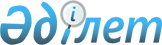 "Денсаулық сақтау субъектілерінің әкімшілік деректерін жинауға арналған нысандарын бекіту туралы" Қазақстан Республикасы Денсаулық сақтау министрінің міндетін атқарушының 2011 жылғы 12 қыркүйектегі № 616 бұйрығына өзгерістер енгізу туралы
					
			Күшін жойған
			
			
		
					Қазақстан Республикасы Денсаулық сақтау министрінің 2012 жылғы 28 қыркүйектегі № 663 Бұйрығы. Қазақстан Республикасы Әділет министрлігінде 2012 жылы 15 қазанда № 8018 тіркелді. Күші жойылды - Қазақстан Республикасы Денсаулық сақтау министрінің 2013 жылғы 06 наурыздағы № 128 Бұйрығымен       Ескерту. Күші жойылды - ҚР Денсаулық сақтау министрінің 06.03.2013 № 128 бұйрығымен (алғашқы ресми жарияланған күнінен бастап күнтізбелік он күн өткен соң қолданысқа енгізіледі).

      «Халық денсаулығы және денсаулық сақтау жүйесі туралы» Қазақстан Республикасының 2009 жылғы 18 қыркүйектегі кодексінің 7-бабының 1-тармағының 5) тармақшасына және «Мемлекеттік статистика туралы» Қазақстан Республикасының 2010 жылғы 19 наурыздағы Заңының 16-бабының 3-тармағының 2) тармақшасына сәйкес және әкімшілік деректерді жинауды қамтамасыз ету мақсатында БҰЙЫРАМЫН:



      1. «Денсаулық сақтау субъектілерінің әкімшілік деректерін жинауға арналған нысандарын бекіту туралы» Қазақстан Республикасы Денсаулық сақтау министрінің міндетін атқарушының 2011 жылғы 12 қыркүйектегі № 616 бұйрығына (Нормативтік құқықтық актілерді мемлекеттік тіркеу тізілімінде № 7248 тіркелген, Қазақстан Республикасының орталық атқарушы және өзге де мемлекеттік органдарының нормативтік құқықтық актілер бюллетенінде жариялаған, 2012 жылғы, № 6, 64-құжат) мынадай өзгерістер мен толықтырулар енгізілсін:



      1) жоғарыда көрсетілген бұйрықтың 1-қосымшасындағы ай сайынғы кезеңділік нысанында:



      стационарлық және стационарды алмастыратын көмек көрсететін медициналық ұйымдардың төсек қорын пайдалану туралы есеп (21-нысан) осы бұйрыққа 1-қосымшаға сәйкес жаңа редакцияда жазылсын;



      2) жоғарыда көрсетілген бұйрықтың 3-қосымшасындағы жылдық кезеңділік нысандарында:



      осы бұйрыққа 2-қосымшаға сәйкес туберкулезбен ауыратын науқастар туралы есеп (8-нысан) жаңа редакцияда жазылсын;



      осы бұйрыққа 3-қосымшаға сәйкес көбінесе жыныстық жолмен берілетін инфекциялар мен тері аурулары туралы есеп (9-нысан) жаңа редакцияда жазылсын;



      осы бұйрыққа 4-қосымшаға сәйкес психикалық және мінез-құлық бұзылушылығы аурулары және олармен ауыратын науқастар контингенттері туралы есеп (10-нысан) жаңа редакцияда жазылсын;



      осы бұйрыққа 5-қосымшаға сәйкес психикаға белсенді әсер ететін заттарды тұтынудан туындаған психикасының және мінез бұзылушылығы аурулары және олармен ауыратын науқастар туралы есеп (11-нысан) жаңа редакцияда жазылсын;



      осы бұйрыққа 6-қосымшаға сәйкес медициналық ұйымның қызмет көрсететін ауданында тұратын науқастардың және диспансерлік бақылауда тұрған тіркелген науқастар контингенті ауруларының саны туралы есеп (12-нысан) жаңа редакцияда жазылсын;



      осы бұйрыққа 7-қосымшаға сәйкес стационардан шыққан науқастар контингенттері туралы есеп (14-нысан) жаңа редакцияда жазылсын;



      осы бұйрыққа 8-қосымшаға сәйкес медицина және фармацевтика кадрлары туралы есеп (17-нысан) жаңа редакцияда жазылсын;



      осы бұйрыққа 9-қосымшаға сәйкес медициналық ұйымның есебі (30-нысан) жаңа редакцияда жазылсын;



      осы бұйрыққа 10-қосымшаға сәйкес балаларға медициналық көмек көрсету туралы есеп (31-нысан) жаңа редакцияда жазылсын;



      осы бұйрыққа 11-қосымшаға сәйкес жүкті, босанатын және босанған әйелдерге медициналық көмек көрсету туралы есеп (32-нысан) жаңа редакцияда жазылсын;



      осы бұйрыққа 12-қосымшаға сәйкес балалар үйінің есебі (41-нысан) жаңа редакцияда жазылсын;



      осы бұйрыққа 13-қосымшаға сәйкес денсаулық сақтау ұйымдарының желісі және қызметі туралы есеп (47-нысан) жаңа редакцияда жазылсын;



      осы бұйрыққа 14-қосымшаға сәйкес балалар мүгедектігі туралы есеп (52-нысан) жаңа редакцияда жазылсын;



      осы бұйрыққа 15-қосымшаға сәйкес патологиялық анатомия саласында қызметін жүзеге асырылған ұйымның есебі (55-нысан) осы бұйрыққа 2-қосымшаға сәйкес жаңа редакцияда жазылсын.



      2. Облыстардың, Астана және Алматы қалалары денсаулық сақтау басқармаларының басшылары (келісім бойынша), облыстардың, Астана және Алматы қалаларының мемлекеттік санитариялық-эпидемиологиялық қадағалау департаменттерінің директорлары, республикалық денсаулық сақтау ұйымдарының басшылары осы бұйрықпен бекітілген нысандар бойынша барлық денсаулық сақтау ұйымдарында есептерді жасауды қамтамасыз етсін.



      3. Қазақстан Республикасы Денсаулық сақтау министрлігінің Медициналық көмекті ұйымдастыру департаменті (А.Ғ. Төлеғалиева):



      1) осы бұйрықты заңнамада белгіленген тәртіппен Қазақстан Республикасы Әділет министрлігінде мемлекеттік тіркеуді;



      2) осы бұйрықпен бекітілген нысандар бойынша республиканың денсаулық сақтау субъектілерінің әкімшілік деректерін жинауды, жүргізуді, өңдеуді, жалпы жинақтауды қамтамасыз етсін.



      4. Қазақстан Республикасы Денсаулық сақтау министрлігінің Заң қызметі және мемлекеттік сатып алу департаменті (Е.Р. Әмірғалиев) Қазақстан Республикасы Әділет министрлігінде мемлекеттік тіркеуден өткеннен кейін осы бұйрықты жариялауды қамтамасыз етсін.



      5. Осы бұйрықтың орындалуын бақылау Қазақстан Республикасының Денсаулық сақтау вице-министрі Е.Ә. Байжүнісовке жүктелсін.



      6. Осы бұйрық алғашқы ресми жарияланған күнінен бастап күнтізбелік он күн өткен соң қолданысқа енгізіледі.      Қазақстан Республикасының

      Денсаулық сақтау министрі                  С. Қайырбекова«Келісілген»

Қазақстан Республикасы

Статистика агенттігінің төрағасы

____________________ Ә. Смайылов

2012 жылғы 2 қазан

1-қосымша            

Қазақстан Республикасы     

Денсаулық сақтау министрінің  

2012 жылғы 28 қыркүйектегі   

№ 663 бұйрығымен бекітілген   1-қосымша            

Қазақстан Республикасы     

Денсаулық сақтау        

министрінің міндетін атқарушының

2011 жылғы 12 қыркүйектегі   

№ 616 бұйрығымен бекітілген  Құпиялығына ақпаратты алушы кепілдік бередіҰсынған кім _________________________________________________________

                          (атауы және мекенжайы)

21-нысан     

ай сайынғы    

(өсім нәтижесімен) 

Әкімшілік деректерді жинауға арналған нысанАқпарат "Халық денсаулығы және денсаулық сақтау жүйесі туралы"

Қазақстан Республикасы кодексіне сәйкес ұсынылады      Ұсынады:

      1. Амбулаториялық-емханалық және стационарлық көмек көрсететін денсаулық сақтау жүйесінің ұйымдары ауданның (қаланың) бас дәрігеріне – есеп беру кезеңінен кейінгі айдың 1 күнінде;

      2. Ауданның (қаланың) бас дәрігері жиынтық есепті мемлекеттік денсаулық сақтауды басқарудың жергілікті органына (облыс, қала) есеп беру кезеңінен кейінгі айдың 3 күнінде;

      3. Басқа министрліктердің, ведомстволардың меншіктің барлық нысанындағы амбулаториялық-емханалық және стационарлық көмек көрсететін ұйымдары – орналасқан жері бойынша мемлекеттік денсаулық сақтауды басқарудың жергілікті органына (облыс, қала) және жоғары тұрған ұйымға – есеп беру кезеңінен кейінгі айдың 1 күнінде;

      4. Мемлекеттік денсаулық сақтауды басқарудың жергілікті органдары қала, облыс бойынша жиынтық есепті – Қазақстан Республикасы Денсаулық сақтау министрлігіне – есеп беру кезеңінен кейінгі айдың 5 күнінде. 

Стационарлық және стационарды алмастыратын көмек көрсететін

медициналық ұйымдардың төсек қорын пайдалану туралы есеп

20__ жылғы ___

1000                        Республикалық бюджет      кестенің жалғасы      кестенің жалғасы2000

1001      Жергілікті бюджет, жаһандық бюджет, бюджеттің басқа түрлері      кестенің жалғасыБасшы __________________________________Орындаушы ______________________________, тел. ______________________

2-қосымша          

Қазақстан Республикасы   

Денсаулық сақтау министрінің

2012 жылғы 28 қыркүйектегі 

№ 663 бұйрығымен бекітілген 

3-қосымша          

Қазақстан Республикасы   

Денсаулық сақтау министрінің

міндетін атқарушының    

2011 жылғы 12 қыркүйектегі 

№ 616 бұйрығымен бекітілген Құпиялығына ақпаратты алушы кепілдік бередіҰсынған кім _________________________________________________________

                              атауы, мекенжайы

№ 8-нысан

жылдық   

Әкімшілік деректерді жинауға арналған нысан

Ақпарат «Халық денсаулығы және денсаулық сақтау жүйесі туралы»

Қазақстан Республикасының кодексіне сәйкес беріледі      1. Туберкулезге қарсы диспансерлер (диспансерлік бөлімшелері бар институттар: кабинеттері бар ауруханалар, өз бетінше жұмыс істейтін емханалар – ауданның (қаланың) бас дәрігеріне - 5 қаңтарда ұсынады;

      2. Ауданның (қаланың) бас дәрігері жиынтық есептерді – облыстық туберкулезге қарсы диспансерге – 10 қаңтарда ұсынады;

      3. Облыстық туберкулезге қарсы диспансер жиынтық есептерді - Қазақстан Республикасының туберкулез проблемалары ұлттық орталығына 20 қаңтарда ұсынады;

      4. Қазақстан Республикасының туберкулез проблемалары ұлттық орталығы Денсаулық сақтау министрлігіне – 10 ақпанға дейін ұсынады. 

Туберкулезбен ауыратын науқастар туралы есеп

20__ жыл

2000       Белсенді туберкулезбен ауыратын науқастарды жынысы мен

                                жасына қарай бөлу

2100     Аталған емдеу-профилактикалық алу мекемесінің бақылауында

                       тұрған науқастар контингенті

2200               Науқастар контингентінің қозғалысы

2210                Туберкулездің жаңа жағдайларын анықтау

2220                            Еммен қамту

2221 Туберкулездің жаңа жағдайы деп сараптама қойылған науқастар санының ішінен, есеп беру жылында емдеуге жатқызылмағандар: барлығы 1_____, соның ішінде балалар 2_____.

2300     Есеп беру жылында операция жасалған туберкулезбен ауыратын

                                науқастардың саны

2400       Есеп беру жылында санаторийлік ұйымдарда тіркеуде тұрған

                              балаларды сауықтыру

2500       Қызмет көрсету аумағында тұратын, есепте тұрған бактерия

                               бөлетін науқастар

2600                      Диспансерлік есептің III тобы

2700    Бактерияға қарсы препараттармен емдеу және олардың тиімділігі

      Ескертулер:



      Қала аймақтарында сырқаттың тұратын жеріне қарамастан, туберкулезбен ауыратын науқастарға қызмет көрсету туралы есептерге осы емдеу мекемелерінің диспансерлік бақылауында тұрған (оларға және олардың отбасы мүшелеріне емдеу мекемесі барлық тиісті сауықтыру шараларын жүргізетін) барлық науқастар туралы деректер қамтылады. Басқа емдеу-профилактикалық мекемеге консультация немесе ем алу үшін келген, бірақ оның диспансерлік бақылауында тұрған науқастар туралы деректер есепке енгізілмейді.



      Ауыл аумақтарындағы аудандық туберкулезге қарсы диспансерлер, аудандық функциялары берілген қалалық диспансерлер (олар болмаған жағдайда - аудандық ауруханалар) ауданның барлық аумағында тұратын туберкулезбен ауыратын науқастар, соның ішінде ауруханалар бөлімдері мен фельдшерлік-акушерлік бөлімшелерде диспансерлік қызмет көрсетілетін науқастар туралы деректерді өз есептеріне енгізеді.



      Штаттарында фтизиатр дәрігерлері бар аудандық туберкулезге қарсы диспансерлер мен аудандық ауруханалар есептің барлық кестелерін толтырады.Басшы ___________________________Орындаушы _______________________ телефон ___________________________

3-қосымша          

Қазақстан Республикасы   

Денсаулық сақтау министрінің

2012 жылғы 28 қыркүйектегі 

№ 663 бұйрығымен бекітілген 

3-қосымша          

Қазақстан Республикасы   

Денсаулық сақтау министрінің

міндетін атқарушының    

2011 жылғы 12 қыркүйектегі 

№ 616 бұйрығымен бекітілген Құпиялығына ақпаратты алушы кепілдік бередіҰсынған кім _________________________________________________________

                              атауы, мекенжайы

9-нысан

жылдық 

Әкімшілік деректерді жинауға арналған нысан

Ақпарат «Халық денсаулығы және денсаулық сақтау жүйесі туралы»

Қазақстан Республикасының кодексіне сәйкес ұсынылады      Ұсынады:

      1. Тері-венерология диспансерлері, тері-венерология бөлімдері бар ауруханалар, емханалар, әйелдер консультациясы тері-венерология кабинеттерінің бар-жоғына қарамастан қала, ауданның бас дәрігерлеріне - 5 қаңтарда;

      2. Қаланың, ауданның тері-венерология кабинеті бар емханалардың бас дәрігерлері, басқа министрліктердің, ведомстволардың барлық меншіктің нысанындағы - облыстық тері-венерология диспансерлерге - 10 қаңтарда;

      3. Облыстық, қалалық тері-венерология диспансерлері ТВҒЗИ-ға - 25 қаңтарда;

      4. ТВҒЗИ-ҚР Денсаулық сақтау министрлігіне - 10 ақпанда. 

Көбінесе жыныстық жолмен берілетін инфекциялар мен тері

аурулары туралы есеп

20__ жылғы _________ айындағы

1000               НАУҚАСТАРДЫ ЖЫНЫСЫ МЕН ЖАСЫНА ҚАРАЙ БӨЛУ

2100                  АТАЛҒАН ҰЙЫМДАР НАУҚАСТАРЫНЫҢ КОНТИНГЕНТІ

2101Тіркелген жағдайлар саны: аногениталдық ұшықты вирусты жұқпалары А60.0 - 9 (1) __#1__,

аногениталдық венерологиялық сүйелдер А63.0 (2) ___#2__,

гарднерелезді А49.9 (3) __#3___,

өткір ұшты кондиломаны А63.0, 8 (4) __#4___,

несеп-жыныс кандидозы В37.3, 4 (5) __#5__,

табан микозы, онихомикоздарды В35.1, 3, 35.3 (6) __#6__, қотыр В86 (7) __#7__.

Гонобленорея ауруларының тіркелуі А54.3 (8) __#8__, соның ішінде жаңа туғандар 9___#9___,

Барлық тіркелген ЖЖЖИ аурулары тіркелгендер ішінен анықталған АИТВ жұқтырғандар саны 10___#10___

Мерезбен ауырған жүкті әйелдер саны 11___#11___, созбен 12___#12___, несеп-жыныс хламидия жұқпасымен 13___#13__, трихомонозбен 14___#14___,

аногениталдық ұшықты вирусты жұқпалары 15___#15___, несеп-жыныс уреа, микоплазмалық жұқпасымен 16___#16___

Созбен ауыратын әйелдер арасынан: акушер-гинекологтармен анықталған 17___#17__,

гонобленорея аурулары бар тіркелген науқастар саны А54.3 18__#18__,

соның ішінде жаңа туғандар 19 __#19__,

Есепті жылы қайта есепке алынған анықталған науқастар, өмірінде бірінші рет диагнозы анықталғандар (құпия аты-жөнін көрсетпей) тексеру кабинеті:

мерезбен 20__#20___,

созбен 21___#21__, хламидиозбен 22___#22___.

2200                           Анықталған науқастар

2201Зерттеп-қаралғандар санынан (1-баған) - мерездің алдын алу, емдеу іс-шаралары жүргізілген адамдар саны 1 __#1___, создар 2 __#2___.

      Ескертпе:



      1. Есептерге барлық науқастар туралы мәліметтер кіреді, оларды емдеу және бақылау жұмыстары науқастың тұрғылықты орнына қарамастан осы ұйымдарда жүргізіледі.

Есепке басқа емдеу-профилактикалық мекемеде бақылауда тұрған, соған қарамастан консультация және емдеуге келген науқастар туралы мәлімет кіргізілмейді.



      Аудандық, ауылдық аудандардың аудандық ауруханалардың қызметі жүктелген аудандық тері-венерологиялық диспансерлері аудандық учаскелік ауруханаларда, фельдшер-акушерлік пункттерде ЖЖЖИ-мен емделген барлық науқастар туралы мәліметті есепке кіргізеді.



      2. Аудандық мекемелерде (диспансерлерде, ауруханаларда), ауданда тұратын немесе емделіп жатқан науқастардың картасын қоса алғанда, диспансерлік бақылаудың № 030/е ф. бақылау картасынан құрылған ЖЖЖИ-мен ауыратын науқастар мәліметтерінің толық болуын қамтамасыз ету үшін картотекалары болуы тиіс.

Учаскелік дәрігерлер жылдық есеп беру кезінде аудандық мекемелерге оларда бақылауда тұрған науқастардың бақылау карталарын және аудандық картотекалармен салыстыру үшін оларды қажетті мәліметтермен толықтыруы қажет.Басшы ____________________Орындаушы ________________, тел. _______   20__ жылғы "___" _________

4-қосымша          

Қазақстан Республикасы   

Денсаулық сақтау министрінің

2012 жылғы 28 қыркүйектегі 

№ 663 бұйрығымен бекітілген 

3-қосымша          

Қазақстан Республикасы   

Денсаулық сақтау министрінің

міндетін атқарушының    

2011 жылғы 12 қыркүйектегі 

№ 616 бұйрығымен бекітілген Құпиялығына ақпаратты алушы кепілдік бередіҰсынған кім _________________________________________________________

                              атауы және мекенжайы

10-нысан

жылдық  

Әкімшілік деректерді жинауға арналған нысан

Ақпарат «Халық денсаулығы және денсаулық сақтау жүйесі туралы»

Қазақстан Республикасының кодексіне сәйкес ұсынылады      Ұсынады:

      1. Психиатриялық диспансерлер, психиатриялық (психоневрологиялық)ауруханалардың диспансерлік бөлімшелері, денсаулық сақтау жүйесінде психиатриялық (психоневрологиялық), психотерапиялық, психосоматикалық бөлімшелері (кабиниеттері)бар ауруханалар- орталық аудандық (қалалық)аурухананың бас дәрігеріне - 5 қаңтарда;

      2. Аумақтық (облыс, қала) денсаулық сақтауды басқару органына -орталық (қалалық) аурухананың бас дәрігері - әрбір ведомстваға қарасты ұйымның есебін орталық аудандық (қалалық) аурухананың бас дәрігері - 10 қаңтарда;

      3. Басқа министрліктердің ведомстволардың, барлық меншік нысанының психиатриялық (психоневрологиялык) ұйымдары, (бөлімшелері) - тұрғылықты мекенжайы және өзінен жоғары тұрған ұйымға байланысты - қаланың, облыстың денсаулық сақтауды басқару органына - 5 қаңтарда;

      4. Аумақты денсаулық сақтау басқармасы органының қала, облыс бойынша жиынтық есепті Қазақстан Республикасы Денсаулық сақтау министрлігіне жиынтық есеп - 10 ақпанда. 

Психикалық және мінез-құлық бұзылушылығы аурулар және ауыратын

науқастар контингенттері туралы есеп

20___ жыл

1000        Өмірінде алғаш рет диагноз белгіленген науқастарды 

                     жынысы мен жасы бойынша, барлығы

1001     Өмірінде алғаш рет тіркелген бар науқастарды жынысы мен жасы

                            бойынша бөлу, ауылдық жерлерде

2100                Диспансерлік бақылаудағы науқастар контингентіадам

2120 Жыл соңында диспансерлік бақылаудағы науқастардың жалпы санынан арнайы есепте тұрғандар-1--

Олардың жыл бойы қоғамға жасаған қауіпті іс - әрекеттері -2-----

Еңбек және халықты әлеуметтік қорғау Министрлігінің интернатында тұратындар…….3 ______________.

Патранажда қамқорлықта тұрғандар…………………….4 ______________.

2101           Консультативтік бақылаудағы науқастар контингентіадам

2130 Жыл аяғында бақылауда тұрған ересектер мен жасөспірімдердің барлық санынан 1-жол, 4-баған: 15-62 жастағы еркектер...... 1 _______________, 15-57 жастағы әйелдер.......2 __________________.



2140 Диспансерде (диспансерлік бөлімде, кабинетте) емханалық емде жүрген науқастарға берілген жұмысқа жарамау туралы парақ бойынша жұмысқа жарамайтын күннің саны.....1 ________________.

2110                Мүгедектік тобы бар науқастар контингентіадам

2111 Алғаш рет мүгедек болғандардың барлық санынан (1-жол, 1-баған): 15 жасқа дейінгі мүгедектер 1 ___________, III топтағы мүгедектер 2 _____________________________.

2200    Диспансерлік және консультативтік науқастарға байқауды жүзеге

                 асыратын психиатрлар, мен басқа мамандықтар

         (оның ішінде селолық әкімшілік аудандағы поликлиникаларда)

2300                    Стационардағы науқастар құрамыБасшы _________________Орындаушы _____________ телефон № _______ Күні ____ жылғы "__" ______

5-қосымша          

Қазақстан Республикасы   

Денсаулық сақтау министрінің

2012 жылғы 28 қыркүйектегі 

№ 663 бұйрығымен бекітілген 

3-қосымша          

Қазақстан Республикасы   

Денсаулық сақтау министрінің

міндетін атқарушының    

2011 жылғы 12 қыркүйектегі 

№ 616 бұйрығымен бекітілген Құпиялығына ақпаратты алушы кепілдік бередіҰсынған кім _________________________________________________________

                              атауы, мекенжайы

11-нысан

жылдық  

Әкімшілік деректерді жинауға арналған нысан

Ақпарат «Халық денсаулығы және денсаулық сақтау жүйесі туралы»

Қазақстан Республикасының кодексіне сәйкес ұсынылады      Ұсынады:

      1. Аудандық және қалалық диспансердің бас дәрігері - облыстық наркологиялық диспансерге - 5 қаңтарда;

      2. Облыстық наркологиялық диспансер - облыстық статистика басқармасына және Нашақорлықтың медициналық және әлеуметтік проблемалары республикалық ғылыми-практикалық орталығына (РҒПО) - 10 қаңтарда;

      3. "Нашақорлықтың медициналық-әлеуметтік проблемалары" РҒПО - Қазақстан Республикасы Денсаулық сақтау министрлігіне - 10 ақпанға. 

Психикаға белсенді әсер ететін заттарды тұтынудан туындаған

психикасының және мінез бұзылушылығы аурулары және олармен

ауыратын науқастар туралы есеп

20__ жыл

1000      ПСИХИКАҒА БЕЛСЕНДІ ӘСЕР ЕТЕТІН ЗАТТАРДЫ ТҰТЫНУДАН БОЛҒАН

          ПСИХИКАЛЫҚ ЖӘНЕ МІНЕЗ-ҚҰЛЫҚ БҰЗУШЫЛЫҚ ДИАГНОЗЫ АЛҒАШ РЕТ

              ҚОЙЫЛҒАН НАУҚАСТАРДЫ ТҰРҒЫЛЫҚТЫ ЖЕРІ БОЙЫНША БӨЛУ

1001      ПСИХИКАҒА БЕЛСЕНДІ ӘСЕР ЕТЕТІН ЗАТТАРДЫ ТҰТЫНУДАН БОЛҒАН

         ПСИХИКАЛЫҚ ЖӘНЕ МІНЕЗ-ҚҰЛЫҚ БҰЗУШЫЛЫҚ ӨМІРІНДЕ БІРІНШІ РЕТ

       ҚОЙЫЛҒАН ДИАГНОЗБЕН СЫРҚАТТАНҒАН НАУҚАСТАРДЫ ЖАСЫНА, ЖЫНЫСЫНА

       ТЕКСЕРІП-ҚАРАУ ТӘСІЛІ БОЙЫНША БӨЛУ (1000 кестенің 1 бағанынан)

2100        Профилактикалық есепке алынған тұлғалар мен диспансерлік

                         бақылаудағы науқастар контингенті

2101      НАРКОЛОГИЯЛЫҚ ЕСЕПТЕ ТҰРҒАН НАУҚАСТАРДЫ ЖЫНЫСЫ, ЖАСЫ ЖӘНЕ

                        ПБЗ ЕНГІЗУ ТӘСІЛІ БОЙЫНША БӨЛУ

                         (2100 кестенің 7 бағанынан)

2120 Жыл соңында бақылауда тұрған науқас (F10 ) санынан (2100-кестенің 7-бағанынан)бір жылдан 2 жылға дейін ремиссиядағы……………….1 ______,

2 жылдан аса ремиссиядағы,……………………….2 _______,

Бақылауда тұрған (F11-F16, F18, F19) науқастар ішінен (7-баған) жыл соңына

1 жылдан 2 жылға дейін ремиссиядағы………………….3 ______,

2 жылдан аса ремиссиядағы……………………….4 ________,2100 кест. 7-бағ. (F10) науқастар санынан

емделуден жалтарғандар……………………….5 ______,2100 кесте Науқастар ішінен (F11-F16, F18, F19) 7-баған

емделуден жалтарғандар……………………….6 ______,

Науқастар ішінен есеп жыл ішінде

психикалық бұзуларды бастан өленерді (F10.4-10.9).…..7 ______,

Науқастар ішінен (F11-F16, F18, F19) есепті жыл бойы психикалық бұзылуларды (F10.4-10.9)...…..8 ________,

Жасырын емделуші тұлғалар саны………………….9 ______,

Жыл ішінде профилактикадан диспансерлік бақылауға ауыстырылған науқастар саны:

маскүнемдікпен……………10 _______,

нашақорлықпен……………11 ________,

уытқұмарлықпен…………12 _______.

2130 Алкогольден уланған: барлығы 1 ________, оның ішінде

алкоголь суррогатымен 2 ______, оның ішінде әйелдер 3 _______, балаларда 4 _______, жасөспірімдерде 5 ______

Улану нәтижесінде болатын өлім жағдайы: барлығы 6 _______, оның ішінде әйелдерде 7 _______, 14 жасқа дейінгілерді қоса алғанда, балаларда 8 _______, 15-18 жас аралығындағы балаларда _______ 9 _______.

2140 Психикаға белсенді әсер ететін заттардан уланған: барлығы 1 ________, оның ішінде әйелдер 2 ______, 14 жасқа дейінгі балаларды қоса алғанда 3 _______, 15-18 жастағы балаларда 4 ______

Психикаға белсенді әсер ететін заттарды тұтыну әсері нәтижесінде уланып өлім жағдайына ұшырағандар: барлығы 5 _______, оның ішінде әйелдер 6 _______, 15-18 жас аралығындағы балалар 7_______, 14 жасқа дейінгі балалар 8 _______.

2200 Есепті жыл соңындағы наркологиялық науқастарды бақылау және есірткіге тәуелді адамдарды медициналық-әлеуметтік оңалтуды іске асыратын дәрігерлер мен басқа мамандар саны:

2210 Жасырын түрде емдеумен айналысатын нарколог-дәрігерлер саны (шаруашылық есептегі мекемелерде жұмыс істейтін нарколог-дәрігерлерден басқа 1 _____.

2300              Наркологиялық стационардағы науқастар құрамы

2310 Шыққандар ішінен 4-бағандағы 1 жол) 15-17 жастағы түскен балалар 1 ______ 14 жасқа дейінгі балалар 2 _______.



2320 Жалпы шыққандар санынан (4-баған 1 жол) барлық қайтыс болғандар 1 _____.



2400 Нашақор науқастарға арналған күндізгі стационарлар: орын саны…………………….1 ______, емделіп шыққан науқастар…………….2 ______, есепті жыл аяғында тіркелген науқастар саны…….3 ______, стационарда өткізген күндер саны………4 ______.

2500            Дәрігерлік-наркологиялық сараптау, куәландыру

2600      Мәжбүрлік емдеуге арналған наркологиялық ұйымның (бөлімше)

            стационарларындағы емделушілер құрамы (2300-кестеден)

2601 Мәжбүрлік емдеуге арналған стационардағылардың ішінен ПБЗ қолданған тұлғалар саны (3-бағ. 2600-таб), барлығы 1 __________, оның ішінде алкоголь 2 ______, есірткілік заттар 3 ______, оның ішінде стационарда 3 ай жатқаннан кейін 4 ________, 6 айдан кейін 5 ______, 12 айдан кейін 6 ______.

2602 Мәжбүрлік бөлшелерінде емдеу кезіндегі өлім жағдайлары, барлығы 1 ________, оның ішінде өзін-өзі өлтіру 2 _______, төтенше жағдайлар саны , барлығы 3 _____, оның ішінде аурулардың қызметшілерге шабуылы 4 ______, аурулардың ауруларға 5 ______, қашып кету 6 _______.

2603 Мәжбүрлік емдеудегі емделушілердің ішінен есептік жыл аяғында жұмыс істеушілер, барлығы 1 _____, мекемеде 2 _________, шаруашылық келісімдегі нысандарда 3 ___________.Басшы ________________Орындаушы ____________, телефон _______ күні 20__ жылғы "___" _______

6-қосымша          

Қазақстан Республикасы   

Денсаулық сақтау министрінің

2012 жылғы 28 қыркүйектегі 

№ 663 бұйрығымен бекітілген 

3-қосымша          

Қазақстан Республикасы   

Денсаулық сақтау министрінің

міндетін атқарушының    

2011 жылғы 12 қыркүйектегі 

№ 616 бұйрығымен бекітілген Құпиялығына ақпаратты алушы кепілдік бередіҰсынған кім _________________________________________________________

                              атауы, мекенжайы

12-нысан

жылдық  

Әкімшілік деректерді жинауға арналған нысан

Ақпарат «Халық денсаулығы және денсаулық сақтау жүйесі туралы»

Қазақстан Республикасының кодексіне сәйкес ұсынылады      Ұсынады:

      1. Денсаулық сақтау жүйесінің амбулаториялық-емханалық көмек көрсететін ұйымдары - ауданның (қаланың) бас дәрігеріне - 5 қаңтарда;

      2. Ауданның (қаланың) бас дәрігері жиынтық есепті - денсаулық сақтауды басқарудың аумақтық органына - 10 қаңтарда;

      3. Басқа да министрліктердің, ведомстволардың және меншіктің барлық нысанындағы амбулаториялық-емханалық көмек көрсететін ұйымдары өзінің және ұйымның орналасқан жері жоғары тұрған бойынша аумақтың (облыстың, қаланың) денсаулық сақтауды басқарудың жергілікті органына - 5 қаңтарда;

      4. Денсаулық сақтауды басқа да жергілікті органдары облыс, қала бойынша жиынтық есепті Қазақстан Республикасы Денсаулық сақтау министрлігіне - 10 ақпанға.Медициналық ұйымының қызмет көрсететін ауданында тұратын науқастардың және диспансерлік бақылауда тұрған тіркелген науқастар контингентінің ауруларының саны туралы есеп 

Медициналық ұйымның қызмет көрсететін ауданында тұратын

науқастардың және диспансерлік бақылауда тұрған тіркелген

науқастар контингенті ауруларының саны туралы есеп

20__ жыл

1. Балалар (14 жасқа дейінгі) - қоса алғанда)1000жағдайлар

2. Балалар (15-17 жастағыларды қоса алғанда)2000                                                   (жағдайлар)

3. Ересектер (18 жас және одан үлкен)3000

4. Ересектер (60 жас және одан үлкен)3000Басшы _________________Орындаушы _____________ телефон № _______ Күні 20__ ж. «___» ________

7-қосымша          

Қазақстан Республикасы   

Денсаулық сақтау министрінің

2012 жылғы 28 қыркүйектегі 

№ 663 бұйрығымен бекітілген 

3-қосымша          

Қазақстан Республикасы   

Денсаулық сақтау министрінің

міндетін атқарушының    

2011 жылғы 12 қыркүйектегі 

№ 616 бұйрығымен бекітілген Құпиялығына ақпаратты алушы кепілдік бередіҰсынған кім _________________________________________________________

                              атауы және мекенжайы

14-нысан

жылдық  

Әкімшілік деректерді жинауға арналған нысан

Ақпарат «Халық денсаулығы және денсаулық сақтау жүйесі туралы»

Қазақстан Республикасының кодексіне сәйкес ұсынылады      Ұсынады:

      1. Стационарлық көмек көрсететін ұйымдар денсаулық сақтау жүйелері - ауданның (қаланың) бас дәрігерлеріне және қалалық денсаулық сақтау департаментіне - 5 қаңтар;

      2. Ауданның (қаланың) бас дәрігер жиынтық есепті денсаулық сақтауды мемлекеттік басқарудың жергілікті органдарына - 10 қаңтарда;

      3. Денсаулық сақтауды басқарудың жергілікті органдары жиынтық есепті Қазақстан Республикасы Денсаулық сақтау министрлігіне - 10 ақпанға. 

Стационардан шыққан науқастар контингенттері туралы есеп

20__ жыл

1000 Жыл соңындағы сметалық төсек саны ________, одан басқа шаруашылық есеп төсектері

2000    Стационардағы науқастардың құрамы, емнің мерзімі мен нәтижесі

2100 Сонымен қатар, басқа стационарға ауыстырылған науқастар 1 ___#1 ____, соның ішінде жаңа туған нәрестелер 2 ___#2 ____.



2200 Қайтыс болғандардың жалпы санынан (1-бет) туғаннан кейін 0-6 тәулік ішінде шетінеген нәресте 1 ___#1 _____, стационарға түскен соң алғашқы 24 сағат ішінде шетінегені

Туғаннан кейінгі 0-24 сағат ішіндегі балалар 2 ___#2 ____, 1 жасқа дейін (туғаннан соң алғашқы 24 сағат ішінде шетінегендерді қоспағанда) 3 __#3 ____, соның ішінде пневмония 4 ___#1 ____,

1 жасқа дейінгі стационарда шетінегендердің барлығы (босану бөлімшелерінде шетінегендерден басқа) 5 ___ Барлық өлі туғандар; 6 __ соның ішінде антенаталтьдысы 7 ________, интранатальдісі 8 ______.



2300 Ауру басталғаннан алғашқы тәуліктерде миокард инфарктымен түскен науқастар 1 ___#1 ____, қайтыс болғандардың жалпы санынан (1-бет) стационарға түскеннен кейін алғашқы 24 сағатта миокард инфарктынан қайтыс болған науқастар 2 ___#2 ____ #2 ____.



2400 Қайтыс болған жүкті, босанатын, босанған әйелдер 1 ___#1 ____.



2500 Ауру болып туған және ауырған нәрестелердің барлығы (перзентханалар мен оның бөлімшелерінде № 32 нысаннан) 1 ___#1 ____; оның ішінен шетінегендер 2 ___#2 _____.



2600 Емделіп шыққандардың жалпы санынан (2000-кестеден, 5 және 11-бағандардан) балаларды күтіп-бағуға арналған төсектері жоқ босану бөлімшелерінен шыққан нәрестелер 1 ___#1 ____, оның ішінен шетінегендер (2000-кестеден, 11-бағаннан) 2 ___#2 ____.

3000     1 жасқа дейінгі емделген балалар құрамы және емнің нәтижесі

4000                      ҰЙЫМНЫҢ ХИРУРГИЯЛЫҚ ЖҰМЫСТАРЫ

4001 Операция жасалған науқастар 1-адам, соның ішінде 14 жасқа дейінгі балалар 2 ____, 15-17 жастағы балалар 3 __________.

Барлық операция санынан (1 жол, 1 баған) лазер қолдану арқылы жасалған операция 4 ______________, криогенді 5 ___________ жабдықтар

Операция кезіндегі барлық жансыздандырулар саны 6 __________, жансыздандыру салдарынан қайтыс болғандар саны 7 _________.



4002 Барлық операция ішінде құлаққа жасалғаны(5.1 жол) - есту қабілеті жақсарғандары 1 ________, асқазан жарасына жасалғаны (10.2 жол) - ағзаның сақталып қалуы 2 ________________, ағза мен талшықтардың трасплантациясы (1 жол, 1 баған) 3 __________.

4003                 ҰЙЫМНЫҢ КАРДИОХИРУРГИЯЛЫҚ ЖҰМЫСТАРЫ4004

Стенттеу жасалған науқастардың саны 1 _____; имплантацияланған стенттер саны 2_____.

Шұғыл хирургиялық көмек

(жыл ішінде ауруханадан шыққан науқастарға толтырылады)4300Басшы _________________Орындаушы _____________ телефон № _______ Күні 20__ ж. «___» ________

8-қосымша          

Қазақстан Республикасы   

Денсаулық сақтау министрінің

2012 жылғы 28 қыркүйектегі 

№ 663 бұйрығымен бекітілген 

3-қосымша          

Қазақстан Республикасы   

Денсаулық сақтау министрінің

міндетін атқарушының    

2011 жылғы 12 қыркүйектегі 

№ 616 бұйрығымен бекітілген Құпиялығына ақпаратты алушы кепілдік бередіҰсынған кім _________________________________________________________

                              атауы және мекенжайы

17-нысан

жылдық  

Әкімшілік деректерді жинауға арналған нысан

Ақпарат «Халық денсаулығы және денсаулық сақтау жүйесі туралы»

Қазақстан Республикасының кодексіне сәйкес ұсынылады      Ұсынады:

      1. Меншік нысанына және ведомстволық тиесілілігіне қарамастан денсаулық сақтау ұйымдары - ауданның (қаланың) бас дәрігеріне - 5 қаңтарда;

      2. Ауданның (қаланың), СЭС және денсаулық сақтаудың басқа да облыстық бағыныстағы ұйымдардың бас дәрігері денсаулық сақтауды мемлекеттік басқарудың жергілікті органына - 5 қаңтарда;

      3. Меншік нысаны мен ведомстволық тиесілілігіне қарамастан басқа да министрліктердің, ведомстволардың денсаулық сақтау ұйымдары - орналасқан орны бойынша облыстың, қаланың денсаулық сақтауды мемлекеттік басқарудың жергілікті органына - 5 қаңтарда;

      4. Денсаулық сақтауды мемлекеттік басқарудың жергілікті органдары Қазақстан Республикасы Денсаулық сақтау министрлігіне - 10 ақпанға. 

Медицина және фармацевтика кадрлары туралы есеп

20__ жыл

ҰЙЫМНЫҢ МЕДИЦИНАЛЫҚ ЖӘНЕ ФАРМАЦЕВТИКАЛЫҚ КАДРЛАРЫ

1001        Орта медициналық және фармацевтикалық білімі бар

                      қызметкерлердің мамандықтары

1002 Орта медицина қызметкерлері жеке тұлғалардың жалпы санынан негізгі жұмыста білім ұйымдарында, ғылым ұйымдарында және басқару органдары аппараттарында (ЖОО клиникаларының және ҒЗИ стационарларының орта медицина қызметкерлерін қоспағанда) қызмет ететіндер 1 _______.

1003 Бастауыш кәсіби білімі бар қызметкерлердің мамандықтары. Есептік жылдың аяғындағы бастапқы кәсіптік білімді қызметкерлердің жалпы санынан жеке тұлғалар (мейірбике ісі), жеке тұлғалардан: ___ 1 сырқатты бағып-күтетін мейіргер, ___ 2 мейіргердің көмекшісі, ____ 3 массажист (көз аурулары мүгедектері үшін).Басшы ________________Орындаушы ____________ телефон № _____ Күні 20__ жылғы «___» ________

9-қосымша          

Қазақстан Республикасы   

Денсаулық сақтау министрінің

2012 жылғы 28 қыркүйектегі 

№ 663 бұйрығымен бекітілген 

3-қосымша          

Қазақстан Республикасы   

Денсаулық сақтау министрінің

міндетін атқарушының    

2011 жылғы 12 қыркүйектегі 

№ 616 бұйрығымен бекітілген Құпиялығына ақпаратты алушы кепілдік бередіҰсынған кім _________________________________________________________

                              атауы, мекенжайы

30-нысан

жылдық  

Әкімшілік деректерді жинауға арналған нысан

Ақпарат «Халық денсаулығы және денсаулық сақтау жүйесі туралы»

Қазақстан Республикасының кодексіне сәйкес ұсынылады      Ұсынады:

      1. Ауданның (қалалық) медициналық ұйымдары - ауданның (қалалық) бас дәрігеріне - 5 қаңтарда;

      2. Ауданның (қаланың) бас дәрігерлері, облыстық медициналық ұйымдар - денсаулық сақтауды мемлекеттік басқарудың жергілікті органдарына - 10 қаңтарда;

      3. Денсаулық сақтауды мемлекеттік басқарудың жергілікті органдары: Қазақстан Республикасы Денсаулық сақтау министрлігіне - 10 ақпанда. 

Медициналық ұйымның есебі

20__ жыл

1001                     Бөлімшелер (кабинеттер)       

Ескерпе: 1-41 және 46, 66, 67.1, 67.2, 67.3-жолдарды тек амбулаториялық-емханалық ұйымдар толтырады

1003                     ІІІ. ЖЫЛЖЫМАЛЫ ҚОНДЫРҒЫЛАР

1004                       IV. БАСҚА БӨЛІМШЕЛЕРТравмпункттердің саны 1 _____________#1 ____. Травматологиялық пункттерде қаралу саны, барлығы 2 __#2, оның ішінде 14 жасқа дейінгі балаларды қоса алғанда 3__ #3______.

1007   Жылжымалы медициналық кешендер (ЖМК) қаралу саны, барлығы 1 ______# 2, оның ішінде 14 жасқа дейінгі балаларды қоса алғанда 2 __#.

1010         VII. ҚУАТТЫЛЫҒЫ (ауысымдағы келушілердің саны)

Емханалар (емханалық бөлімшелер 1 _________; Балалар емханасы 2 _______; Әйелдер консультациясы 3 _______; Диспансерлік бөлімшелер (ауруханалар, диспансерлер) 4 _______.

1100          І. ҰЙЫМДАҒЫ ЖЫЛДЫҢ АЯҒЫНДАҒЫ ШТАТ ЛАУАЗЫМДАРЫ

1103 Дәрігерлік жұмыспен қамтылған, негізгі қызметтегі медициналық емес жоғары білімді мамандардың, жеке тұлғалардың саны ________ 1, статистик-дәрігерлер 2 _______, емдік дене шынықтыру бойынша дәрігерлер 3 _______, психологтар 4 ________, әлеуметтік қызметкерлер лауазымындағы 5 ______.

ІІ-бөлім. ЕМХАНА (АМБУЛАТОРИЯ), ДИСПАНСЕР, КОНСУЛЬТАЦИЯ ҚЫЗМЕТІ

ЕМХАНАЛАР (АМБУЛАТОРИЯЛАР), ДИСПАНСЕРЛЕР, КОНСУЛЬТАЦИЯЛАР

ДӘРІГЕРЛЕРІНІҢ ЖҰМЫСЫ2100

2104 Шаруашылық есептегі бөлімшелерге қаралушылардың саны 1 ____, 1 ____.

2103        ОСЫ ҰЙЫМДА ҮЙДЕГІ ӨЛІМГЕ БАЙЛАНЫСТЫ БЕРІЛГЕН КУӘЛІКТЕР

                   (ФАП, ФП, МПсыз ЖӘНЕ ЖЕКЕ ҮЙ-ЖАЙЫ ЖОҚ МҚ)

2400      ҮЙДЕ БОСАНУ (ФАП, ФП, МПсыз ЖӘНЕ ЖЕКЕ ҮЙЖАЙЫ ЖОҚ МҚ)

2401 Үйде босанған әйелдердің саны, барлығы 1 ______, оның ішінде емханаға жатпай босанғандар 2 ____; емханаға жатпай босанғандардан туғандардың жалпы санынан: тірі туғандар 3 ______, оның ішінде шала туғандар 4 _______; оның ішінде 0-6 тәулікте өлгендер 5 _________, өлі туғандар 6 _________; оның ішінде шала туғандар 7 _____________, туберкулезге қарсы егілді 8 _______.

2510             ОСЫ ҰЙЫМДА ӨТКІЗІЛГЕН СКРИНИНГІЛІК ТЕКСЕРУЛЕР

2512 Туберкулезбен ауыратындарды анықтау мақсатында қаралды: барлығы 1 _____, оның ішінде 14 жасқа дейінгі балаларға Манту реакциясын қоса есептегенде 2 _____.

2513 Мерезбен ауыратындарды анықтау мақсатында тексерілгендер - барлығы 1 __________, оның ішінде: преципитация микрореакциясын пайдалана отырып 2 ______________; РСК серологиялық реакция кешенін пайдалана отырып (Вассерман реакциясы) 3 ________.

2610                   КОНТРАЦЕПЦИЯНЫ ҚОЛДАНУ

2700        СТОМАТОЛОГИЯНЫҢ (ТІС ДӘРІГЕРІ КАБИНЕТІНІҢ) ЖҰМЫСЫ*Келу сипатына қарамастан, есепті кезеңде стоматологиялық көмекке бірінші рет келген бірінші болып есептеледі.Жасалған жалғыз қаптама 3 __________, көпір тәрізді протездер 4 ____________, оның ішінде қаптама 5 ____________, алмалы-салмалы протездер 6 _______________, металлокерамика және фарфор бірліктері 7 ______________.

2702 Ортодонттық емдеу алған адамдар саны - барлығы 1 __________, оның ішінде балалар 2 _____________.

2800    АМБУЛАТОРЛЫҚ-ЕМХАНАЛЫҚ ҰЙЫМДАРДАРДЫҢ (БӨЛІМШЕЛЕРДІҢ) ХИРУРГИЯЛЫҚ ЖҰМЫСЫ

2801 Операция жасалған науқастар 1 _________, соның ішінде: 14 жастағыларды қоса алғанда 2 ____________.

3103      СТАЦИОНАР ҚЫЗМЕТІ (АУРУХАНАЛЫҚ ҰЙЫМДАРДАҒЫ БӨЛІМШЕЛЕР)

3200      ҚАН, ОНЫҢ КОМПОНЕНТТЕРІ МЕН ҚАН АЛМАСТЫРУШЫ СҰЙЫҚТАРДЫ ҚҰЮ

3201                   ҚАН ҚҰЙЫЛҒАН НАУҚАСТАРДЫҢ САНЫ

3100      ІІІ-БӨЛІМ: СТАЦИОНАР ҚЫЗМЕТІ ТӨСЕК ҚОРЫ ЖӘНЕ ОНЫ ПАЙДАЛАНУ

3101 (6 бағаннан) шығарылған ішінен басқа стационарларға ауыстырылғандар 1 ____, оның ішінде жаңа туған нәрестелер ауыстырылды 2 ______.

3102   Одан басқа бюджеттік ұйымдардағы шаруашылық есептік төсектер 1 ______.

3103       СТАЦИОНАР ҚЫЗМЕТІ (АУРУХАНАЛЫҚ ҰЙЫМДАРДАҒЫ БӨЛІМШЕЛЕР)

3200    ҚАН, ОНЫҢ КОМПОНЕНТТЕРІ МЕН ҚАН АЛМАСТЫРУШЫ СҰЙЫҚТАРДЫ ҚҰЮ

3201                    ҚАН ҚҰЙЫЛҒАН НАУҚАСТАР САНЫ

4300                        ЗЕРТХАНАЛАР ҚЫЗМЕТІ

4302 талдаулар санынан - биохимиялық талдаулар (4 топтан): гормондарға 1________, онкомаркерлерге 2__, ферменттерге 3_______, ұйығыштық және ұйығыштыққа қарсы жүйенің көрсеткіштері 4__________, су-тұз алмасуы 5___________, қанның газ және ауа-негізді айналымына 6______, бацилл бөлуші туберкулезге материалды бактериологиялық зерттеу (5): бактериоскопия 7_______, егу 8_______. Серологиялық (6 топтан): серологиялық реакциялар комплексі (микрореакцияны қосқанда) 9________, мерезді серо және ликворозерттеу үшін арнайы реакциялар 10__________, лимфоциттердің идентификациясы 11___, ісікке қарсы иммунитет көрсеткіші (6 топтан) 12_______.

4401-1           ФУНКЦИОНАЛДЫҚ ДИАГНОСТИКА КАБИНЕТІНІҢ ҚЫЗМЕТІТексерілген адамдар саны, барлығы 1_________________, оның ішінде емханада және үйде 2_____________________.

Жалпы тексерілгендер санынан - 14 жасқа дейінгі балаларды қоса есептегенде 3 _______________, соның ішінде емханада және үйде 4__________________.

Барлық жасалған зерттеулер саны 5_____________, соның ішінде амбулаторлық науқастарға: емханада 6_______________, үйде 7_________________________.

4500                ПАТОЛОГОАНАТОМИЯЛЫҚ БӨЛІМШЕНІҢ ҚЫЗМЕТІ

4501 Қызмет көрсетілетін ұйымдар саны 1 ______, соның ішінде дербес емханалар (амбулаториялар) 2 _______, секциялық материалдарды патологиялық-гистологиялық зерттеулер саны 3 ____________, науқастардың операциялық және биопсиялық материалдарын патологиялық-гистологиялық зерттеулер саны, барлығы 4 ________, соның ішінде емханадан 5 ________________.Басшы ________________Орындаушы ____________ телефон № ______ Күні 20__ ж. «___» __________

IV. Бөлім. ҚОСАЛҚЫ ЕМДЕУ БӨЛІМШЕЛЕРІНІҢ (КАБИНЕТТЕРІНІҢ) ЖҰМЫСТАРЫ

4201    РАДИОЛОГИЯЛЫҚ БӨЛІМШЕНІҢ(СӘУЛЕЛІ ТЕРАПИЯ) КАБИНЕТІНІҢ ҚЫЗМЕТІСәулелік терапияны аяқтаған науқастардың саны 1______________, оның ішінде қысқа фокустық терапияны 2________________, дистанциялық гамматерапияны 3____________, радиоактивті препараттармен емдеу: жабық 4_____________, сәулелік терапияны аяқтаған науқастардың жалпы санынан, ісік емес аурулары бар науқастар 5___________.

4202               ЛАЗЕРЛІК ТЕРАПИЯ КАБИНЕТІНІҢ ҚЫЗМЕТІЕмдеуді аяқтаған науқастардың саны:

Барлығы 1___________, оның ішінде асқазан - ішек трактісі 2__________, жүрек-қан жүйесі 3______, тыныс алу жүйесі 4__________, тірек-қимыл аппараты 5_________, гинекологиялық 6____________, орталық нерв жүйесі 7______, эндокриндік жүйе 8________, несеп шығару және жыныс жүйесі (гинекологиядан басқа) 9_____________________, басқалар 10____________________.

4601           ФИЗИОТЕРАПИЯЛЫҚ БӨЛІМШЕНІҢ (КАБИНЕТТІҢ) ҚЫЗМЕТІЕмдеуді аяқтаған адамдардың саны 1___________, оның ішінде емханада және үйде 2__________________; жасалған емдеу шараларының саны, барлығы 3___________, оның ішінде амбулаторлық науқастарға: емханада 4__________, үйде 5__________________, одан басқа, массаж алған адамдардың саны 6__________________.

4701                     ЛФК КАБИНЕТІНІҢ ҚЫЗМЕТІЕмдеуді аяқтаған адамдардың саны 1____________, оның ішінде емханада және үйде 2___________________; жасалған емдеу шараларының саны, барлығы 3____, оның ішінде амбулаториялық науқастарға: емханада 4_________, үйде 5__________________.

4801                РЕФЛЕКСТІК ТЕРАПИЯ КАБИНЕТІНІҢ ҚЫЗМЕТІЕмдеуді аяқтаған адамдардың саны 1_______, оның ішінде емханада 2_____ Жасалған емдеу шараларының саны 3____________, оның ішінде емханада 4_____.

4802                ГЕМОДИАЛИЗ БӨЛІМШЕЛЕРІНІҢ ҚЫЗМЕТІДиализдік орындардың саны 1________, жүргізілген гемодиализдердің саны 2__________оның ішінде емханада 3______________.

4803                 ГЕМОСОРБЦИЯ БӨЛІМШЕЛЕРІНІҢ ҚЫЗМЕТІБөлімдегі орындардың саны 1______. Жасалған емдеу шараларының саны 2________, оның ішінде емханада 3______________.

4804           ГИПЕРБАРИЯЛЫҚ ОКСИГЕНАЦИЯ БӨЛІМШЕЛЕРІНІҢ ҚЫЗМЕТІБарокамералар саны, барлығы 1____, оның ішінде әрекет етуші 2____. Өткізілген сеанстардың саны 3___, оның ішінде емханада 4____.

4805                            ЛОГОПЕДТІК КӨМЕКЛогопед жүргізген сабақтарды аяқтаған науқастардың саны 1___, оның ішінде 14 жасқа дейінгі балаларды қоса алғанда 2____, оның ішінде емханада 3___.

4806                  ӘЛЕУМЕТТІК-ПСИХОЛОГИЯЛЫҚ КӨМЕКЕмдеуді аяқтаған адамдардың саны 1___________, оның ішінде оның ішінде 14 жасқа дейінгі балаларды қоса алғанда 2_____.

4110    РЕНТГЕНДІК ДИАГНОСТИКАЛЫҚ ЖҰМЫС (ПРОФИЛАКТИКАЛЫҚ ҚАРАУЛАРДЫ ҚОСА АЛҒАНДА)

4112 Амбулаториялық науқастарға орындалған зерттеулердің жалпы санынан 1__________.

4114              РЕНТГЕНОЛОГИЯЛЫҚ ПРОФИЛАКТИКАЛЫҚ ЗЕРТТЕУЛЕРкеуде жасушалары флюорографиясының саны, барлығы 1______, оның ішінде 14 жасқа дейінгі балаларды қоса алғанда 2_________.

4115                     УЛЬТРАДЫБЫСТЫҚ ЗЕРТТЕУЛЕР

4116     КОМПЬЮТЕРЛІК ЖӘНЕ МАГНИТТІК-РЕЗОНАНСТЫҚ ТОМОГРАФИЯ КАБИНЕТІНІҢ ҚЫЗМЕТІ

4200           ДИСТАНЦИЯЛЫҚ-ДИАГНОСТИКАЛЫҚ КАБИНЕТТЕРДІҢ ҚЫЗМЕТІДистанциялық-диагностикалық кабинеттердің саны, барлығы 1_______________.

Жүргізілген ЭКГ - зерттеулер саны 2_________________.

4203            РАДИОИЗОТОПТЫ ДИАГНОСТИКА ЗЕРТХАНАЛАРЫНЫҢ ҚЫЗМЕТІРадиодиагностикалық зерттеулер жасалды 1______________, оның ішінде сканерлеу 2________________, функциялық зерттеулердің 3_________________________.

4204          ЭНДОСКОПИЯЛЫҚ БӨЛІМШЕЛЕРДІҢ (КАБИНЕТТЕРДІҢ) ҚЫЗМЕТІ

4300                       ЗЕРТХАНАЛАР ҚЫЗМЕТІ

4302 талдаулар санынан - биохимиялық талдаулар (4 топтан): гормондарға 1________, онкомаркерлерге 2__, ферменттерге 3_______, ұйығыштық және ұйығыштыққа қарсы жүйенің көрсеткіштері 4__________, су-тұз алмасуы 5___________, қанның газ және ауа-негізді айналымына 6______, бацилл бөлуші туберкулезге материалды бактериологиялық зерттеу (5): бактериоскопия 7 _______, егу 8_______. Серологиялық (6 топтан): серологиялық реакциялар комплексі (микрореакцияны қосқанда) 9________, мерезді серо және ликворозерттеу үшін арнайы реакциялар 10__________, лимфоциттердің идентификациясы 11___, ісікке қарсы иммунитет көрсеткіші (6 топтан) 12_______.

4401-1           ФУНКЦИОНАЛДЫҚ ДИАГНОСТИКА КАБИНЕТІНІҢ ҚЫЗМЕТІТексерілген адамдар саны, барлығы 1__________, оның ішінде емханада және үйде 2________________;

Жалпы тексерілгендер санынан - 14 жасқа дейінгі балаларды қоса есептегенде 3 _____________, соның ішінде емханада және үйде 4______________.

Барлық жасалған зерттеулер саны 5____________, соның ішінде амбулаторлық науқастарға: емханада 6______________, үйде 7_______________.

4500                 ПАТОЛОГОАНАТОМИЯЛЫҚ БӨЛІМШЕНІҢ ҚЫЗМЕТІ

4501 Қызмет көрсетілетін ұйымдар саны 1 ______, соның ішінде дербес емханалар (амбулаториялар) 2 _______, секциялық материалдарды патологиялық-гистологиялық зерттеулер саны 3 ____________, науқастардың операциялық және биопсиялық материалдарын патологиялық-гистологиялық зерттеулер саны, барлығы 4 ________, соның ішінде емханадан 5 ________________.Басшы ________________Орындаушы ____________ телефон № ______ Күні 20__ ж. «___» __________

5000                 ЛАЗЕРЛІК ТЕРАПИЯ КАБИНЕТІНІҢ ҚЫЗМЕТІЕмдеуді аяқтаған науқастардың саны:

Барлығы 1___________, оның ішінде ішек-қарын жолы 2__________, жүрек-тамыр жүйесі 3______, тыныс алу жүйесі 4__________, тірек-қимыл аппараты 5_________, гинекологиялық 6____________, орталық нерв жүйесі 7______, эндокринді жүйе 8________, зәр шығару және жыныс жүйесі (гинекологиядан басқа) 9_____________________, басқалар 10____________________.

5100            ФИЗИОТЕРАПИЯЛЫҚ БӨЛІМШЕНІҢ (КАБИНЕТТІҢ) ҚЫЗМЕТІЕмдеуді аяқтаған адамдардың саны 1___________, оның ішінде емханада және үйде 2__________________, жасалған емдеу шараларының саны, барлығы 3___________, оның ішінде амбулаториялық науқастарға: емханада 4__________, үйде 5___, одан басқа, массаж алған адамдардың саны 6__________________.

5101                      ЛФК КАБИНЕТІНІҢ ҚЫЗМЕТІЕмдеуді аяқтаған адамдар саны 1____________, оның ішінде емханада және үйде 2______________, жасалған емдеу шараларының саны,барлығы 3____, оның ішінде амбулаторлық науқастарға: емханада 4_________, үйде 5_____________.

5102               РЕФЛЕКСТІК ТЕРАПИЯ КАБИНЕТІНІҢ ҚЫЗМЕТІЕмдеуді аяқтаған адамдардың саны 1_______, оның ішінде емханада 2_____, жасалған емдеу шараларының саны 3____________, оның ішінде емханада 4 _________

5103                   ГЕМОДИАЛИЗ БӨЛІМШЕЛЕРІНІҢ ҚЫЗМЕТІДиализдік орындардың саны 1________, жүргізілген гемодиализдердің саны 2__________, оның ішінде емханада 3__________.

5104                   ГЕМОСОРБЦИЯ БӨЛІМШЕЛЕРІНІҢ ҚЫЗМЕТІБөлімдегі орындардың саны 1______. Жасалған емдеу шараларының саны 2________, оның ішінде емханада 3______________.

5105          ГИПЕРБАРИЯЛЫҚ ОКСИГЕНАЦИЯ БӨЛІМШЕЛЕРІНІҢ ҚЫЗМЕТІБарокамералар саны, барлығы 1____, оның ішінде әрекет етуші 2____. Өткізілген сеанстардың саны 3___, оның ішінде емханада 4____.

5106                        ЛОГОПЕДТІК КӨМЕКЛогопед жүргізген сабақтарды аяқтаған науқастардың саны 1___, оның ішінде 14 жасқа дейінгі балаларды қоса алғанда 2____, оның ішінде емханада 3___.

Емдеуді аяқтаған адамдар саны 1___________, оның ішінде оның ішінде 14 жасқа дейінгі балаларды қоса есептегенде 2_____.

5107    РЕНТГЕНДІК ДИАГНОСТИКАЛЫҚ ЖҰМЫС (ПРОФИЛАКТИКАЛЫҚ ҚАРАУЛАРДЫ ҚОСА ЕСЕПТЕГЕНДЕ)

5108 Амбулаториялық науқастарға орындалған зерттеулердің жалпы санынан 1__________.

5109              РЕНТГЕНОЛОГИЯЛЫҚ ПРОФИЛАКТИКАЛЫҚ ЗЕРТТЕУЛЕРкеуде жасушалары флюорографиясының саны, барлығы 1______, оның ішінде 14 жасқа дейінгі балаларды қоса алғанда 2_____________.

5110                       УЛЬТРАДЫБЫСТЫҚ ЗЕРТТЕУЛЕР

5111    КОМПЬЮТЕРЛІК ЖӘНЕ МАГНИТТІК-РЕЗОНАНСТЫҚ ТОМОГРАФИЯ КАБИНЕТІНІҢ ҚЫЗМЕТІ

5112         РАДИОИЗОТОПТЫ ДИАГНОСТИКА ЗЕРТХАНАЛАРЫНЫҢ ҚЫЗМЕТІРадиодиагностикалық зерттеулер жасалды 1______________, оның ішінде сканерлеу 2________________, функциялық зерттеулер 3_________________________.

5113         ЭНДОСКОПИЯЛЫҚ БӨЛІМШЕЛЕРДІҢ (КАБИНЕТТЕРДІҢ) ҚЫЗМЕТІ

10-қосымша          

Қазақстан Республикасы   

Денсаулық сақтау министрінің

2012 жылғы 28 қыркүйектегі 

№ 663 бұйрығымен бекітілген 

3-қосымша          

Қазақстан Республикасы   

Денсаулық сақтау министрінің

міндетін атқарушының    

2011 жылғы 12 қыркүйектегі 

№ 616 бұйрығымен бекітілген Құпиялығына ақпаратты алушы кепілдік бередіҰсынған кім _________________________________________________________

                              атауы және мекенжайы

31-нысан

жылдық  

Әкімшілік деректерді жинауға арналған нысан

Ақпарат «Халық денсаулығы және денсаулық сақтау жүйесі туралы»

Қазақстан Республикасының кодексіне сәйкес ұсынылады      Ұсынады:

      1. Балалар ауруханалары (емханалар, амбулаториялар), ауруханалардың балалар бөлімшелері және қалалар мен қала үлгісіндегі кенттердің біріктірілмеген емханалары, балалар бөлімінің бар қаралпастам меншіктік нысанын қарамастан ауылдық учаскелік және аудандық ауруханалар (амбулаториялар) (соңғысы аудан орталығында балалар емханасы болмаған жағдайда) - денсаулық сақтау басқармасының аудандық (қаланың) бас дәрігеріне - 5 қаңтарда;

      2. Денсаулық сақтауды мемлекеттік басқарудың жергілікті органы қала, облыс бойынша жиынтық есепті - Қазақстан Республикасы Денсаулық сақтау министрлігіне - 10 ақпанға. 

Балаларға медициналық көмек көрсету туралы есеп

20__ жыл100

Есепте тұрған балалардың саны

(сәбилер үйінде, балалар үйінде, мектеп интернаттағы балалар туралы

мәлімет қосылмайды)

2201 Мекеменің бақылауына түскен нәрестелердің саны 1 ______________.

2202 Нәрестелік кезеңге қатысты аудиологиялық іріктеп алуға жататын жаңа туған нәрестелердің саны 1____________. Іріктеп алу нәтижесінде есту қабілеті бұзылған 2____________ анықталды.

2300    5 жасқа дейінгі, соның ішінде 1 жасқа дейінгі балалардың ауру саны

2400 1 жастағы және осы ұйым қызмет көрсететін ауданда тұратын балалармен жұмысЕсептік жылда 5 жасқа 1_____________, 2 жасқа 2_____________, 1 жасқа 3________ толған балалардың саны, оның ішінде: 3 айға дейін 4__________ 6 айға дейін 5______________ тек қана омырау сүтімен тамақтанғандар 12 айға дейін 6_____________, одан басқа омырау сүтімен тамақтанғандар 18 айға дейін 7___________________.

2500   Балаларды профилактикалық тексеріп-қарау және оның қорытындылары       

Ескерту: Есепке емдеу алдын-алу ұйымдарында бақылауда тұрған және оларды қадағалайтын ауданда тұратын 14 жастағы балалар туралы мәліметтер енгізіледі.Басшы ________________Орындаушы ____________ телефон № ______ Күні 20__ ж. «___» __________

11-қосымша          

Қазақстан Республикасы   

Денсаулық сақтау министрінің

2012 жылғы 28 қыркүйектегі 

№ 663 бұйрығымен бекітілген 

3-қосымша          

Қазақстан Республикасы   

Денсаулық сақтау министрінің

міндетін атқарушының    

2011 жылғы 12 қыркүйектегі 

№ 616 бұйрығымен бекітілген Құпиялығына ақпаратты алушы кепілдік бередіҰсынған кім _________________________________________________________

                              атауы және мекенжайы

32-нысан

жылдық  

Әкімшілік деректерді жинауға арналған нысан

Ақпарат «Халық денсаулығы және денсаулық сақтау жүйесі туралы»

Қазақстан Республикасының кодексіне сәйкес ұсынылады      Ұсынады:

      1. Перзентханалар, емхана құрамында әйелдер консультациясы, акушериялық-гинекологиялық кабинеттері бар барлық меншiк түрлерiнің барлық медициналық ұйымдар, стационардағы босанатын бөлiмдер (палаталар, төсектер) - аудандық (қалалық) денсаулық сақтау бөлiмiне (ауданның, қаланың бас дәрiгерiне) - 5 қаңтарда.

      2. Денсаулық сақтауды мемлекеттік басқарудың мемлекеттік органдары облыс, қала бойынша жинақ есептi, Қазақстан Республикасы Денсаулық сақтау министрлігіне - 10 ақпанға. 

Жүкті, босанатын және босанған әйелдерге медициналық көмек

көрсету туралы есеп

20__ жыл

2110        Мекеме қызмет көрсететiн ауданда тұратын жүктілер құрамыадам*) медициналық түсiкке 12 аптаға дейiн жолдама алуға көрiнген әйелдер туралы мәлiметтер кiрмейдi.

2120 Жүктілігі аяқталғандар iшiнен (5+6+7+8 гр.) табл. 2110 1) терапевт тексердi 1___________, оның iшiнде 12 аптаға дейiнгi жүктілік 2________.

2130      Бұрын болған және жүктілік кезiнде пайда болған, жүктілікті

                            асқындыратын жеке ауруларжағдайлар

СТАЦИОНАРДАҒЫ БОСАНУҒА КӨМЕК КӨРСЕТУ

2210 Босандырылғандар барлығы 1 _____________, оның iшiнде (15-18 жас) 2 ___________, одан басқа, босанатын бөлiмнен тыс босанып түскендер 3 ___________.

Босанғандар iшiнде: физиологиялық 4 ________, көп ұрықты 5 _______, оның iшiнде: егiздер 6_______, үшеулер 7________.

Жүктіліктылығы босанумен аяқталған, денсаулығы мықты әйелдер саны 8 ________, оның ішінде әйелдер консультациясында қаралмағандары 9__________.

2211     БОСАНУДЫ АСҚЫНДЫРҒАН АУРУЛАР (БОСАНУДАҒЫ ЖӘНЕ БОСАНҒАННАН

                         КЕЙIНГI МЕРЗIМДЕГI АСҚЫНУЛАР)

2212   ЖҮКТІЛЕРДІҢ, БОСАНУШЫЛАРДЫҢ ЖӘНЕ БОСАНҒАНДАРДЫҢ ӨЛIМI СЕБЕПТЕРІ

2213 Қайтыс болғандардың iшiнде акушерлiк стационарда өлгендер: 1___, гинекологияда 2_________, басқа стационарларда 3______, жеке меншiк клиникаларда 4___________, үйiнде 5__________, басқа жерлерде 6 _________.

2245   Туғандарды және қайтыс болғандарды туған кездегi салмағына қарай бөлу*)жағдайлар

2246 Тiрi туғандар (әйелдер босанатын мекемеден басқа жерден туғаннан соң келiп түскендердегi қосқанда) барлығы 1 _______________, оның iшiнде мерзiмiнен бұрын туғандар 2 ________________, өлi туғандар-барлығы 3 ____________, оның iшiнде мерзiмiнен бұрын туғандар 4 ___________, өлi туғандар ішінен босану басталғанға дейін болған өлімдер 5 __________.

2247 Жаңа туған нәрестелер ауыстырылды (ұрықтар) басқа стационарларға (емшектегi және мерзiмiне жетпеген балалар бөлiмiне) 1 __________, туберкулезге қарсы егу 2 ______, гепатит В қарсы егу 3 __________.

2250         ДЕНЕ САЛМАҒЫ 500-999 ГРАММ БОЛЫП ТУҒАН ЖАС НӘРЕСТЕЛЕРДIҢ

                    (ҰРЫҚТАРДЫҢ), АУРУЫ МЕН ӨЛIМIНIҢ СЕБЕПТЕРI

2260        1000-1499 ГРАММ ДЕНЕ САЛМАҒЫМЕН ЖАҢА ТУҒАН НӘРЕСТЕЛЕРДIҢ

                        АУРУЛАРЫНЫҢ ЖӘНЕ ӨЛIМIНIҢ СЕБЕПТЕРIжағдайлар

2270        1500-2499 ГРАММ ДЕНЕ САЛМАҒЫМЕН ЖАҢА ТУҒАН НӘРЕСТЕЛЕРДIҢ

                        АУРУЛАРЫНЫҢ ЖӘНЕ ӨЛIМIНIҢ СЕБЕПТЕРI

2280          Дене салмағы 2500 грамм және одан жоғары жаңа туған

               нәрестелердің ауруларының және өлімінің себептеріБасшы ________________Орындаушы ____________ телефон № ______ Күні 20__ жылғы «___» _______

12-қосымша          

Қазақстан Республикасы   

Денсаулық сақтау министрінің

2012 жылғы 28 қыркүйектегі 

№ 663 бұйрығымен бекітілген 

3-қосымша          

Қазақстан Республикасы   

Денсаулық сақтау министрінің

міндетін атқарушының    

2011 жылғы 12 қыркүйектегі 

№ 616 бұйрығымен бекітілген Құпиялығына ақпаратты алушы кепілдік бередіҰсынған кім _________________________________________________________

                              атауы, мекенжайы

41-нысан

жылдық  

Әкімшілік деректерді жинауға арналған нысан

Ақпарат «Халық денсаулығы және денсаулық сақтау жүйесі туралы»

Қазақстан Республикасының кодексіне сәйкес ұсынылады      Ұсынады:

      1. Балалар үйлері - ауданның (қаланың) бас дәрігеріне - 5 қаңтарда;

      2. Ауданның (қаланың) бас дәрігері - облыстық (қалалық) аумақтық денсаулық сақтауды басқару органына - 10 қаңтарда;

      3. Денсаулық сақтауды басқарудың аумақтық органы жиынтық есептерді, Қазақстан Республикасы Денсаулық сақтау министрлігіне - 10 ақпанға. 

Балалар үйінің есебі

20__ жыл

2000 Ұйымдардың саны 1 _____, ұйымда бар (астын сызу керек): төбесі жабылған верандалар, аэросолярийлер, физиотерапиялық кабинет, емдік денешынықтыру кабинеті, бассейн, изолятор, ондағы төсек саны 2__________, карантиндік бөлімше, ондағы төсек саны 3_______________.

(жетіспейтінін жазу керек) _________________________________________.

Арнайы топтар: бар, жоқ (астын сызу керек), олардағы балалар 4_______________________________________________.

2100                              ШТАТ ЛАУАЗЫМДАРЫ

2110 Орын саны 1_______________________. Барлық балалардың өткізген күні 2____________________.

2120                     БАЛАЛАР ҮЙІНІҢ КОНТИНГЕНТТЕРІадам

2130 Түскен балалар ішінен (2120-кесте, 1-жол, 2-баған): жетімдер мен ата-ананың қамқорлығынсыз қалғандар 1_______; ата-анасынан 2_________; мүгедек балалар 3__________.



2140 Кеткен балалар ішінен (2120-кесте, 1-жол, 3-баған): ата-аналары алғаны 1_________; олардың ішінде мүгедектер балалар 2_______; асырау үшін алғаны 3____________; олардын ішінде мүгедек балалар 4_______; белгілі бір жасқа толуына байланысты ауыстырылды білім беру және медициналық әлеуметтік ұйымдарга 5_________; оның ішінде мүгедек балалар 8_______; қайтыс болғаны 5 __________; оның ішінде мүгедек балалар 8__________.

2145     ЖЫЛДЫҢ СОҢЫНДА БАЛАЛАРДЫ ПРОФИЛАКТИКАЛЫҚ ТЕКСЕРУ НӘТИЖЕЛЕРІадам

2146 Жыл бойы диспансерлік бақылауға алынған балалар саны 1_________.

Санаторийлік емдеуге жіберілген балалар саны 2______________________.

2150                            БАЛАЛАР АУРУЛАРЫ жағдайларЕскерту: *11 ай, 29 күнге дейін.Басшы __________________Орындаушы ______________, телефон ______ Күні «___» _________ 20__ ж.

13-қосымша          

Қазақстан Республикасы   

Денсаулық сақтау министрінің

2012 жылғы 28 қыркүйектегі 

№ 663 бұйрығымен бекітілген 

3-қосымша          

Қазақстан Республикасы   

Денсаулық сақтау министрінің

міндетін атқарушының    

2011 жылғы 12 қыркүйектегі 

№ 616 бұйрығымен бекітілген Құпиялығына ақпаратты алушы кепілдік бередіҰсынған кім _________________________________________________________

                              атауы, мекенжайы

47-нысан

жылдық  

Әкімшілік деректерді жинауға арналған нысан

Ақпарат «Халық денсаулығы және денсаулық сақтау жүйесі туралы»

Қазақстан Республикасының кодексіне сәйкес ұсынылады      1. Денсаулық сақтауды мемлекеттік басқарудың жергілікті органдары Қазақстан Республикасы Денсаулық сақтау министрлігіне - 10 ақпанда. __________________________________ облысының (қаласының)



Денсаулық сақтау ұйымдарының желісі және қызметі туралы есеп

20__ жыл

0100          СТАЦИОНАРЛЫҚ КӨМЕК КӨРСЕТЕТІН ДЕНСАУЛЫҚ САҚТАУ ҰЙЫМДАРЫ

                       (республикалық ұйымдардан басқа)-2--3-0100-4--5-

0200       СТАЦИОНАРЛЫҚ КӨМЕК КӨРСЕТЕТІН ДЕНСАУЛЫҚ САҚТАУ ҰЙЫМДАРЫ

                            (республикалық ұйымдар)-6--7-0200-8--9-

0300         ҚАЛПЫНА КЕЛТІРУ ЕМІ ЖӘНЕ МЕДИЦИНАЛЫҚ ОҢАЛТУ ҰЙЫМДАРЫ-13-

0310    ПАЛЛИАТИВТІК КӨМЕК ЖӘНЕ МЕЙІРГЕР КҮТІМІН КӨРСЕТЕТІН ҰЙЫМДАР

0320                             САНАТОРИЯЛАР

0401                           САНИТАРИЯЛЫҚ АВИАЦИЯ

            (шұғыл және жоспарлы-консултативтік көмек бөлімшесі)-11-

0500                       ҚАН ҚЫЗМЕТІ САЛАСЫНДАҒЫ ҰЙЫМДАР

0600                   ЖЕДЕЛ МЕДИЦИНАЛЫҚ ЖӘРДЕМ ҰЙЫМДАРЫ

0710                           ДИСПАНСЕРЛЕР-13-

0720                          ДИСПАНСЕРЛЕР

0750                        КҮНДІЗГІ СТАЦИОНАРЛАР-12-      кестенің жалғасы

0900      АМБУЛАТОРИЯЛЫҚ-ЕМХАНАЛЫҚ КӨМЕК КӨРСЕТЕТІН ДЕРБЕС ДЕНСАУЛЫҚ

                                 САҚТАУ ҰЙЫМДАРЫ-14-

0910     СТАЦИОНАРЛЫҚ ЖӘНЕ АМБУЛАТОРИЯЛЫҚ-ЕМХАНАЛЫҚ КӨМЕК КӨРСЕТЕТІН

          ДЕНСАУЛЫҚ САҚТАУ ҰЙЫМДАРЫНЫҢ ҚҰРАМЫНА КІРЕТІН ДӘРІГЕРЛІК

                     АМБУЛАТОРИЯЛАР ЖӘНЕ БМСК ОРТАЛЫҚТАРЫ

0920   БІРІНШІ МЕДИЦИНАЛЫҚ-САНИТАРИЯЛЫҚ КӨМЕК КӨРСЕТЕТІН ДЕНСАУЛЫҚ

                              САҚТАУ ҰЙЫМДАРЫ-15-

1500    ПРОФИЛАКТИКАЛЫҚ ЖӘНЕ ТІС ДӘРІГЕРЛЕРІНЕ КЕЛУШІЛЕРДІ ҚОСҚАНДА,

                    ДӘРІГЕРЛЕРГЕ КЕЛУЛЕРДІҢ ЖАЛПЫ САНЫ

1800                  СТОМАТОЛОГИЯЛЫҚ ҚЫЗМЕТ КӨРСЕТУ

1900           БАСҚА ДЕНСАУЛЫҚ САҚТАУ ҰЙЫМДАРЫ-20-

2401                 БАЛАЛАР ҮЙІ

2700      МЕМЛЕКЕТТІК САНИТАРИЯЛЫҚ-ЭПИДЕМИОЛОГИЯЛЫҚ ҚАДАҒАЛАУ ҚЫЗМЕТІНІҢ

ОРГАНДАРЫ МЕН ҰЙЫМДАРЫ

2900      САНИТАРЛЫҚ-ЭПИДЕМИОЛОГИЯЛЫҚ ҚЫЗМЕТ ҰЙЫМДАРЫНЫҢ ШТАТТЫҚ ЖӘНЕ

ҚАМТЫЛҒАН ЛАУАЗЫМДАРМО (МСЭҚД және СЭСО директорының қолы _______________________________

3300     ДЕНСАУЛЫҚ САҚТАУ ҰЙЫМДАРЫНЫҢ ТИПТЕРІ БОЙЫНША ШТАТТЫҚ ЖӘНЕ

ҚАМТЫЛҒАН ЛАУАЗЫМДАР-22-

3402-23-

3403

3650 Амбулаториялық-емханалық ұйымдардың (дербес және кіретін), диспансерлік бөлімшелердің, әйелдер консультацияларының жоспарлы қуаттылығы 1______.Қазақстан Республикасы Денсаулық сақтау министрі ____________________

                                                 МОҚР ДСМ Медициналық статистика және талдау

басқармасының бастығы                            ____________________

                                                 МООблыстық (қалалық) денсаулық сақтау

басқармасының бастығы                            ____________________Денсаулық сақтау басқармасының

жоспарлы-экономикалық бөлімінің бастығы          ____________________Республикалық денсаулық сақтауды дамыту

орталығы филиалының директоры                    ____________________

                                                 МО20__ жылғы "___" _______________________

14-қосымша          

Қазақстан Республикасы   

Денсаулық сақтау министрінің

2012 жылғы 28 қыркүйектегі 

№ 663 бұйрығымен бекітілген 

3-қосымша          

Қазақстан Республикасы   

Денсаулық сақтау министрінің

міндетін атқарушының    

2011 жылғы 12 қыркүйектегі 

№ 616 бұйрығымен бекітілген Құпиялығына ақпаратты алушы кепілдік бередіҰсынған кім _________________________________________________________

                              атауы және мекенжайы

52-нысан

жылдық  

Әкімшілік деректерді жинауға арналған нысан

Ақпарат «Халық денсаулығы және денсаулық сақтау жүйесі туралы»

Қазақстан Республикасының кодексіне сәйкес ұсынылады      Ұсынады:

      1. Балалар ауруханалары (емханалар, амбулаториялар), қалалар мен қала түрлі кенттердегі ауруханалардың балалар бөлімшелері мен бірлеспеген емханалары, жасөспірімдер кабинеттері, балалар бөлімшесінің бар-жоғына қарамастан, ауылдық учаскелік және аудандық ауруханалар амбулаториялар) (соңғылары - аудан орталығында) балалар емханасы жоқ болғанда) - ауданның (қаланың) бас дәрігеріне - 5 қаңтарда.

      2. Ауданның (қаланың) бас дәрігері - денсаулық сақтауды мемлекеттік басқарудың жергілікті органына - 10 қаңтарда;

      3. Денсаулық сақтауды мемлекеттік басқарудың жергілікті Қазақстан Республикасы Денсаулық сақтау министрлігіне - 10 ақпанға. 

Балалар мүгедектігі туралы есеп

20__ жыл

1000                  Балалардың мүгедектігі туралы есеп

1001 16 жасқа толып шыққандардың саны (1)____________ және көшіп кеткендердің саны (2) ________, оның ішінде 3 жасқа дейінгі ________.Басшы __________________Орындаушы ______________ телефон № ______ Күні 20__ ж. «___» ________

15-қосымша          

Қазақстан Республикасы   

Денсаулық сақтау министрінің

2012 жылғы 28 қыркүйектегі 

№ 663 бұйрығымен бекітілген 

3-қосымша          

Қазақстан Республикасы   

Денсаулық сақтау министрінің

міндетін атқарушының    

2011 жылғы 12 қыркүйектегі 

№ 616 бұйрығымен бекітілген Құпиялығына ақпаратты алушы кепілдік бередіҰсынған кім _________________________________________________________

                              атауы және мекенжайы

55-нысан

жылдық  

Әкімшілік деректерді жинауға арналған нысан

Ақпарат «Халық денсаулығы және денсаулық сақтау жүйесі туралы»

Қазақстан Республикасының кодексіне сәйкес ұсынылады      Ұсынады:

      1. Паталогоанатомиялық бюроауданның (қаланың) бас дәрігеріне - 5 қаңтар;

      2. Ауданның (қаланың) бас дәрігері- денсаулық сақтауды мемлекеттік басқарудың жергілікті органдарына - 10 қаңтарда;

      3. Денсаулық сақтауды мемлекеттік басқарудың жергілікті органдары жиынтық есепті Қазақстан Республикасы Денсаулық сақтау министрлігіне - 10 ақпанға. 

Патологиялық анатомия саласында қызметін жүзеге асырылған

ұйымның есебі

20__ жыл

1100          1. Есепті жылдың соңында ұйымдардың штат лауазымдары

1200               ПАТОЛОГОАНАТОМИЯЛЫҚ БЮРО ҚЫЗМЕТІ

1201секциялық материалдарды патологиялық-гистологиялық зерттеулер саны 3 _________,

Науқастардың операциялық және биопсиялық материалдарын патологиялық-гистологиялық зерттеулер саны, барлығы 4 ________, соның ішінде емханадан 5 ________________.Басшы __________________Орындаушы ______________ телефон № ______ Күні 20__ ж. «___» ________
					© 2012. Қазақстан Республикасы Әділет министрлігінің «Қазақстан Республикасының Заңнама және құқықтық ақпарат институты» ШЖҚ РМК
				КҰЖЖ КОДЫТөсектердің бейініНақты ашылған және жөндеуге жабылған төсектердің саныНақты ашылған және жөндеуге жабылған төсектердің саныДеңгейлер бойынша есеп беру кезеңінің соңында нақты ашылған төсектердің саны (1-бағаннан)Деңгейлер бойынша есеп беру кезеңінің соңында нақты ашылған төсектердің саны (1-бағаннан)Деңгейлер бойынша есеп беру кезеңінің соңында нақты ашылған төсектердің саны (1-бағаннан)Деңгейлер бойынша есеп беру кезеңінің соңында нақты ашылған төсектердің саны (1-бағаннан)Төсектердің бейініесеп беру кезеңінің соңындаорташа жылдықаудандықоның ішінде ауылдыққалалық/

облыстықреспубликалықАБ123456Жалпы01Терапиялық02Ересектерге арналған кардиологиялық03балаларға арналған04Ересектерге арналған гастроэнтерологиялық05балаларға арналған06Ересектерге арналған аллергологиялық07балаларға арналған08Ересектерге арналған эндокринологиялық09балаларға арналған10Ересектерге арналған инфекциялық11балаларға арналған12ересектерге арналған гемотологиялық13балаларға арналған14Ересектерге арналған нефрологиялық15балаларға арналған 16Ересектерге арналған хирургиялық17балаларға арналған18Нәрестелерге арналған хирургиялық19Ересектерге арналған нейрохирургиялық20балаларға арналған21Нейротамырлы22Ересектерге арналған торакальды хирургия23балаларға арналған24Ересектерге арналған кардиохирургиялық25балаларға арналған26Тамыр хирургиясы27Ересектерге арналған травматологиялық28балаларға арналған29Ересектерге арналған (камбустиологиялық) күйіктік30балаларға арналған31Ересектерге арналған ортопедиялық32балаларға арналған33Ересектерге арналған урологиялық34балаларға арналған35ересектерге арналған жақ-бет хирургиясы (стоматологиялық)36балаларға арналған37Ересектерге арналған онкологиялық38балаларға арналған39оның ішінде маммологиялық (38 жолдан)40Жүкті және босанатын (жүктілік патологиясынан басқа) әйелдерге арналған41Жүктілік патологиясы42Ересектерге арналған гинекологиялық, түсік түсіруді қоса алғанда 43Балаларға арналған гинекологиялық, абортты қоса алғанда44Ересектерге арналған туберкулездік, барлығы 45оның ішінде: өкпеден тыс, сүйек-буындары туберкулезін қоса, ересек науқастар үшін46науқастарды мәжбүрлеп емдеу үшін47туберкулездің дәріге тұрақты нысанымен сырқаттанған науқастар үшін48туберкулездік хирургия49Балаларға арналған туберкулездік, барлығы50соның ішінде: өкпеден тыс, сүйек-буындары туберкулезін қоса, науқас балалар үшін51Ересектерге арналған неврологиялық52балаларға арналған 53Ересектерге арналған психиатриялық (психоневрологиялық)54балаларға арналған55Ересектерге арналған психотерапиялық56балаларға арналған57Ересектерге арналған наркологиялық58балаларға арналған59Мәжбүрлеп емдеу үшін наркологиялық60Ересектерге арналған офтальмологиялық61балаларға арналған62Ересектерге арналған отоларингологиялық63балаларға арналған64Ересектерге арналған дерматовенерологиялық65балаларға арналған66Радиологиялық67Педиатриялық68Нәрестелердің патологиясы және шала туған нәрестелерді күтіп-бағу69Проктологиялық70Ересектерге арналған ревматологиялық71балаларға арналған72Ересектерге арналған іріңді хирургиялық73балаларға арналған74Ересектерге арналған пульмонологиялық75балаларға арналған76Ересектерге арналған токсикологиялық77балаларға арналған78Ересектерге арналған трансплантология79балаларға арналған80Лепрологиялық81Ересектерге арналған реанимациялық82балаларға арналған83Инсульттік84Төсектердің жиыны85оның ішінде балаларға арналған86Мейіргерлік күтім87Паллиативті көмек88Тамақтанумен күтім үшін89Тамақтанусыз күтім үшін90Қалпына келтіру еміне және медициналық оңалтуға арналған төсектердің бейіндеріҚалпына келтіру еміне және медициналық оңалтуға арналған төсектердің бейіндеріҚалпына келтіру еміне және медициналық оңалтуға арналған төсектердің бейіндеріҚалпына келтіру еміне және медициналық оңалтуға арналған төсектердің бейіндеріҚалпына келтіру еміне және медициналық оңалтуға арналған төсектердің бейіндеріҚалпына келтіру еміне және медициналық оңалтуға арналған төсектердің бейіндеріҚалпына келтіру еміне және медициналық оңалтуға арналған төсектердің бейіндеріҚалпына келтіру еміне және медициналық оңалтуға арналған төсектердің бейіндеріҚалпына келтіріп емдеу және медициналық оңалту, барлығы91оның ішінде балаларға арналған 92а) оның ішінде бейіндер бойынша ерте оңалту:а) оның ішінде бейіндер бойынша ерте оңалту:а) оның ішінде бейіндер бойынша ерте оңалту:а) оның ішінде бейіндер бойынша ерте оңалту:а) оның ішінде бейіндер бойынша ерте оңалту:а) оның ішінде бейіндер бойынша ерте оңалту:а) оның ішінде бейіндер бойынша ерте оңалту:а) оның ішінде бейіндер бойынша ерте оңалту:Соның ішінде:

Ересектерге арналған кардиологиялық93балаларға арналған 94Ересектерге арналған кардиохирургиялық95балаларға арналған 96Ересектерге арналған неврологиялық (психоневрологиялық)97балаларға арналған 98Ересектерге арналған нейрохирургиялық99балаларға арналған 100Ересектерге арналған травматологиялық101балаларға арналған 102Ересектерге арналған ортопедиялық103балаларға арналған 104б) оның ішінде бейіндер бойынша кеш оңалту:б) оның ішінде бейіндер бойынша кеш оңалту:б) оның ішінде бейіндер бойынша кеш оңалту:б) оның ішінде бейіндер бойынша кеш оңалту:б) оның ішінде бейіндер бойынша кеш оңалту:б) оның ішінде бейіндер бойынша кеш оңалту:б) оның ішінде бейіндер бойынша кеш оңалту:б) оның ішінде бейіндер бойынша кеш оңалту:Соның ішінде:

Ересектерге арналған кардиологиялық105балаларға арналған 106Ересектерге арналған кардиохирургиялық107балаларға арналған 108Ересектерге арналған неврологиялық (психоневрологиялық)109балаларға арналған 110Ересектерге арналған нейрохирургиялық111балаларға арналған 112Ересектерге арналған травматологиялық113балаларға арналған 114Ересектерге арналған ортопедиялық115балаларға арналған 116Төсектердің барлығы (85+87+88+89+90+91 жолдар)117оның ішінде балаларға арналған (86+92 жолдар)118Есепті кезеңдеЕсепті кезеңдеЕсепті кезеңдеЕсепті кезеңдеЕсепті кезеңдеЕсепті кезеңдеЕсепті кезеңдеЕсепті кезеңдеЕсепті кезеңдеЕсепті кезеңдеЕсепті кезеңдеЕсепті кезеңдеЕсепті кезеңдеЕсепті кезеңдеЕсепті кезеңдеЕсепті кезеңдетүскен науқастардың

барлығытүскен науқастардың

барлығытүскен науқастардың

барлығытүскен науқастардың

барлығытүскен науқастардың

ішінен ауыл

тұрғындарытүскен науқастардың

ішінен ауыл

тұрғындарытүскен науқастардың

ішінен ауыл

тұрғындарытүскен науқастардың

ішінен ауыл

тұрғындарытүскен науқастардан -

0-14 жастағы

балалартүскен науқастардан -

0-14 жастағы

балалартүскен науқастардан -

0-14 жастағы

балалартүскен науқастардан -

0-14 жастағы

балалартүскен науқастардан -

15-17 жасты қоса

алғандағы балалартүскен науқастардан -

15-17 жасты қоса

алғандағы балалартүскен науқастардан -

15-17 жасты қоса

алғандағы балалартүскен науқастардан -

15-17 жасты қоса

алғандағы балалараудандықоның ішінде ауылдыққалалық/

облыстықреспубликалықаудандықоның ішінде ауылдыққалалық/

облыстықреспубликалықаудандықоның ішінде ауылдыққалалық/

облыстықреспубликалықаудандықоның ішінде ауылдыққалалық/

облыстықреспубликалық78910111213141516171819202122Есепті кезеңдеЕсепті кезеңдеЕсепті кезеңдеЕсепті кезеңдеЕсепті кезеңдеЕсепті кезеңдеЕсепті кезеңдеЕсепті кезеңдеЕсепті кезеңдеЕсепті кезеңдеЕсепті кезеңдеЕсепті кезеңдеЕсепті кезеңдеЕсепті кезеңдеЕсепті кезеңдеЕсепті кезеңдеЕсепті кезеңдеЕсепті кезеңдеЕсепті кезеңдеЕсепті кезеңдешығарылдышығарылдышығарылдышығарылдышығарылдышығарылдышығарылдышығарылдықайтыс болдықайтыс болдықайтыс болдықайтыс болдықайтыс болдықайтыс болдықайтыс болдықайтыс болдыНауқастар

төсек-күн

өткіздіНауқастар

төсек-күн

өткіздіНауқастар

төсек-күн

өткіздіНауқастар

төсек-күн

өткіздіМамандандырылған

көмекМамандандырылған

көмекМамандандырылған

көмекМамандандырылған

көмекЖоғары мамандандырылған

медициналық көмекЖоғары мамандандырылған

медициналық көмекЖоғары мамандандырылған

медициналық көмекЖоғары мамандандырылған

медициналық көмекМамандандырылған көмекМамандандырылған көмекМамандандырылған көмекМамандандырылған көмекЖоғары мамандандырылған

медициналық көмекЖоғары мамандандырылған

медициналық көмекЖоғары мамандандырылған

медициналық көмекЖоғары мамандандырылған

медициналық көмекНауқастар

төсек-күн

өткіздіНауқастар

төсек-күн

өткіздіНауқастар

төсек-күн

өткіздіНауқастар

төсек-күн

өткіздіаудандықоның ішінде ауылдыққалалық/

облыстықреспубликалықаудандықоның ішінде ауылдыққалалық/

облыстықреспубликалықаудандықоның ішінде ауылдыққалалық/

облыстықреспубликалықаудандықоның ішінде ауылдыққалалық/

облыстықреспубликалықаудандықоның ішінде ауылдыққалалық/

облыстықреспубликалық2324252627282930313233343536373839404142Ұйымдардың саныОрындар саныНауқастар емделдіоның ішінде қайтыс болдыоның ішінде тәуліктік стационарға жолдандыКүн өткізілдіАБ123456Стационарлық көмек көрсететін ұйымдардағы күндізгі стационарлар (бөлімшелер, палаталар)01Амбулаториялық-емханалық көмек көрсететін ұйымдардағы күндізгі стационарлар02Үйдегі стационарлар03ХХТөсектердің бейініНақты ашылған және жөндеуге жабылған төсектердің саныНақты ашылған және жөндеуге жабылған төсектердің саныДеңгейлер бойынша есепті кезеңнің соңында нақты ашылған төсектердің саны (1-бағаннан)Деңгейлер бойынша есепті кезеңнің соңында нақты ашылған төсектердің саны (1-бағаннан)Деңгейлер бойынша есепті кезеңнің соңында нақты ашылған төсектердің саны (1-бағаннан)Есепті кезеңдеЕсепті кезеңдеЕсепті кезеңдеЕсепті кезеңдеЕсепті кезеңдеЕсепті кезеңдеТөсектердің бейініНақты ашылған және жөндеуге жабылған төсектердің саныНақты ашылған және жөндеуге жабылған төсектердің саныДеңгейлер бойынша есепті кезеңнің соңында нақты ашылған төсектердің саны (1-бағаннан)Деңгейлер бойынша есепті кезеңнің соңында нақты ашылған төсектердің саны (1-бағаннан)Деңгейлер бойынша есепті кезеңнің соңында нақты ашылған төсектердің саны (1-бағаннан)түскен науқастардың барлығытүскен науқастардың барлығытүскен науқастардың барлығытүскен науқастардың ішінен ауыл тұрғындарытүскен науқастардың ішінен ауыл тұрғындарытүскен науқастардың ішінен ауыл тұрғындарыТөсектердің бейініесеп беру кезеңінің соңындаорташа жылдықаудандықоның ішінде ауылдыққалалық/

облыстықаудандықоның ішінде ауылдыққалалық/

облыстықаудандықоның ішінде ауылдыққалалық/

облыстықАБ1234567891011Жалпы01Терапиялық02Ересектерге арналған кардиологиялық03балаларға арналған04Ересектерге арналған гастроэнтерологиялық05балаларға арналған06Ересектерге арналған аллергологиялық07балаларға арналған08Ересектерге арналған эндокринологиялық09балаларға арналған10Ересектерге арналған инфекциялық11балаларға арналған12ересектерге арналған гематологиялық13балаларға арналған14Ересектерге арналған нефрологиялық15балаларға арналған16Ересектерге арналған хирургиялық17балаларға арналған18Нәрестелерге арналған хирургиялық19Ересектерге арналған нейрохирургиялық20балаларға арналған21Нейротамырлы22Ересектерге арналған торакальды хирургия23балаларға арналған24Ересектерге арналған кардиохирургиялық25балаларға арналған26Тамыр хирургиясы27Ересектерге арналған травматологиялық28балаларға арналған29Ересектерге арналған (камбустиологиялық) күйіктік30балаларға арналған31Ересектерге арналған ортопедиялық32балаларға арналған33Ересектерге арналған урологиялық34балаларға арналған35ересектерге арналған жақ-бет хирургиясы (стоматологиялық)36балаларға арналған37Ересектерге арналған онкологиялық38балаларға арналған39оның ішінде маммологиялық (38 жолдан)40Жүкті және босанатын (жүктілік патологиясынан басқа) әйелдерге арналған41Жүктілік патологиясы42Ересектерге арналған гинекологиялық, абортты қоса алғанда43Балаларға арналған гинекологиялық, түсік түсіруді қоса алғанда44Ересектерге арналған туберкулездік, барлығы45оның ішінде: өкпеден тыс, сүйек-буындары туберкулезін қоса, ересек науқастар үшін46науқастарды мәжбүрлеп емдеу үшін47туберкулездің дәріге тұрақты нысанымен сырқаттанған науқастар үшін48туберкулездік хирургия49Балаларға арналған туберкулездік, барлығы50соның ішінде: өкпеден тыс, сүйек-буындары туберкулезін қоса, науқас балалар үшін51Ересектерге арналған психиатриялық (психоневрологиялық)54балаларға арналған55Ересектерге арналған наркологиялық58балаларға арналған59Мәжбүрлеп емдеу үшін наркологиялық60Ересектерге арналған офтальмологиялық61балаларға арналған62Ересектерге арналған отоларингологиялық63балаларға арналған64Ересектерге арналған дерматовенерологиялық65балаларға арналған66Радиологиялық67Педиатриялық68Нәрестелердің патологиясы және шала туғандарды күту69Проктологиялық70Ересектерге арналған ревматологиялық71балаларға арналған72Ересектерге арналған іріңді хирургиялық73балаларға арналған74Ересектерге арналған пульмонологиялық75балаларға арналған 76Ересектерге арналған токсикологиялық77балаларға арналған78Ересектерге арналған транспланталогия79балаларға арналған80Лепрологиялық81Ересектерге арналған реанимациялық82балаларға арналған83Инсульттік84Төсектердің жиыны85оның ішінде балаларға арналған86Мейіргерлік күтім87Паллиативті көмек88Тамақтанумен күтім үшін89Тамақтанусыз күтім үшін90Қалпына келтіру еміне және медициналық оңалтуға арналған төсектердің бейіндеріҚалпына келтіру еміне және медициналық оңалтуға арналған төсектердің бейіндеріҚалпына келтіру еміне және медициналық оңалтуға арналған төсектердің бейіндеріҚалпына келтіру еміне және медициналық оңалтуға арналған төсектердің бейіндеріҚалпына келтіру еміне және медициналық оңалтуға арналған төсектердің бейіндеріҚалпына келтіру еміне және медициналық оңалтуға арналған төсектердің бейіндеріҚалпына келтіру еміне және медициналық оңалтуға арналған төсектердің бейіндеріҚалпына келтіру еміне және медициналық оңалтуға арналған төсектердің бейіндеріҚалпына келтіру еміне және медициналық оңалтуға арналған төсектердің бейіндеріҚалпына келтіру еміне және медициналық оңалтуға арналған төсектердің бейіндеріҚалпына келтіру еміне және медициналық оңалтуға арналған төсектердің бейіндеріҚалпына келтіру еміне және медициналық оңалтуға арналған төсектердің бейіндеріҚалпына келтіру еміне және медициналық оңалтуға арналған төсектердің бейіндеріҚалпына келтіріп емдеу және медициналық оңалту, барлығы91оның ішінде балаларға арналған92а) оның ішінде бейіндер бойынша ерте оңалту:а) оның ішінде бейіндер бойынша ерте оңалту:а) оның ішінде бейіндер бойынша ерте оңалту:а) оның ішінде бейіндер бойынша ерте оңалту:а) оның ішінде бейіндер бойынша ерте оңалту:а) оның ішінде бейіндер бойынша ерте оңалту:а) оның ішінде бейіндер бойынша ерте оңалту:а) оның ішінде бейіндер бойынша ерте оңалту:а) оның ішінде бейіндер бойынша ерте оңалту:а) оның ішінде бейіндер бойынша ерте оңалту:а) оның ішінде бейіндер бойынша ерте оңалту:а) оның ішінде бейіндер бойынша ерте оңалту:а) оның ішінде бейіндер бойынша ерте оңалту:Соның ішінде:

Ересектерге арналған кардиологиялық93балаларға арналған94Ересектерге арналған кардиохирургиялық95балаларға арналған96Ересектерге арналған неврологиялық (психоневрологиялық)97балаларға арналған98Ересектерге арналған нейрохирургиялық99балаларға арналған100Ересектерге арналған травматологиялық101балаларға арналған102Ересектерге арналған ортопедиялық103балаларға арналған104б) оның ішінде бейіндер бойынша кеш оңалту:б) оның ішінде бейіндер бойынша кеш оңалту:б) оның ішінде бейіндер бойынша кеш оңалту:б) оның ішінде бейіндер бойынша кеш оңалту:б) оның ішінде бейіндер бойынша кеш оңалту:б) оның ішінде бейіндер бойынша кеш оңалту:б) оның ішінде бейіндер бойынша кеш оңалту:б) оның ішінде бейіндер бойынша кеш оңалту:б) оның ішінде бейіндер бойынша кеш оңалту:б) оның ішінде бейіндер бойынша кеш оңалту:б) оның ішінде бейіндер бойынша кеш оңалту:б) оның ішінде бейіндер бойынша кеш оңалту:б) оның ішінде бейіндер бойынша кеш оңалту:Соның ішінде:

Ересектерге арналған кардиологиялық105балаларға арналған106Ересектерге арналған кардиохирургиялық107балаларға арналған108Ересектерге арналған неврологиялық (психоневрологиялық)109балаларға арналған110Ересектерге арналған нейрохирургиялық111балаларға арналған112Ересектерге арналған травматологиялық113балаларға арналған114Ересектерге арналған ортопедиялық115балаларға арналған116Төсектердің барлығы (85+87+88+89+90+91 жолдар)117оның ішінде балаларға арналған (86+92 жолдар)1182001Ұйымдар саныҰйымдар саныОрындар саныНауқастар емделдіоның ішінде қайтыс болдыоның ішінде қайтыс болдыоның ішінде тәуліктік стационарға жолдандыоның ішінде тәуліктік стационарға жолдандыоның ішінде тәуліктік стационарға жолдандыоның ішінде тәуліктік стационарға жолдандыКүн өткізілдіАБ11234455556Стационарлық көмек көрсететін ұйымдардағы күндізгі стационарлар (бөлімшелер, палаталар)01Амбулаториялық-емханалық көмек көрсететін ұйымдардағы күндізгі стационарлар02Үйдегі стационарлар03ХХХЕсепті кезеңдеЕсепті кезеңдеЕсепті кезеңдеЕсепті кезеңдеЕсепті кезеңдеЕсепті кезеңдеЕсепті кезеңдеЕсепті кезеңдеЕсепті кезеңдеЕсепті кезеңдеЕсепті кезеңдеЕсепті кезеңдеЕсепті кезеңдеЕсепті кезеңдеЕсепті кезеңдеЕсепті кезеңдеЕсепті кезеңдеЕсепті кезеңдеТөсектердің бейінітүскен науқастардан

- 0-14 жастағы

балалартүскен науқастардан

- 0-14 жастағы

балалартүскен науқастардан

- 0-14 жастағы

балалартүскен науқастардан

- 0-14 жастағы

балалартүскен науқастардан

- 15-17 жасты қоса

алғандағы балалартүскен науқастардан

- 15-17 жасты қоса

алғандағы балалартүскен науқастардан

- 15-17 жасты қоса

алғандағы балаларшығарылдышығарылдышығарылдықайтыс болдықайтыс болдықайтыс болдыНауқастар

төсек-күн өткіздіНауқастар

төсек-күн өткіздіНауқастар

төсек-күн өткіздіТөсектердің бейініаудандықаудандықоның ішінде ауылдыққалалық/

облыстықаудандықоның ішінде ауылдыққалалық/

облыстықаудандықоның ішінде ауылдыққалалық/

облыстықаудандықоның ішінде ауылдыққалалық/

облыстықаудандықоның ішінде ауылдыққалалық/

облыстықАБ12121314151617181920212223242526Жалпы01Терапиялық02Ересектерге арналған кардиологиялық03балаларға арналған04Ересектерге арналған гастроэнтерологиялық05балаларға арналған 06Ересектерге арналған аллергологиялық07балаларға арналған 08Ересектерге арналған эндокринологиялық09балаларға арналған 10Ересектерге арналған инфекциялық11балаларға арналған 12ересектерге арналған гематологиялық13балаларға арналған 14Ересектерге арналған нефрологиялық15балаларға арналған 16Ересектерге арналған хирургиялық17балаларға арналған 18Нәрестелерге арналған хирургиялық19Ересектерге арналған нейрохирургиялық20балаларға арналған 21Нейротамырлы22Ересектерге арналған торакальды хирургия23балаларға арналған 24Ересектерге арналған кардиохирургиялық25балаларға арналған 26Тамыр хирургиясы27Ересектерге арналған травматологиялық28балаларға арналған 29Ересектерге арналған (камбустиологиялық) күйіктік30балаларға арналған 31Ересектерге арналған ортопедиялық32балаларға арналған 33Ересектерге арналған урологиялық34балаларға арналған 35ересектерге арналған жақ-бет хирургиясы (стоматологиялық)36балаларға арналған 37Ересектерге арналған онкологиялық38балаларға арналған 39оның ішінде маммологиялық (38 жолдан)40Жүкті және босанатын (жүктілік патологиясынан басқа) әйелдерге арналған41Жүктілік патологиясы42Ересектерге арналған гинекологиялық, абортты қоса алғанда 43Балаларға арналған гинекологиялық, түсік түсіруді қоса алғанда44Ересектерге арналған туберкулездік, барлығы 45оның ішінде: өкпеден тыс, сүйек-буындары туберкулезін қоса, ересек науқастар үшін46науқастарды мәжбүрлеп емдеу үшін47туберкулездің дәріге тұрақты нысанымен сырқаттанған науқастар үшін48туберкулездік хирургия49Балаларға арналған туберкулездік, барлығы50соның ішінде: өкпеден тыс, сүйек-буындары туберкулезін қоса, науқас балалар үшін51Ересектерге арналған психиатриялық (психоневрологиялық) 54балаларға арналған 55Ересектерге арналған наркологиялық58балаларға арналған 59Мәжбүрлеп емдеу үшін наркологиялық 60Ересектерге арналған офтальмологиялық61балаларға арналған 62Ересектерге арналған отоларингологиялық63балаларға арналған 64Ересектерге арналған дерматовенерологиялық65балаларға арналған 66Радиологиялық67Педиатриялық68Нәрестелердің патологиясы және шала туғандарды күту 69Проктологиялық70Ересектерге арналған ревматологиялық71балаларға арналған 72Ересектерге арналған іріңді хирургиялық73балаларға арналған 74Ересектерге арналған пульмонологиялық75балаларға арналған 76Ересектерге арналған токсикологиялық77балаларға арналған 78Ересектерге арналған транспланталогия79балаларға арналған 80Лепрологиялық81Ересектерге арналған реанимациялық82балаларға арналған 83Инсульттік84Төсектердің жиыны 85оның ішінде балаларға арналған 86Мейіргерлік күтім87Паллиативті көмек88Тамақтанумен күтім үшін 89Тамақтанусыз күтім үшін 90Қалпына келтіру еміне және медициналық оңалтуға арналған төсектердің бейіндеріҚалпына келтіру еміне және медициналық оңалтуға арналған төсектердің бейіндеріҚалпына келтіру еміне және медициналық оңалтуға арналған төсектердің бейіндеріҚалпына келтіру еміне және медициналық оңалтуға арналған төсектердің бейіндеріҚалпына келтіру еміне және медициналық оңалтуға арналған төсектердің бейіндеріҚалпына келтіру еміне және медициналық оңалтуға арналған төсектердің бейіндеріҚалпына келтіру еміне және медициналық оңалтуға арналған төсектердің бейіндеріҚалпына келтіру еміне және медициналық оңалтуға арналған төсектердің бейіндеріҚалпына келтіру еміне және медициналық оңалтуға арналған төсектердің бейіндеріҚалпына келтіру еміне және медициналық оңалтуға арналған төсектердің бейіндеріҚалпына келтіру еміне және медициналық оңалтуға арналған төсектердің бейіндеріҚалпына келтіру еміне және медициналық оңалтуға арналған төсектердің бейіндеріҚалпына келтіру еміне және медициналық оңалтуға арналған төсектердің бейіндеріҚалпына келтіру еміне және медициналық оңалтуға арналған төсектердің бейіндеріҚалпына келтіру еміне және медициналық оңалтуға арналған төсектердің бейіндеріҚалпына келтіру еміне және медициналық оңалтуға арналған төсектердің бейіндеріҚалпына келтіру еміне және медициналық оңалтуға арналған төсектердің бейіндеріҚалпына келтіру еміне және медициналық оңалтуға арналған төсектердің бейіндеріҚалпына келтіріп емдеу және медициналық оңалту, барлығы 91оның ішінде балаларға арналған 92а) оның ішінде бейіндер бойынша ерте оңалту:а) оның ішінде бейіндер бойынша ерте оңалту:а) оның ішінде бейіндер бойынша ерте оңалту:а) оның ішінде бейіндер бойынша ерте оңалту:а) оның ішінде бейіндер бойынша ерте оңалту:а) оның ішінде бейіндер бойынша ерте оңалту:а) оның ішінде бейіндер бойынша ерте оңалту:а) оның ішінде бейіндер бойынша ерте оңалту:а) оның ішінде бейіндер бойынша ерте оңалту:а) оның ішінде бейіндер бойынша ерте оңалту:а) оның ішінде бейіндер бойынша ерте оңалту:а) оның ішінде бейіндер бойынша ерте оңалту:а) оның ішінде бейіндер бойынша ерте оңалту:а) оның ішінде бейіндер бойынша ерте оңалту:а) оның ішінде бейіндер бойынша ерте оңалту:а) оның ішінде бейіндер бойынша ерте оңалту:а) оның ішінде бейіндер бойынша ерте оңалту:а) оның ішінде бейіндер бойынша ерте оңалту:Соның ішінде:

Ересектерге арналған кардиологиялық93балаларға арналған94Ересектерге арналған кардиохирургиялық95балаларға арналған96Ересектерге арналған неврологиялық (психоневрологиялық)97балаларға арналған 98Ересектерге арналған нейрохирургиялық99балаларға арналған 100Ересектерге арналған травматологиялық101балаларға арналған 102Ересектерге арналған ортопедиялық103балаларға арналған 104б) оның ішінде бейіндер бойынша кеш оңалту:б) оның ішінде бейіндер бойынша кеш оңалту:б) оның ішінде бейіндер бойынша кеш оңалту:б) оның ішінде бейіндер бойынша кеш оңалту:б) оның ішінде бейіндер бойынша кеш оңалту:б) оның ішінде бейіндер бойынша кеш оңалту:б) оның ішінде бейіндер бойынша кеш оңалту:б) оның ішінде бейіндер бойынша кеш оңалту:б) оның ішінде бейіндер бойынша кеш оңалту:б) оның ішінде бейіндер бойынша кеш оңалту:б) оның ішінде бейіндер бойынша кеш оңалту:б) оның ішінде бейіндер бойынша кеш оңалту:б) оның ішінде бейіндер бойынша кеш оңалту:б) оның ішінде бейіндер бойынша кеш оңалту:б) оның ішінде бейіндер бойынша кеш оңалту:б) оның ішінде бейіндер бойынша кеш оңалту:б) оның ішінде бейіндер бойынша кеш оңалту:б) оның ішінде бейіндер бойынша кеш оңалту:Соның ішінде:

Ересектерге арналған кардиологиялық105105балаларға арналған 106106Ересектерге арналған кардиохирургиялық107107балаларға арналған 108108Ересектерге арналған неврологиялық (психоневрологиялық)109109балаларға арналған 110110Ересектерге арналған нейрохирургиялық111111балаларға арналған 112112Ересектерге арналған травматологиялық113113балаларға арналған 114114Ересектерге арналған ортопедиялық115115балаларға арналған 116116Төсектердің барлығы (85+87+88+89+90+91 жолдар)117117оның ішінде балаларға арналған (86+92 жолдар)1181182001Күн өткізілдіАББ6Стационарлық көмек көрсететін ұйымдардағы күндізгі стационарлар (бөлімшелер, палаталар)0101Амбулаториялық-емханалық көмек көрсететін ұйымдардағы күндізгі стационарлар0202Үйдегі стационарлар0303ҚҰЖЖ КОДЫТуберкулез жағдайларыX қайта қараудың Халықаралық аурулар жүйесі бойынша шифріЖынысыҚатар №Жасы бойынша сырқаттар саныЖасы бойынша сырқаттар саныЖасы бойынша сырқаттар саныЖасы бойынша сырқаттар саныЖасы бойынша сырқаттар саныЖасы бойынша сырқаттар саныЖасы бойынша сырқаттар саныЖасы бойынша сырқаттар саныЖасы бойынша сырқаттар саныЖасы бойынша сырқаттар саныЖасы бойынша сырқаттар саныЖасы бойынша сырқаттар санысоның ішінде ауыл тұрғындарыТуберкулез жағдайларыX қайта қараудың Халықаралық аурулар жүйесі бойынша шифріЖынысыҚатар №Барлығы0-45-78-1415-1718-2425-2930-3435-4445-4950-5455-6465 астам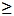 соның ішінде ауыл тұрғындарыАБВГ1234567891011121314Туберкулездің жаңа жағдайлары (барлығы)A15 - A19МТуберкулездің жаңа жағдайлары (барлығы)A15 - A19ЖӨкпе туберкулезіA15.0, A15.7, A16.0, A16.7, A19.0МӨкпе туберкулезіA15.0, A15.7, A16.0, A16.7, A19.0Жсолардың ішінде бактерия бөлетіндеріA15.0, A19.0Мсолардың ішінде бактерия бөлетіндеріA15.0, A19.0Жөкпе ТБ арасынан ыдырау кезеңі болғандарыA15, A16, A19Мөкпе ТБ арасынан ыдырау кезеңі болғандарыA15, A16, A19ЖТалшықты-тесікті өкпе туберкулезA15МТалшықты-тесікті өкпе туберкулезA15ЖМилиарлыA19.1, A19.2, A19.8, A19.9ММилиарлыA19.1, A19.2, A19.8, A19.9ЖӨкпе ТБ басқа түрлеріA15.0, A16.0, A19.0МӨкпе ТБ басқа түрлеріA15.0, A16.0, A19.0ЖӨкпеден тыс ТБA16, A17.0, A18.0, A19.0МӨкпеден тыс ТБA16, A17.0, A18.0, A19.0ЖПлевриттер ТБA15.6, A16.5МПлевриттер ТБA15.6, A16.5ЖМи қабыршақтары және ОЖЖA17ММи қабыршақтары және ОЖЖA17ЖСүйектер мен буындардың туберкулезіA18.0МСүйектер мен буындардың туберкулезіA18.0ЖНесеп-жыныс мүшелерінің туберкулезіA18.1МНесеп-жыныс мүшелерінің туберкулезіA18.1ЖБасқа мүшелердің өкпеден тыс ТБA18.2 - A18.8МБасқа мүшелердің өкпеден тыс ТБA18.2 - A18.8ЖҚайталанған аурулары анықталған науқастарA15МҚайталанған аурулары анықталған науқастарA15ЖАлғашқы КДТ ТБ анықталған науқастарA15, A19МАлғашқы КДТ ТБ анықталған науқастарA15, A19ЖТБ шоғырлануы және оның түріҚатар №Х қайта қараған халықаралық аурулардың жіктем бойынша шифрыЕсепке алынған ТБ ауыратын науқастарЕсепке алынған ТБ ауыратын науқастарЕсепке алынған ТБ ауыратын науқастарЕсепке алынған ТБ ауыратын науқастаржыл соңындағы контингентжыл соңындағы контингентжыл соңындағы контингентжыл соңындағы контингентТБ шоғырлануы және оның түріҚатар №Х қайта қараған халықаралық аурулардың жіктем бойынша шифрыБарлығыБарлығыЖасөспірімдерБалаларБарлығыБарлығыЖасөспірімдерБалаларТБ шоғырлануы және оның түріҚатар №Х қайта қараған халықаралық аурулардың жіктем бойынша шифрыБарлығыАуылЖасөспірімдерБалаларБарлығыАуылЖасөспірімдерБалаларАБВ12345678Барлық өкпе туберкулезінің түрлері1А15.0, А16.0, А 19.0Соның ішінде алғашқы туберкулез кешені2А15.7, А16.7Ошақтық3А15.0, А16.0Инфильтративті4А15.0, А16.0Шашыранды ТБ5А19.0Талшықты-тесікті ТБ6А15.0, А16.0Казеозды өкпе қабынуы7А15.0, А16.0Милиарлы ТБ8А19.1, А19.2, А19.8, А19.9Басқа да өкпе туберкулезі9А15.0, А16.0Өкпе туберкулезі науқастарының арасынан ыдырау кезеңі байқалғандар10Өкпеден тыс туберкулез (барлығы)11А16, А17.0, А19.0Соның ішінде кеуде қуысының лимфа түйіндерінің туберкулезі12А15.4, А16.3Плеврит ТБ13А16.5Ми қабыршақтары және орталық нерв жүйесі (ОЖЖ)14А17.0, А17.1, А17.8, А17.9Сүйек және буынның ТБ15А18.0Несепжыныс мүшелерінің ТБ16А18.1Перифериялық лимфа түйіндері ТБ17А18.2Басқа да өкпеден тыс туберкулезі18А18IV санатты ТБ сырқаттары19Соның ішінде көптеген дәрілерге төзімді (КДТ ТБ):20Барлық ТБ белсенді түрі21А15, А16, А17, А18, А19Белсенді емес ТБ түрі22Оның ішінде: Вираж23Гиперергия24БЦЖ-ға жанама әсері25АтауыҚатар №БарлығыБарлығыБарлығыАтауыҚатар №БарлығыЖасөспірімдерБалаларБ123Жыл басында ТБ белсенді түрі бойынша есепте тұрған науқастар1Есепке алынған ауруы қайталанған ТБ науқастар2соның ішінде барлық өкпе ТБ сырқаттар (ТМБ+, ТМБ-)3өкпеден тыс ТБ4Соның ішінде IV санаттағы ТБ науқастары5Басқа мекемеден ауыстырылған белсенді туберкулезбен ауыратын науқастар6Басқа мекемеге ауыстырылған белсенді туберкулезбен ауыратын науқастар7Белсенді топтан белсенді емес топқа ауыстырылғандары8Сараптамасы туберкулез емес деп өзгеруіне байланысты есептен шығарылғандар9Диспансерлік тіркеуден алынуына байланысты есептен шығарылғандар10Бұрын тіркеуден шығуына байланысты, есепке алынған белсенді ТБ ауырған науқастар11Туберкулездің белсенді түрінен қайтыс болғандар: соның ішінде12КДТ ТБ түрінен қайтыс болғандар13(12 қатардағы) ТБ қайтыс болғандардың барлық санынан стационарда қайтыс болған науқастар14(12 қатардағы)ТБ қайтыс болғандардың барлық санынан жаңа жағдаймен қайтыс болған науқастар15Басқа себептерден қайтыс болған ТБ науқастар16Есепте тұрмаған, ТБ-ден қайтыс болғандар17Жыл аяғында ТБ белсенді түрі бойынша есепте тұрған науқастар18АтауыҚатар №БарлығыЕресектерЖасөспірімдерБалаларАБ1234Қаралу1Алдын ала тексеру2Қайтыс болғаннан кейін3АтауыҚатар №Есептік жылда ТБ белсенді түріндегі сырқаттардың ауруханаға жатқызылуыЕсептік жылда ТБ белсенді түріндегі сырқаттардың ауруханаға жатқызылуыАтауыҚатар №АуруханағасанаторийAБ12Барлығы1соның ішінде ересектер мен балалар2Есеп беру жылының барлық санындағы емханаға жатқызылған ТБ жаңа жағдайы деп сараптама қойылған науқастар:

ТМБ (+) өкпе ТБ3ТМБ (-) - өкпе ТБ4өкпеден тыс ТБ5IV санаттағы ТБ ЕҚП емге алынған6Соның ішінде (1 қатардағы) ЕҚП емделетін IV санатты науқастарды ауруханаға жатқызу7Атауықатар №барлығыересектержасөспірімдербалаларАБ1234Өкпе туберкулезі1Өкпеден тыс ТБ2БАРЛЫҒЫ3Соның ішінде IV санаттағы науқастар4Атауықатар №барлығыШипажай тобыШипажайлы бала-бақшаШипажай мектеп-интернатТБ шипажайыАБ12345ТБ белсенді түрі1ТБ белсенді емес түрі2Ауру қауіпі жоғары3Атауықатар №БарлығыБарлығыБарлығыКДТ ТБАуылАтауықатар №барлығыжасөспірімдербалаларКДТ ТБАуылАБ12345Есептік жылдың басында есепте тұрған бактерия бөлетін науқастар ішінен жаңа жағдаймен1қайталануы2(I топ, ДУ) ТБ жабық түрінде есепте тұрған науқастар санынан3Емнің үзілуіне байланысты бұрын есептен шығарылған науқастар санынан4Басқа мекемеден ауыстырылған науқастар5Баццила бөлетін ТБ-ден қайтыс болған науқастар6туберкулезден7басқа да себептермен8БК есебінен шығарылғандар9Қызмет көрсету аумағынан шығарылғандар10Есептік жылдың аяғында есепте тұрған бактерия бөлетін науқастар11Олардың ішінде бір жыл ішінде стационарға жатқызылғандары12Атауықатар №Есепке алынғаныЕсепке алынғаныЕсепке алынғаныБелсенді ТБ шалдыққандарЖылдың соңында есепте тұрғандарЖылдың соңында есепте тұрғандарЖылдың соңында есепте тұрғандарАтауықатар №барлығыжасөспірімдербалаларБелсенді ТБ шалдыққандарбарлығыжасөспірімдербалаларАБ1234567ТМБ (+) қатынаста болғандардың барлығы1ТМБ (-) қатынаста болғандардың барлығы2КДТ ТБ қатынаста болғандардың барлығы3Виражбен4соның ішінде химиопрофилактика жүргізілгендері5Гиперергиялық әсерлері бары6соның ішінде химиопрофилактика жүргізілгендері7БЦЖ жанама әсерлері бар8соның ішінде химиопрофилактика жүргізілгендері9АтауыЖол №СаныАБ1Өткен жылы диагностикаға алынған ТБ жаңа сырқаттардың арасында ем басында ыдырау жолағы анықталғандар1Соның ішінде есеп беру жылында ыдырау қуысы жабылғандары (томографиямен расталған)2ҚҰЖЖ КОДЫЖынысыЖолдың №АХЖ бойынша шифры Х-қайта қарауБарлығыоның ішінде науқастардың жасына қарайоның ішінде науқастардың жасына қарайоның ішінде науқастардың жасына қарайоның ішінде науқастардың жасына қарайоның ішінде науқастардың жасына қарайоның ішінде науқастардың жасына қарайоның ішінде науқастардың жасына қарайоның ішінде науқастардың жасына қарайоның ішінде науқастардың жасына қарайоның ішінде науқастардың жасына қарайоның ішінде науқастардың жасына қарайоның ішінде науқастардың жасына қарайоның ішінде науқастардың жасына қарайоның ішінде науқастардың жасына қарайоның ішінде науқастардың жасына қарайЖынысыЖолдың №АХЖ бойынша шифры Х-қайта қарауБарлығы0-45-910-1415-1718-1920-2425-2930-3435-3940-4445-4950-5455-5960 және одан жоғарыБарлық науқастар санынан ауыл тұрғындарыАБВГ12345678910111213141516Мерез, барлық формасые01А50-А53Мерез, барлық формасыә02оның ішінде:

туа біткене03А50.0-A50.9оның ішінде:

туа біткенә04ерте түрі: бірінші рете05А51.0-A51.2ерте түрі: бірінші ретә06екінші рете07А51.3-A51.4екінші ретә08жасырыне09А51.5жасырынә10анықталмағане11А51.9анықталмағанә12кеш түрі: жүрек-қан тамырлар жүйесіе13А52.0кеш түрі: жүрек-қан тамырлар жүйесіә14нейросифилисе15А52.1-A52.3нейросифилисә16мерездің кеш түрінің басқа белгілеріе17А52.7мерездің кеш түрінің басқа белгілеріә18жасырын және анықталмағане19А52.8-A52.9жасырын және анықталмағанә20мерездің анықталмаған және басқа формаларые21А53мерездің анықталмаған және басқа формаларыә22Гонококктық инфекцияе23A54.0-A54.2Гонококктық инфекцияә24соның ішінде: созылмалы түріе25А54.4-54.9соның ішінде: созылмалы түріә26Несеп-жыныс хламидия инфекциясые27А56.0-A56.8Несеп-жыныс хламидия инфекциясыә28Трихомониазе29А59.0-A59.9Трихомониазә30Несеп-жыныс уреа және микоплазмалық инфекцияе31А49.3Несеп-жыныс уреа және микоплазмалық инфекцияә32Трихофитияе33B35.0-B35.2

B35.4-B35.9Трихофитияә34Микроспорияе35B35.0-B35.2

B35.4-B35.9Микроспорияә36Қабыршықты теміреткі (псориаз)е37L40.0-L40.9Қабыршықты теміреткі (псориаз)ә38Қызыл жазық теміреткіе39L43.0-L43.9Қызыл жазық теміреткіә40Экзема (терінің созылмалы ауруы)е41L30.0, L30.2, L30.3, L30.9Экзема (терінің созылмалы ауруы)ә42Күлдіреуіке43L10.0-L10.9Күлдіреуікә44Аллергиялық васкулиттере45L95.0-L95.9Аллергиялық васкулиттерә46Лимфоны (лимфа тамырының қабынуые47C84.0-C84.5

D76Лимфоны (лимфа тамырының қабынуыә48Коллагеноздаре49М32.0, М32.8, М32.9, М35.8, М35.9, L93.0, L93.2, L94.0, L94.2Коллагеноздарә50Ихтиозы (барлық қабыршығы тәрізді ауру)е51L85.0-L85.9

Q80.0-Q80.9Ихтиозы (барлық қабыршығы тәрізді ауру)ә52Атопиялық дерматите53L20.0-L20.9Атопиялық дерматитә54Витилигое55L80Витилигоә56АХЖ бойынша шифры Х-қайта қараужынысыжолдың №Есепті жылда қайта есепке алынғандарЕсепті жылда қайта есепке алынғандарЕсепті жылда қайта есепке алынғандарЕсепті жылда қайта есепке алынғандарЕмделгендерЕмделгендерЕсепті жылы есептен шығарыл ғандарЕсепті жылдың соңында есепте тұрған науқастар саныАХЖ бойынша шифры Х-қайта қараужынысыжолдың №Өмірінде бірінші рет диагнозы белгіленген тұлғаларОсы немесе басқа ұйымдарда бұрын есепте тұрғандарОсы немесе басқа ұйымдарда бұрын есепте тұрғандарОсы немесе басқа ұйымдарда бұрын есепте тұрғандарамбулаториядаемдеуге жатқызыл- ғандарЕсепті жылы есептен шығарыл ғандарЕсепті жылдың соңында есепте тұрған науқастар саныАБВГ12223456Мерез, барлық формасыА50-А53е01Мерез, барлық формасыА50-А53ә02оның ішінде:А50.0 - 9е03туа біткенА50.0 - 9ә04ерте түрі: БіріншіреттікА51.0 - 2е05ерте түрі: БіріншіреттікА51.0 - 2ә06екіншіреттікА51.3,4е07екіншіреттікА51.3,4ә08жасырынА51.5е09жасырынА51.5ә10анықталмағанА51.9е11анықталмағанА51.9ә12кеш түрі: жүрек-қан тамырлар жүйесіА52.0е13кеш түрі: жүрек-қан тамырлар жүйесіА52.0ә14нейросифилисА52.1 - 3е15нейросифилисА52.1 - 3ә16мерездің кеш түрінің басқа белгілеріА52.7е17мерездің кеш түрінің басқа белгілеріА52.7ә18жасырын және анықталмағанА52.8е19жасырын және анықталмағанА52.8ә20мерездің анықталмаған және басқа формаларыА53е21мерездің анықталмаған және басқа формаларыА53ә22Гонококктық инфекцияА54.0-2,4-9е23Гонококктық инфекцияА54.0-2,4-9ә24соның ішінде: созылмалы түріА54.0-2,4-9е25соның ішінде: созылмалы түріА54.0-2,4-9ә26Несеп-жыныс хламидия инфекциясыА56.0-8е27Несеп-жыныс хламидия инфекциясыА56.0-8ә28ТрихомониазА59.0-9е29ТрихомониазА59.0-9ә30Несеп-жыныс уреа және микоплазмалық инфекцияА49.3е31Несеп-жыныс уреа және микоплазмалық инфекцияА49.3ә32ТрихофитияВ35.0-2,4,9е33ТрихофитияВ35.0-2,4,9ә34МикроспорияВ35.0-2,4,9е35МикроспорияВ35.0-2,4,9ә36жолдың №ДерматовенерологтарДерматовенерологтарДерматовенерологтарӘр саладағы мамандарӘр саладағы мамандарӘр саладағы мамандарӘр саладағы мамандарӘр саладағы мамандарӘр саладағы мамандаржолдың №Қатынаста болған барлық тексеріл гендерҚатынаста болғандардан анықталғандарСоның ішінде құпия тексерілгендеракушер-гинекологтарурологтартерапиялық және неврологиялық бейіндегі стационардақан құю станциясында қан тапсырушыларды тексеру кезіндекезеңдік және басқа профилактикалық зерттеп-қарау кезіндебасқа мамандарменАБ123456789Мерез, барлық нысаны01соның ішінде: туа біткен02Ерте түрі (біріншіреттік, екіншіреттік, жасырын,анықталмаған)03Кеш түрі04Мерездің анықталмаған және басқа формалары05Гонококктық инфекция06Несеп-жыныс хламидия инфекциясы07Трихомониаз08Несеп-жыныс уреа,-микоплазмалық инфекция09ҚҰЖЖ КОДЫжолдың №АХЖ 10-қайта қарау шифрыБарлығыоның ішінде науқастардың жасына қарайоның ішінде науқастардың жасына қарайоның ішінде науқастардың жасына қарайоның ішінде науқастардың жасына қарайоның ішінде науқастардың жасына қарайоның ішінде науқастардың жасына қарайоның ішінде науқастардың жасына қарайоның ішінде науқастардың жасына қарайоның ішінде науқастардың жасына қарайоның ішінде науқастардың жасына қарайоның ішінде науқастардың жасына қарайоның ішінде науқастардың жасына қарайжолдың №АХЖ 10-қайта қарау шифрыБарлығы0-1415-1718-1920-2425-2930-3435-3940-4445-4950-5455-5960+ астамАБВГ12345678910111213Психикалық және мінез-құлықтық бұзылулар, барлығы;барлығы01F00-F09

F20-F99Психикалық және мінез-құлықтық бұзылулар, барлығы;әйелдер02F00-F09

F20-F99оның ішінде; органикалық психикалық бұзылулар, симптоматикалық өзгерістерді қоса алғандабарлығы03F00-F09оның ішінде; органикалық психикалық бұзылулар, симптоматикалық өзгерістерді қоса алғандаәйелдер04F00-F09Шизофрения, шизофрения тәрізді сандырақтық бұзылуларбарлығы05F20-F29Шизофрения, шизофрения тәрізді сандырақтық бұзылуларәйелдер06F20-F29оның ішінен - шизофрениябарлығы07F20оның ішінен - шизофренияәйелдер08F20Жан күйзелісі бұзылуларбарлығы09F30-F39Жан күйзелісі бұзылуларәйелдер10F30-F39Күйзеліске байланысты невроздық бұзылуларбарлығы11F40-F49Күйзеліске байланысты невроздық бұзылуларәйелдер12F40-F49Физиологиялық бұзылулар және физикалық факторлармен байланысты мінез құлықтық синдромдарбарлығы13F50-F59Физиологиялық бұзылулар және физикалық факторлармен байланысты мінез құлықтық синдромдарәйелдер14F50-F59Ересектердегі тұлғалық және мінез-құлықтық бұзылуларбарлығы15F60-F69Ересектердегі тұлғалық және мінез-құлықтық бұзылуларәйелдер16F60-F69Ақыл-ес кемістігібарлығы17F70-F79Ақыл-ес кемістігіәйелдер18F70-F79Оның ішінде:

жеңіл ақыл-ес кемістігібарлығы19F70Оның ішінде:

жеңіл ақыл-ес кемістігіәйелдер20F70Психологиялық дамудың бұзынуыбарлығы21F80-F89Психологиялық дамудың бұзынуыәйелдер22F80-F89Оның ішінде: балалық аутизмбарлығы23F84.0Оның ішінде: балалық аутизмәйелдер24F84.0атипикалық аутизмбарлығы25F84.1атипикалық аутизмәйелдер26F84.1аспергер синдромыбарлығы27F84.5аспергер синдромыәйелдер28F84.5Балалық және жеткіншектік кезеңдерде байқалатын мінез-құлықтық және эмоциялық бұзылуларбарлығы29F90-F98Балалық және жеткіншектік кезеңдерде байқалатын мінез-құлықтық және эмоциялық бұзылуларәйелдер30F90-F98Анықталмаған психикалық бұзылуларбарлығы31F99Анықталмаған психикалық бұзылуларәйелдер32F99жолдың №АХЖ 10-қайта қарау шифрыНауқастардың барлық санынан ауылдық жерлердеоның ішінде науқастардың жасына қарайоның ішінде науқастардың жасына қарайоның ішінде науқастардың жасына қарайоның ішінде науқастардың жасына қарайоның ішінде науқастардың жасына қарайоның ішінде науқастардың жасына қарайоның ішінде науқастардың жасына қарайоның ішінде науқастардың жасына қарайоның ішінде науқастардың жасына қарайоның ішінде науқастардың жасына қарайоның ішінде науқастардың жасына қарайоның ішінде науқастардың жасына қарайжолдың №АХЖ 10-қайта қарау шифрыНауқастардың барлық санынан ауылдық жерлерде0-1415-1718-1920-2425-2930-3435-3940-4445-4950-5455-5960+ астамАБВГ12345678910111213Психикалық және мінез-құлықтық бұзылулар, барлығы;барлығы01F00-F09

F20-F99Психикалық және мінез-құлықтық бұзылулар, барлығы;әйелдер02F00-F09

F20-F99Оның ішінде; Органикалық психикалық бұзылулар, симптоматикалық өзгерістерді қоса алғандабарлығы03F00-F09Оның ішінде; Органикалық психикалық бұзылулар, симптоматикалық өзгерістерді қоса алғандаәйелдер04F00-F09Шизофрения, шизофрения тәрізді сандырақтық бұзылуларбарлығы05F20-F29Шизофрения, шизофрения тәрізді сандырақтық бұзылуларәйелдер06F20-F29оның ішінен - шизофрениябарлығы07F20оның ішінен - шизофренияәйелдер08F20Жан күйзелісі бұзылуларбарлығы09F30-F39Жан күйзелісі бұзылуларәйелдер10F30-F39Күйзеліске және соматонысандық байланысты невроздық бұзылуғабарлығы11F40-F49Күйзеліске және соматонысандық байланысты невроздық бұзылуғаәйелдер12F40-F49Физиологиялық бұзылулар және физикалық факторлармен байланысты мінез құлықтық синдромдарбарлығы13F50-F59Физиологиялық бұзылулар және физикалық факторлармен байланысты мінез құлықтық синдромдарәйелдер14F50-F59Ересектердегі тұлғалық және мінез-құлықтық бұзылуларбарлығы15F60-F69Ересектердегі тұлғалық және мінез-құлықтық бұзылуларәйелдер16F60-F69Ақыл-ес кемістігібарлығы17F70-F79Ақыл-ес кемістігіәйелдер18F70-F79Оның ішінде:

жеңіл ақыл-ес кемістігібарлығы19F70Оның ішінде:

жеңіл ақыл-ес кемістігіәйелдер20F70Психологиялық дамудың бұзылуыбарлығы21F80-F89Психологиялық дамудың бұзылуыәйелдер22F80-F89Оның ішінде: балалық аутизмбарлығы23F84.0Оның ішінде: балалық аутизмәйелдер24F84.0атипикалық аутизмбарлығы25F84.1атипикалық аутизмәйелдер26F84.1аспергер синдромыбарлығы27F84.5аспергер синдромыәйелдер28F84.5Балалық және жеткіншектік кезеңдерде байқалатын мінез-құлықтық және эмоциялық бұзылуларбарлығы29F90-F98Балалық және жеткіншектік кезеңдерде байқалатын мінез-құлықтық және эмоциялық бұзылуларәйелдер30F90-F98Анықталмаған психикалық бұзылуларбарлығы31F99Анықталмаған психикалық бұзылуларәйелдер32F99АтауыЖол №АХЖ-10 кодыЕсепті кезеңнің басында есепте тұрғандар саныЖыл бойы бақылауға алынғандароның ішінде өмірінде бірінші рет анықталған диагнозбен сырқаттанғандар саныЕсепті жылда бақылаудан алынғандароның ішінде жазылып не тұрақты жақсаруына байланысты бақылаудан алынғандарЕсепті жыл соңында бақылауда тұрған науқастарЕсепті жыл соңында бақылауда тұрған науқастарЕсепті жыл соңында бақылауда тұрған науқастарЕсепті жыл соңында бақылауда тұрған науқастарЕсепті жыл соңында бақылауда тұрған науқастарАтауыЖол №АХЖ-10 кодыЕсепті кезеңнің басында есепте тұрғандар саныЖыл бойы бақылауға алынғандароның ішінде өмірінде бірінші рет анықталған диагнозбен сырқаттанғандар саныЕсепті жылда бақылаудан алынғандароның ішінде жазылып не тұрақты жақсаруына байланысты бақылаудан алынғандарБарлығыоның ішіндеоның ішіндеоның ішіндеоның ішіндеАтауыЖол №АХЖ-10 кодыЕсепті кезеңнің басында есепте тұрғандар саныЖыл бойы бақылауға алынғандароның ішінде өмірінде бірінші рет анықталған диагнозбен сырқаттанғандар саныЕсепті жылда бақылаудан алынғандароның ішінде жазылып не тұрақты жақсаруына байланысты бақылаудан алынғандарБарлығыәйелдерауыл тұрғындары15-17 жастағы балаларды қоса алғанда14 жасқа дейінгі балаларды қоса алғандаАБ12345678910Психикалық және мінез-құлықтық бұзылулар, барлығы01F00-F09

F20-F99оның ішінде: органикалық психикалық бұзылулар, симптомитикалық өзгерістерді қоса алғанда02F00-F09Шизофрения, шизофрения тәрізді сандырақтық бұзылулар03F20-F29Оның ішінен: шизофрения04F20Жан күйзелісі бұзылулары05F30-F39Күйзеліске байланысты невроздық бұзылулар06F40-F48Физиологиялық бұзылулар және физикалық факторлармен байланысты мінез-құлықтық синдромдар07F50-F59Ересектердегі тұлғалық және мінез-құлықтық бұзылулар08F60-F69Ақыл-ес кемістігі09F70-F79Оның ішінде: жеңіл ақыл-ес кемістігі10F70Психологиялық дамудың бұзылуы11F80-F89оның ішінде: балалар аутизмі12F84,0атипичті аутизмі13F84,1Аспергер синдромы14F84,5Балалық және жеткіншектік кезеңдерде байқалатын мінез-құлықтық және эмоциялық бұзылулар15F90-F98Анықталмаған психикалық бұзылулар16F99АтауыЖол №АХЖ-10 кодыЕсепті кезеңнің басында есепте тұрғандар саныЖыл бойы бақылауға алынғандароның ішінде өмірінде бірінші рет анықталған диагнозбен сырқаттанғандар саныЕсепті жылда бақылаудан алынғандароның ішінде жазылып не тұрақты жақсаруына байланысты бақылаудан алынғандарЕсепті жыл соңында бақылауда тұрған науқастарЕсепті жыл соңында бақылауда тұрған науқастарЕсепті жыл соңында бақылауда тұрған науқастарЕсепті жыл соңында бақылауда тұрған науқастарЕсепті жыл соңында бақылауда тұрған науқастарАтауыЖол №АХЖ-10 кодыЕсепті кезеңнің басында есепте тұрғандар саныЖыл бойы бақылауға алынғандароның ішінде өмірінде бірінші рет анықталған диагнозбен сырқаттанғандар саныЕсепті жылда бақылаудан алынғандароның ішінде жазылып не тұрақты жақсаруына байланысты бақылаудан алынғандарБарлығыоның ішіндеоның ішіндеоның ішіндеоның ішіндеАтауыЖол №АХЖ-10 кодыЕсепті кезеңнің басында есепте тұрғандар саныЖыл бойы бақылауға алынғандароның ішінде өмірінде бірінші рет анықталған диагнозбен сырқаттанғандар саныЕсепті жылда бақылаудан алынғандароның ішінде жазылып не тұрақты жақсаруына байланысты бақылаудан алынғандарБарлығыәйелдерауыл тұрғындары15-17 жастағы балаларды қоса алғанда14 жасқа дейінгі балаларды қоса алғандаАБ12345678910Психикалық және мінез-құлықтық бұзылулар, барлығы01F00-F09

F20-F99оның ішінде: органикалық психикалық бұзылулар, симптомитикалық өзгерістерді қоса алғанда02F00-F09Шизофрения, шизофрения тәрізді сандырақтық бұзылулар03F20-F29Оның ішінен: шизофрения04F20Жан күйзелісі бұзылулары05F30-F39Күйзеліске байланысты невротикалық бұзылулар06F40-F48Физиологиялық бұзылулар және физикалық факторлармен байланысты мінез-құлықтық синдромдар07F50-F59Ересектердегі тұлғалық және мінез-құлықтық бұзылулар08F60-F69Ақыл-ес кемістігі09F70-F79Оның ішінде: жеңіл ақыл-ес кемістігі10F70Психологиялық дамудың бұзынуы11F80-F89оның ішінде: балалар аутизмі12F84,0атипичті аутизмі13F84,1Аспергер синдромы14F84,5Балалық және жеткіншектік кезеңдерде байқалатын мінез-құлықтық және эмоциялық бұзылулар15F90-F98Анықталмаған психикалық бұзылулар16F99Аурулар атауларыжолдың №АХЖ 10-шы қайта қарау шифрыАлғаш рет мүгедек деп саналған науқастар саныЖыл аяғында байқауда тұрғандар арасынан мүгедектік тобы бар науқастар саны (1-жол, 4-баған)Жыл аяғында байқауда тұрғандар арасынан мүгедектік тобы бар науқастар саны (1-жол, 4-баған)Жыл аяғында байқауда тұрғандар арасынан мүгедектік тобы бар науқастар саны (1-жол, 4-баған)Аурулар атауларыжолдың №АХЖ 10-шы қайта қарау шифрыАлғаш рет мүгедек деп саналған науқастар саныбарлығыоның ішіндеоның ішіндеАурулар атауларыжолдың №АХЖ 10-шы қайта қарау шифрыАлғаш рет мүгедек деп саналған науқастар саныбарлығыIII топ15 жасқа дейінгі мүгедектерАБВ1234Барлығы.......1F00-F09;

F20-F99оның ішінде:

органикалық психикалық бұзылулар, симптоматикалық бұзылуларды қоса алғанда2F00-F09шизофрения......3F20ақылы кемдік (олигофрения)4F70-F79Мамандар атауыЖол №Жыл аяғындағы мамандар саныЖыл аяғындағы мамандар санықызметке орналасқан лауазымдар саныМамандар атауыЖол №штат бойыншақызметке орналасқан лауазымдарқызметке орналасқан лауазымдар саныАБ123барлық психиатрлар саны1соның ішінде ересектерге арналған психиатрлар2балалар үшін3жеткіншектер үшін4сот-психиатриялық сарапшысы5психотерапевтер6медициналық психологтар7Ауру атауыЖол атауыАХЖ 10-шы қайта қарау шифрыЕсепті жылыЕсепті жылыЕсепті жылыЕсепті жылыЕсепті жылыЕсепті жылыЕсепті жылыЕсепті жылыЕсепті жылыЕсепті жылыЖыл аяғындағы науқастар саныЖыл аяғындағы науқастар саныЖыл аяғындағы науқастар саныЖыл аяғындағы науқастар саныАуру атауыЖол атауыАХЖ 10-шы қайта қарау шифрыҚабылданған науқастарҚабылданған науқастарҚабылданған науқастарҚабылданған науқастарАлғаш түскендерОлардан мәжбүрлеп емдеугеШыққан науқастарОлардан мәжбүрлеп емдеугеШыққан науқастар мен өлгендердің өткізген күн саныОлардан мәжбүрлеп емдеугеЕресектерОлардан мәжбүрлеп емдеугеЖеткіншектер14 жасқа дейінгі балаларАуру атауыЖол атауыАХЖ 10-шы қайта қарау шифрыересектеролардың ішінде мәжбүрлеп емдеугежеткіншектер14 жасқа дейінгі балаларАлғаш түскендерОлардан мәжбүрлеп емдеугеШыққан науқастарОлардан мәжбүрлеп емдеугеШыққан науқастар мен өлгендердің өткізген күн саныОлардан мәжбүрлеп емдеугеЕресектерОлардан мәжбүрлеп емдеугеЖеткіншектер14 жасқа дейінгі балаларАБВ1234567891011121314Органикалық психикалық бұзылулар, симптоматикалық бұзылуларды қоса алғанда01F00-F09Шизофрения, шизотәрізді сандырақ бұзылулар02F20-F29Олардан:

шизофрения03F20Жан күйзелісі бұзылулары04F30-F39Титықтау және соматоформды бұзылулар мен байланысты невротикалық бұзылулар05F40-F48Физиологиялық бұзылулар мен және физикалық факторлар мен байланысты мінез құлықтық синдромдар06F50-F59Ересектердегі тұлғалық және мінез-құлықтық бұзылулар07F60-F69Ақыл кемістігі08F70-F79Психологиялық дамудың бұзылуы09F80-F89Балалық және жеткіншектік кезеңдегі мінез-құлықтық және эмоциялық бұзылуларАнықталмаған психикалық бұзылулар11F99Жиыны:12F00-F09, F20-F99Бұдан басқа психикалық мінез-құлықтық бұзылуы бар науқастар барлығы:

психотроптық заттар қолдану салдарынан және 12 жолға кірмеген психикалық дені сау деп табылған аурулар132320 Жалпы стационардан шыққандардың ішінен (12, 13-жолдары, 5-баған): қайтыс болғандары 1 ________, оның ішінде бақытсыздық және өзіне өзі қол жұмсаудан қайтыс болғандар 2 ____, ауыстырылған2320 Жалпы стационардан шыққандардың ішінен (12, 13-жолдары, 5-баған): қайтыс болғандары 1 ________, оның ішінде бақытсыздық және өзіне өзі қол жұмсаудан қайтыс болғандар 2 ____, ауыстырылған2320 Жалпы стационардан шыққандардың ішінен (12, 13-жолдары, 5-баған): қайтыс болғандары 1 ________, оның ішінде бақытсыздық және өзіне өзі қол жұмсаудан қайтыс болғандар 2 ____, ауыстырылған2320 Жалпы стационардан шыққандардың ішінен (12, 13-жолдары, 5-баған): қайтыс болғандары 1 ________, оның ішінде бақытсыздық және өзіне өзі қол жұмсаудан қайтыс болғандар 2 ____, ауыстырылған2320 Жалпы стационардан шыққандардың ішінен (12, 13-жолдары, 5-баған): қайтыс болғандары 1 ________, оның ішінде бақытсыздық және өзіне өзі қол жұмсаудан қайтыс болғандар 2 ____, ауыстырылған2320 Жалпы стационардан шыққандардың ішінен (12, 13-жолдары, 5-баған): қайтыс болғандары 1 ________, оның ішінде бақытсыздық және өзіне өзі қол жұмсаудан қайтыс болғандар 2 ____, ауыстырылған2320 Жалпы стационардан шыққандардың ішінен (12, 13-жолдары, 5-баған): қайтыс болғандары 1 ________, оның ішінде бақытсыздық және өзіне өзі қол жұмсаудан қайтыс болғандар 2 ____, ауыстырылған2320 Жалпы стационардан шыққандардың ішінен (12, 13-жолдары, 5-баған): қайтыс болғандары 1 ________, оның ішінде бақытсыздық және өзіне өзі қол жұмсаудан қайтыс болғандар 2 ____, ауыстырылған2320 Жалпы стационардан шыққандардың ішінен (12, 13-жолдары, 5-баған): қайтыс болғандары 1 ________, оның ішінде бақытсыздық және өзіне өзі қол жұмсаудан қайтыс болғандар 2 ____, ауыстырылған2320 Жалпы стационардан шыққандардың ішінен (12, 13-жолдары, 5-баған): қайтыс болғандары 1 ________, оның ішінде бақытсыздық және өзіне өзі қол жұмсаудан қайтыс болғандар 2 ____, ауыстырылған2320 Жалпы стационардан шыққандардың ішінен (12, 13-жолдары, 5-баған): қайтыс болғандары 1 ________, оның ішінде бақытсыздық және өзіне өзі қол жұмсаудан қайтыс болғандар 2 ____, ауыстырылған2320 Жалпы стационардан шыққандардың ішінен (12, 13-жолдары, 5-баған): қайтыс болғандары 1 ________, оның ішінде бақытсыздық және өзіне өзі қол жұмсаудан қайтыс болғандар 2 ____, ауыстырылған2320 Жалпы стационардан шыққандардың ішінен (12, 13-жолдары, 5-баған): қайтыс болғандары 1 ________, оның ішінде бақытсыздық және өзіне өзі қол жұмсаудан қайтыс болғандар 2 ____, ауыстырылған2320 Жалпы стационардан шыққандардың ішінен (12, 13-жолдары, 5-баған): қайтыс болғандары 1 ________, оның ішінде бақытсыздық және өзіне өзі қол жұмсаудан қайтыс болғандар 2 ____, ауыстырылған2320 Жалпы стационардан шыққандардың ішінен (12, 13-жолдары, 5-баған): қайтыс болғандары 1 ________, оның ішінде бақытсыздық және өзіне өзі қол жұмсаудан қайтыс болғандар 2 ____, ауыстырылған2320 Жалпы стационардан шыққандардың ішінен (12, 13-жолдары, 5-баған): қайтыс болғандары 1 ________, оның ішінде бақытсыздық және өзіне өзі қол жұмсаудан қайтыс болғандар 2 ____, ауыстырылған2320 Жалпы стационардан шыққандардың ішінен (12, 13-жолдары, 5-баған): қайтыс болғандары 1 ________, оның ішінде бақытсыздық және өзіне өзі қол жұмсаудан қайтыс болғандар 2 ____, ауыстырылған2320 Жалпы стационардан шыққандардың ішінен (12, 13-жолдары, 5-баған): қайтыс болғандары 1 ________, оның ішінде бақытсыздық және өзіне өзі қол жұмсаудан қайтыс болғандар 2 ____, ауыстырылғанЕңбек және халық әлеуметтік қорғау Министрлігінің мекемелеріне аударылғандар 3 ________Еңбек және халық әлеуметтік қорғау Министрлігінің мекемелеріне аударылғандар 3 ________Еңбек және халық әлеуметтік қорғау Министрлігінің мекемелеріне аударылғандар 3 ________Еңбек және халық әлеуметтік қорғау Министрлігінің мекемелеріне аударылғандар 3 ________Еңбек және халық әлеуметтік қорғау Министрлігінің мекемелеріне аударылғандар 3 ________Еңбек және халық әлеуметтік қорғау Министрлігінің мекемелеріне аударылғандар 3 ________Еңбек және халық әлеуметтік қорғау Министрлігінің мекемелеріне аударылғандар 3 ________Еңбек және халық әлеуметтік қорғау Министрлігінің мекемелеріне аударылғандар 3 ________Еңбек және халық әлеуметтік қорғау Министрлігінің мекемелеріне аударылғандар 3 ________Еңбек және халық әлеуметтік қорғау Министрлігінің мекемелеріне аударылғандар 3 ________Еңбек және халық әлеуметтік қорғау Министрлігінің мекемелеріне аударылғандар 3 ________Еңбек және халық әлеуметтік қорғау Министрлігінің мекемелеріне аударылғандар 3 ________Еңбек және халық әлеуметтік қорғау Министрлігінің мекемелеріне аударылғандар 3 ________Еңбек және халық әлеуметтік қорғау Министрлігінің мекемелеріне аударылғандар 3 ________Еңбек және халық әлеуметтік қорғау Министрлігінің мекемелеріне аударылғандар 3 ________Еңбек және халық әлеуметтік қорғау Министрлігінің мекемелеріне аударылғандар 3 ________Еңбек және халық әлеуметтік қорғау Министрлігінің мекемелеріне аударылғандар 3 ________Еңбек және халық әлеуметтік қорғау Министрлігінің мекемелеріне аударылғандар 3 ________Еңбек және халық әлеуметтік қорғау Министрлігінің мекемелеріне аударылғандар 3 ________Еңбек және халық әлеуметтік қорғау Министрлігінің мекемелеріне аударылғандар 3 ________2330 Төсекте өткізілген күндердің ішінен ( 12,13 жолы, 9 баған), ауруханаішілік демалыс күндер саны 1 ______________2330 Төсекте өткізілген күндердің ішінен ( 12,13 жолы, 9 баған), ауруханаішілік демалыс күндер саны 1 ______________2330 Төсекте өткізілген күндердің ішінен ( 12,13 жолы, 9 баған), ауруханаішілік демалыс күндер саны 1 ______________2330 Төсекте өткізілген күндердің ішінен ( 12,13 жолы, 9 баған), ауруханаішілік демалыс күндер саны 1 ______________2330 Төсекте өткізілген күндердің ішінен ( 12,13 жолы, 9 баған), ауруханаішілік демалыс күндер саны 1 ______________2330 Төсекте өткізілген күндердің ішінен ( 12,13 жолы, 9 баған), ауруханаішілік демалыс күндер саны 1 ______________2330 Төсекте өткізілген күндердің ішінен ( 12,13 жолы, 9 баған), ауруханаішілік демалыс күндер саны 1 ______________2330 Төсекте өткізілген күндердің ішінен ( 12,13 жолы, 9 баған), ауруханаішілік демалыс күндер саны 1 ______________2330 Төсекте өткізілген күндердің ішінен ( 12,13 жолы, 9 баған), ауруханаішілік демалыс күндер саны 1 ______________2330 Төсекте өткізілген күндердің ішінен ( 12,13 жолы, 9 баған), ауруханаішілік демалыс күндер саны 1 ______________2330 Төсекте өткізілген күндердің ішінен ( 12,13 жолы, 9 баған), ауруханаішілік демалыс күндер саны 1 ______________2330 Төсекте өткізілген күндердің ішінен ( 12,13 жолы, 9 баған), ауруханаішілік демалыс күндер саны 1 ______________2330 Төсекте өткізілген күндердің ішінен ( 12,13 жолы, 9 баған), ауруханаішілік демалыс күндер саны 1 ______________2330 Төсекте өткізілген күндердің ішінен ( 12,13 жолы, 9 баған), ауруханаішілік демалыс күндер саны 1 ______________2330 Төсекте өткізілген күндердің ішінен ( 12,13 жолы, 9 баған), ауруханаішілік демалыс күндер саны 1 ______________2330 Төсекте өткізілген күндердің ішінен ( 12,13 жолы, 9 баған), ауруханаішілік демалыс күндер саны 1 ______________2330 Төсекте өткізілген күндердің ішінен ( 12,13 жолы, 9 баған), ауруханаішілік демалыс күндер саны 1 ______________2330 Төсекте өткізілген күндердің ішінен ( 12,13 жолы, 9 баған), ауруханаішілік демалыс күндер саны 1 ______________2340 Шығып кеткен науқастарға еңбекке жарамсыздық парағы бойынша еңбекке қабілетсіздік күндер саны (12-жол, 5-топ 1 _________________________2340 Шығып кеткен науқастарға еңбекке жарамсыздық парағы бойынша еңбекке қабілетсіздік күндер саны (12-жол, 5-топ 1 _________________________2340 Шығып кеткен науқастарға еңбекке жарамсыздық парағы бойынша еңбекке қабілетсіздік күндер саны (12-жол, 5-топ 1 _________________________2340 Шығып кеткен науқастарға еңбекке жарамсыздық парағы бойынша еңбекке қабілетсіздік күндер саны (12-жол, 5-топ 1 _________________________2340 Шығып кеткен науқастарға еңбекке жарамсыздық парағы бойынша еңбекке қабілетсіздік күндер саны (12-жол, 5-топ 1 _________________________2340 Шығып кеткен науқастарға еңбекке жарамсыздық парағы бойынша еңбекке қабілетсіздік күндер саны (12-жол, 5-топ 1 _________________________2340 Шығып кеткен науқастарға еңбекке жарамсыздық парағы бойынша еңбекке қабілетсіздік күндер саны (12-жол, 5-топ 1 _________________________2340 Шығып кеткен науқастарға еңбекке жарамсыздық парағы бойынша еңбекке қабілетсіздік күндер саны (12-жол, 5-топ 1 _________________________2340 Шығып кеткен науқастарға еңбекке жарамсыздық парағы бойынша еңбекке қабілетсіздік күндер саны (12-жол, 5-топ 1 _________________________2340 Шығып кеткен науқастарға еңбекке жарамсыздық парағы бойынша еңбекке қабілетсіздік күндер саны (12-жол, 5-топ 1 _________________________2340 Шығып кеткен науқастарға еңбекке жарамсыздық парағы бойынша еңбекке қабілетсіздік күндер саны (12-жол, 5-топ 1 _________________________2340 Шығып кеткен науқастарға еңбекке жарамсыздық парағы бойынша еңбекке қабілетсіздік күндер саны (12-жол, 5-топ 1 _________________________2340 Шығып кеткен науқастарға еңбекке жарамсыздық парағы бойынша еңбекке қабілетсіздік күндер саны (12-жол, 5-топ 1 _________________________2340 Шығып кеткен науқастарға еңбекке жарамсыздық парағы бойынша еңбекке қабілетсіздік күндер саны (12-жол, 5-топ 1 _________________________2340 Шығып кеткен науқастарға еңбекке жарамсыздық парағы бойынша еңбекке қабілетсіздік күндер саны (12-жол, 5-топ 1 _________________________2340 Шығып кеткен науқастарға еңбекке жарамсыздық парағы бойынша еңбекке қабілетсіздік күндер саны (12-жол, 5-топ 1 _________________________2340 Шығып кеткен науқастарға еңбекке жарамсыздық парағы бойынша еңбекке қабілетсіздік күндер саны (12-жол, 5-топ 1 _________________________2340 Шығып кеткен науқастарға еңбекке жарамсыздық парағы бойынша еңбекке қабілетсіздік күндер саны (12-жол, 5-топ 1 _________________________1122400 Психикалық науқастар үшін емдік-еңбек шеберханалары2400 Психикалық науқастар үшін емдік-еңбек шеберханалары2400 Психикалық науқастар үшін емдік-еңбек шеберханалары2400 Психикалық науқастар үшін емдік-еңбек шеберханалары2400 Психикалық науқастар үшін емдік-еңбек шеберханалары2400 Психикалық науқастар үшін емдік-еңбек шеберханалары2400 Психикалық науқастар үшін емдік-еңбек шеберханалары2400 Психикалық науқастар үшін емдік-еңбек шеберханалары2400 Психикалық науқастар үшін емдік-еңбек шеберханалары2400 Психикалық науқастар үшін емдік-еңбек шеберханаларыАтауыАтауыАтауыЖол №АААБ11Жыл аяғындағы істейтін науқастардың барлық саныЖыл аяғындағы істейтін науқастардың барлық саныЖыл аяғындағы істейтін науқастардың барлық саны01Жыл аяғындағы шеберханадағы орын саныЖыл аяғындағы шеберханадағы орын саныЖыл аяғындағы шеберханадағы орын саны022500 Дәрігерлік-психиатриялық сараптама2500 Дәрігерлік-психиатриялық сараптама2500 Дәрігерлік-психиатриялық сараптама2500 Дәрігерлік-психиатриялық сараптама2500 Дәрігерлік-психиатриялық сараптама2500 Дәрігерлік-психиатриялық сараптама2500 Дәрігерлік-психиатриялық сараптама2500 Дәрігерлік-психиатриялық сараптама2500 Дәрігерлік-психиатриялық сараптама2500 Дәрігерлік-психиатриялық сараптама2500 Дәрігерлік-психиатриялық сараптама2500 Дәрігерлік-психиатриялық сараптама2500 Дәрігерлік-психиатриялық сараптама2500 Дәрігерлік-психиатриялық сараптама2500 Дәрігерлік-психиатриялық сараптама2500 Дәрігерлік-психиатриялық сараптама2500 Дәрігерлік-психиатриялық сараптама2500 Дәрігерлік-психиатриялық сараптама2500 Дәрігерлік-психиатриялық сараптамаСараптамадан өткен адамдар саны, барлығы.............1 ___________________________Сараптамадан өткен адамдар саны, барлығы.............1 ___________________________Сараптамадан өткен адамдар саны, барлығы.............1 ___________________________Сараптамадан өткен адамдар саны, барлығы.............1 ___________________________Сараптамадан өткен адамдар саны, барлығы.............1 ___________________________Сараптамадан өткен адамдар саны, барлығы.............1 ___________________________Сараптамадан өткен адамдар саны, барлығы.............1 ___________________________Сараптамадан өткен адамдар саны, барлығы.............1 ___________________________Сараптамадан өткен адамдар саны, барлығы.............1 ___________________________Сараптамадан өткен адамдар саны, барлығы.............1 ___________________________Сараптамадан өткен адамдар саны, барлығы.............1 ___________________________Сараптамадан өткен адамдар саны, барлығы.............1 ___________________________Сараптамадан өткен адамдар саны, барлығы.............1 ___________________________Сараптамадан өткен адамдар саны, барлығы.............1 ___________________________Сараптамадан өткен адамдар саны, барлығы.............1 ___________________________Сараптамадан өткен адамдар саны, барлығы.............1 ___________________________Сараптамадан өткен адамдар саны, барлығы.............1 ___________________________Сараптамадан өткен адамдар саны, барлығы.............1 ___________________________Оның ішінде: әскерлік...........2 ___________________________Оның ішінде: әскерлік...........2 ___________________________Оның ішінде: әскерлік...........2 ___________________________Оның ішінде: әскерлік...........2 ___________________________Оның ішінде: әскерлік...........2 ___________________________Оның ішінде: әскерлік...........2 ___________________________Оның ішінде: әскерлік...........2 ___________________________Оның ішінде: әскерлік...........2 ___________________________Оның ішінде: әскерлік...........2 ___________________________Оның ішінде: әскерлік...........2 ___________________________Оның ішінде: әскерлік...........2 ___________________________Оның ішінде: әскерлік...........2 ___________________________Оның ішінде: әскерлік...........2 ___________________________Оның ішінде: әскерлік...........2 ___________________________Оның ішінде: әскерлік...........2 ___________________________Оның ішінде: әскерлік...........2 ___________________________Оның ішінде: әскерлік...........2 ___________________________Оның ішінде: әскерлік...........2 ___________________________Соттық...............3 __________________________Соттық...............3 __________________________Соттық...............3 __________________________Соттық...............3 __________________________Соттық...............3 __________________________Соттық...............3 __________________________Соттық...............3 __________________________Соттық...............3 __________________________Соттық...............3 __________________________Соттық...............3 __________________________Соттық...............3 __________________________Соттық...............3 __________________________Соттық...............3 __________________________Соттық...............3 __________________________Соттық...............3 __________________________Соттық...............3 __________________________Соттық...............3 __________________________Соттық...............3 __________________________2600 Психикалық науқастар үшін күндізгі стационар2600 Психикалық науқастар үшін күндізгі стационар2600 Психикалық науқастар үшін күндізгі стационар2600 Психикалық науқастар үшін күндізгі стационар2600 Психикалық науқастар үшін күндізгі стационар2600 Психикалық науқастар үшін күндізгі стационар2600 Психикалық науқастар үшін күндізгі стационар2600 Психикалық науқастар үшін күндізгі стационар2600 Психикалық науқастар үшін күндізгі стационар2600 Психикалық науқастар үшін күндізгі стационар2600 Психикалық науқастар үшін күндізгі стационар2600 Психикалық науқастар үшін күндізгі стационар2600 Психикалық науқастар үшін күндізгі стационар2600 Психикалық науқастар үшін күндізгі стационар2600 Психикалық науқастар үшін күндізгі стационар2600 Психикалық науқастар үшін күндізгі стационар2600 Психикалық науқастар үшін күндізгі стационар2600 Психикалық науқастар үшін күндізгі стационарСмета бойынша орын саны 1 __________________________Смета бойынша орын саны 1 __________________________Смета бойынша орын саны 1 __________________________Смета бойынша орын саны 1 __________________________Смета бойынша орын саны 1 __________________________Смета бойынша орын саны 1 __________________________Смета бойынша орын саны 1 __________________________Смета бойынша орын саны 1 __________________________Смета бойынша орын саны 1 __________________________Смета бойынша орын саны 1 __________________________Смета бойынша орын саны 1 __________________________Смета бойынша орын саны 1 __________________________Смета бойынша орын саны 1 __________________________Смета бойынша орын саны 1 __________________________Смета бойынша орын саны 1 __________________________Смета бойынша орын саны 1 __________________________Смета бойынша орын саны 1 __________________________Ауруханадан шыққан науқастар 2 _________________________Ауруханадан шыққан науқастар 2 _________________________Ауруханадан шыққан науқастар 2 _________________________Ауруханадан шыққан науқастар 2 _________________________Ауруханадан шыққан науқастар 2 _________________________Ауруханадан шыққан науқастар 2 _________________________Ауруханадан шыққан науқастар 2 _________________________Ауруханадан шыққан науқастар 2 _________________________Ауруханадан шыққан науқастар 2 _________________________Ауруханадан шыққан науқастар 2 _________________________Ауруханадан шыққан науқастар 2 _________________________Ауруханадан шыққан науқастар 2 _________________________Ауруханадан шыққан науқастар 2 _________________________Ауруханадан шыққан науқастар 2 _________________________Ауруханадан шыққан науқастар 2 _________________________Есепті жыл аяғындағы науқастар саны 3 _________________________Есепті жыл аяғындағы науқастар саны 3 _________________________Есепті жыл аяғындағы науқастар саны 3 _________________________Есепті жыл аяғындағы науқастар саны 3 _________________________Есепті жыл аяғындағы науқастар саны 3 _________________________Есепті жыл аяғындағы науқастар саны 3 _________________________Есепті жыл аяғындағы науқастар саны 3 _________________________Есепті жыл аяғындағы науқастар саны 3 _________________________Есепті жыл аяғындағы науқастар саны 3 _________________________Есепті жыл аяғындағы науқастар саны 3 _________________________Есепті жыл аяғындағы науқастар саны 3 _________________________Есепті жыл аяғындағы науқастар саны 3 _________________________Есепті жыл аяғындағы науқастар саны 3 _________________________Есепті жыл аяғындағы науқастар саны 3 _________________________Есепті жыл аяғындағы науқастар саны 3 _________________________Есепті жыл аяғындағы науқастар саны 3 _________________________Есепті жыл аяғындағы науқастар саны 3 _________________________Стационарда өткізген күндер саны 4 _________________________Стационарда өткізген күндер саны 4 _________________________Стационарда өткізген күндер саны 4 _________________________Стационарда өткізген күндер саны 4 _________________________Стационарда өткізген күндер саны 4 _________________________Стационарда өткізген күндер саны 4 _________________________Стационарда өткізген күндер саны 4 _________________________Стационарда өткізген күндер саны 4 _________________________Стационарда өткізген күндер саны 4 _________________________Стационарда өткізген күндер саны 4 _________________________Стационарда өткізген күндер саны 4 _________________________Стационарда өткізген күндер саны 4 _________________________Стационарда өткізген күндер саны 4 _________________________Стационарда өткізген күндер саны 4 _________________________Стационарда өткізген күндер саны 4 _________________________Стационарда өткізген күндер саны 4 _________________________Стационарда өткізген күндер саны 4 _________________________Еңбекке жарамсыздық парағы бойынша еңбекке қабілетсіздік күндер саныЕңбекке жарамсыздық парағы бойынша еңбекке қабілетсіздік күндер саныЕңбекке жарамсыздық парағы бойынша еңбекке қабілетсіздік күндер саныЕңбекке жарамсыздық парағы бойынша еңбекке қабілетсіздік күндер саныЕңбекке жарамсыздық парағы бойынша еңбекке қабілетсіздік күндер саныЕңбекке жарамсыздық парағы бойынша еңбекке қабілетсіздік күндер саныЕңбекке жарамсыздық парағы бойынша еңбекке қабілетсіздік күндер саныЕңбекке жарамсыздық парағы бойынша еңбекке қабілетсіздік күндер саныЕңбекке жарамсыздық парағы бойынша еңбекке қабілетсіздік күндер саныЕңбекке жарамсыздық парағы бойынша еңбекке қабілетсіздік күндер саныЕңбекке жарамсыздық парағы бойынша еңбекке қабілетсіздік күндер саныЕңбекке жарамсыздық парағы бойынша еңбекке қабілетсіздік күндер саныЕңбекке жарамсыздық парағы бойынша еңбекке қабілетсіздік күндер саныЕңбекке жарамсыздық парағы бойынша еңбекке қабілетсіздік күндер саныЕңбекке жарамсыздық парағы бойынша еңбекке қабілетсіздік күндер саны5 _________________________5 _________________________5 _________________________5 _________________________5 _________________________5 _________________________5 _________________________5 _________________________5 _________________________5 _________________________5 _________________________5 _________________________5 _________________________5 _________________________5 _________________________5 _________________________5 _________________________5 _________________________5 _________________________5 _________________________ҚҰЖЖ КОДЫАурулардың атауларыҚайта қаралған АХЖ 10 бойынша шифрыЖолдар №БарлығыЖалпы санынан ауылдық жерде тұратын ауруларЖалпы санынан ауылдық жерде тұратын ауруларАурулардың атауларыҚайта қаралған АХЖ 10 бойынша шифрыЖолдар №БарлығыБарлығыОлардың ішіндегі - әйелдеріАБВ123Психикаға белсенді әсер ететін заттарды тұтынудан болған психикалық және мінез-құлықтық бұзылулар, барлығыF10-F191оның ішінде: алкогольді тұтынуданF102апиынды тұтынудан, барлығыF113оның ішінде: - героинді,F114апиындыF1105басқа да апиындарды;F1106каннабиноидтарды тұтынудан;F1207седативті және ұйықтататын дәрі тұтынудан, барлығыF1308оның ішінде: - барбитураттар,F1309бензодиазипиндер;F1310кокаинді тұтынудан;F1411басқа да стимуляторларды тұтынудан, кофеинді қоса алғанда, барлығы12оның ішінде: - амфетаминдер,F1513метамфетаминдер,14экстаздар;15галлюциногендерді тұтынудан;F1616темекі шегуден;F1717ұшпа ерітінділерді тұтынудан;F1818есірткі және психикаға белсенді әсер ететін басқа заттарды аралас тұтыну.F1919Аурулардың атауларыЖынысыЖолдар №Барлығыоның ішінде жас мөлшерлеріменоның ішінде жас мөлшерлеріменоның ішінде жас мөлшерлеріменоның ішінде жас мөлшерлеріменоның ішінде жас мөлшерлеріменоның ішінде жас мөлшерлеріменоның ішінде жас мөлшерлеріменоның ішінде жас мөлшерлеріменоның ішінде жас мөлшерлеріменоның ішінде жас мөлшерлеріменоның ішінде жас мөлшерлеріменоның ішінде жас мөлшерлеріменАурулардың атауларыЖынысыЖолдар №Барлығы0-14 жас15-17 жас18-19 жас20-24 жас25-29 жас30-34 жас35-39 жас40-44 жас45-49 жас50-54 жас55-59 жас60 жас және жоғарыАБВГ12345678910111213Психикаға белсенді әсер ететін заттарды тұтынудан әсерінен болған психикалық және мінез-құлықтық бұзылулар бар науқастар, барлығыеF10-F1901Психикаға белсенді әсер ететін заттарды тұтынудан әсерінен болған психикалық және мінез-құлықтық бұзылулар бар науқастар, барлығыәF10-F1902оның ішінде: алкогольді тұтынуданеF1003оның ішінде: алкогольді тұтынуданәF1004апиынды тұтынудан, барлығыеF1105апиынды тұтынудан, барлығыәF1106оның ішінде: - героинді,еF1107оның ішінде: - героинді,әF1108апиындыеF1109апиындыәF1110басқа да апиындардыеF1111басқа да апиындардыәF1112каннабиноидтарды тұтынудан;еF1213каннабиноидтарды тұтынудан;әF1214седативті және ұйықтататын дәрі тұтынудан, барлығыеF1315седативті және ұйықтататын дәрі тұтынудан, барлығыәF1316кокаинді тұтынудан;еF1417кокаинді тұтынудан;әF1418басқа да стимуляторларды тұтынудан, кофеинді қоса алғанда, барлығыеF1519басқа да стимуляторларды тұтынудан, кофеинді қоса алғанда, барлығыәF1520галлюциногендерді тұтынудан;еF1621галлюциногендерді тұтынудан;әF1622темекі шегуденеF1723темекі шегуденәF1724ұшпа ерітінділерді тұтынудан;еF1825ұшпа ерітінділерді тұтынудан;әF1826есірткі және психикаға белсенді әсер ететін басқа заттарды аралас тұтынуеF1927есірткі және психикаға белсенді әсер ететін басқа заттарды аралас тұтынуәF1928есірткіні егу арқылы тұтынушылардың барлығы (F11, F13, F14, F15, F16 и F19)е5, 15, 19, 21, және 27-жолдардан29есірткіні егу арқылы тұтынушылардың барлығы (F11, F13, F14, F15, F16 и F19)ә6, 16, 20, 22 және 28-жолдардан30Сырқаттар атауларыҚайта қаралған аурулардың АХЖ-10 бойыншажолдар №есепті кезеңнің басында есепте тұрғандар саныЖыл бойы бақылауға алындыОның ішінде өмірінде бірінші рет анықталған диагнозбен сырқаттанғандар саныЕсепті жылда бақылаудан алындыбайланысты белгілі жағдайда бақылаудан алындыбайланысты белгілі жағдайда бақылаудан алындыесепті жыл аяғында бақылауда тұрғандар саныесепті жыл аяғында бақылауда тұрғандар саныесепті жыл аяғында бақылауда тұрғандар саныСырқаттар атауларыҚайта қаралған аурулардың АХЖ-10 бойыншажолдар №есепті кезеңнің басында есепте тұрғандар саныЖыл бойы бақылауға алындыОның ішінде өмірінде бірінші рет анықталған диагнозбен сырқаттанғандар саныЕсепті жылда бақылаудан алындыұзақ ремиссияменқайтыс болуыменбарлығыауылды мекен тұрғындарыауылды мекен тұрғындарыСырқаттар атауларыҚайта қаралған аурулардың АХЖ-10 бойыншажолдар №есепті кезеңнің басында есепте тұрғандар саныЖыл бойы бақылауға алындыОның ішінде өмірінде бірінші рет анықталған диагнозбен сырқаттанғандар саныЕсепті жылда бақылаудан алындыұзақ ремиссияменқайтыс болуыменбарлығыбарлығыәйелдерАБВ123456789Психикаға белсенді әсер ететін заттарды тұтыну әсерінен болған психикалық және мінез-құлықтық бұзылулар бар науқастар, барлығыF10-F191оның ішінде: алкогольді тұтынуданF102апиынды тұтынудан, барлығыF113оның ішінде: - героинді,F114апиындардыF1105басқа да апиындардыF1106каннабиноидтарды тұтынудан;F1207седативті және ұйықтататын дәрі тұтынудан, барлығыF1308оның ішінде: - барбитураттар,F1309бензодиазипиндер;F1310кокаинді тұтынудан;F1411басқа да стимуляторларды тұтынудан, кофеинді қоса алғанда, барлығы12оның ішінде: - амфетаминдер,F1513метамфетаминдер;14экстаздар;15галлюциногендерді тұтынудан;F1616темекі тартудан;F1717ұшпа ерітінділерді тұтынудан;F1818есірткі және психикаға белсенді әсер ететін басқа заттарды аралас тұтынуF1919Оның ішінде мезгіл-мезгіл тұтыну: алкогольдіF1020есірткі заттарынF11-F1921Аурулардың атауларыЖынысыҚайта қаралған АХЖ-10 бойынша шифрыЖолдар №Барлығыоның ішінде жас мөлшерлеріменоның ішінде жас мөлшерлеріменоның ішінде жас мөлшерлеріменоның ішінде жас мөлшерлеріменоның ішінде жас мөлшерлеріменоның ішінде жас мөлшерлеріменоның ішінде жас мөлшерлеріменоның ішінде жас мөлшерлеріменоның ішінде жас мөлшерлеріменоның ішінде жас мөлшерлеріменоның ішінде жас мөлшерлеріменоның ішінде жас мөлшерлеріменАурулардың атауларыЖынысыҚайта қаралған АХЖ-10 бойынша шифрыЖолдар №Барлығы0-14 жас15-17 жас18-19 жас20-24 жас25-29 жас30-34 жас35-39 жас40-44 жас45-49 жас50-54 жас55-59 жас60 жас және жоғарыАБВГ12345678910111213Психикалық және мінез-құлықтықеF10-F1901Психикалық және мінез-құлықтықәF10-F1902оның ішінде: алкогольді тұтынуданеF1003оның ішінде: алкогольді тұтынуданәF1004апиынды тұтынудан, барлығымF1105апиынды тұтынудан, барлығыәF1106оның ішінде: - героинді,еF1107оның ішінде: - героинді,әF1108апиындыеF1109апиындыәF1110басқа да апиындардыеF1111басқа да апиындардыәF1112каннабиноидтарды тұтынудан;еF1213каннабиноидтарды тұтынудан;еF1214седативті және ұйықтататын дәрі тұтынудан, барлығыеF1315седативті және ұйықтататын дәрі тұтынудан, барлығыәF1316кокаинді тұтынудан;еF1417кокаинді тұтынудан;әF1418басқа да стимуляторларды тұтынудан, кофеинді қоса алғанда, барлығыеF1519басқа да стимуляторларды тұтынудан, кофеинді қоса алғанда, барлығыәF1520галлюциногендерді тұтынудан;еF1621галлюциногендерді тұтынудан;әF1622темекі шегуден;еF1723темекі шегуден;әF1724ұшпа ерітінділерді тұтынудан;еF1825ұшпа ерітінділерді тұтынудан;әF1826есірткі және психикаға белсенді әсер ететін басқа заттарды араласеF1927есірткі және психикаға белсенді әсер ететін басқа заттарды араласәF1928есірткіні егу арқылы тұтынушылардың барлығы (F11, F13, F14, F15, F16 и F19)е5, 15, 19, 21, және 27-жолдардан29есірткіні егу арқылы тұтынушылардың барлығы (F11, F13, F14, F15, F16 и F19)ә6, 16, 20, 22 және 28-жолдардан30АтауыЖолдар №Жыл соңына лауазымдарЖыл соңына лауазымдаржеке тұлғалар саныАтауыЖолдар №штаттыққамтылғанжұмыспен қамтылғанАБ123Барлық нарколог дәрігерлер01оның ішінде: ауылтұрғындарын тұрғындарына қызмет көрсетуші дәрігерлер02наркологияға сараптау бойынша арнайы медициналық комиссия құрамында жұмыс істейтін сарапшы-дәрігерлер03оның ішінде: аудандық орталық ауруханаларда жұмыс істейтіндер (АОА/ЦРБ)04Ересектерді қарайтын учаскелік наркологтар05жасөспірімдер06балалар07психотерапевт дәрігерлер08Медициналық психологтар09психологтар10әлеуметтік педагогтар (қызметкерлер)11Аурулардың атауларыЖолдар №Қайта қаралған АХЖ-10 бойынша шифрыЕсепті кезеңнің басында тіркеуде тұрғанЕсептегі жылдаЕсептегі жылдаЕсептегі жылдаЕсептегі жылдаЕсептегі жылдаАурулардың атауларыЖолдар №Қайта қаралған АХЖ-10 бойынша шифрыЕсепті кезеңнің басында тіркеуде тұрғантүскен науқастаралғашқы рет осы жылы түскендершыққан науқастар санышыққандар мен қайтыс болғандарды есептегенде стационарда өткізілген күн-төсек саныЕсепті жыл соңында есепте тұрған науқастар саны, барлығы:АБВ123456Психикаға белсенді әсер ететін заттарды тұтынуданболған психикалық және мінез-құлықтық бұзылулар:01F10-F19оның ішінде:алкогольді тұтынудан02F10апиындарды тұтынудан03F11каннабиноидтарды тұтынудан04F12седативті және ұйықтататын заттарды тұтынудан, барлығы05F13кокаинді тұтынудан06F14басқа да стимуляторларды тұтынудан, кофеинді қоса, барлығы07F15галлюциногендерді тұтынудан08F16темекі шегуден09F17ұшпа ерітінділерді тұтынудан10F18есірткі және психикалық басқа да белсенді заттарды тұтыну11F19Нашақорлықпен ауыратындардың жалпы санынан (3-10- бағандар) - әйелдер12Маскүнемдікпен ауыратындардың жалпы санынан (2-баған) - әйелдер13Егу есірткіні тұтынатын науқастардың (3,5-8,11-бағандар) жалпы санынан14Аурулардың атауларыЖолдар №Қайта қаралған аурулардың ХАЖ-10 бойынша шифрыМас күйін анықтау үшін куәландыруға қатысушылар саныСоттық-наркологиялық сараптауСоттық-наркологиялық сараптауСоттық-наркологиялық сараптауСоттық-наркологиялық сараптауСоттық-наркологиялық сараптауСоттық-наркологиялық сараптауАурулардың атауларыЖолдар №Қайта қаралған аурулардың ХАЖ-10 бойынша шифрыМас күйін анықтау үшін куәландыруға қатысушылар саныМәжбүрлеп емдеуге жіберу үшін сараптамадан өткен тұлғалар саныМәжбүрлеп емдеуге жіберу үшін сараптамадан өткен тұлғалар саныТергеуде жүрген және сотқа тартылғандарды сараптаудан өткізуТергеуде жүрген және сотқа тартылғандарды сараптаудан өткізуАзаматтық іс бойынша сараптауАзаматтық іс бойынша сараптауАурулардың атауларыЖолдар №Қайта қаралған аурулардың ХАЖ-10 бойынша шифрыМас күйін анықтау үшін куәландыруға қатысушылар саны1995 жылғы 17 сәуірдегі № 2184 Жарлық негізінде1995 жылғы 17 сәуірдегі № 2184 Жарлық негізіндеҚазақстан Республикасы Қылмыстық Кодексінің 88-бабына сәйкесҚазақстан Республикасы Қылмыстық Кодексінің 88-бабына сәйкесҚазақстан Республикасы Азаматтық іс жүргізу кодексінің 255-257-баптарына сәйкесҚазақстан Республикасы Азаматтық іс жүргізу кодексінің 255-257-баптарына сәйкесАурулардың атауларыЖолдар №Қайта қаралған аурулардың ХАЖ-10 бойынша шифрыМас күйін анықтау үшін куәландыруға қатысушылар санысараптамадан өттімәжбүрлеп емдеуге ұсыныс жасалдысараптамадан өттімәжбүрлеп емдеуге ұсыныс жасалдысараптамадан өттімәжбүрлеп емдеуге ұсыныс жасалдыАБВ1234567Сараптамадан немесе куәландырудан өткізілдер, барлығы1Барлық өткендердің ішінен психиқалық белсенді затты пайданалудан және мас болу жағдайынан туындаған психикалық және мінез-құлықтық бұзылулардың диагноздары қойылған02F10-F19алкоголь тұтыну салдарынан03F10есірткі тұтыну салдарынан04F11-F19олардың ішінде:

алкоголь тутыну салдарынан болған әйелдерде05F10есірткі тұтыну салдарынан болғанәйелдерде06F11-19Аурулардың атауларыЖолдар №Қайта қаралған аурулардың АХЖ-10 бойынша шифрыЕсепті кезең тіркеудің басында есепте тұрдыЕсепті жылдағыЕсепті жылдағыЕсепті жылдағыЕсепті жылдағыЕсепті жылдағыЕсепті жылдағыЕсепті жылдағышыққандар мен қайтыс болғандарды есептегендегі стационардағы төсек-күн саныесепті жыл аяғына қарай есепте барлығыАурулардың атауларыЖолдар №Қайта қаралған аурулардың АХЖ-10 бойынша шифрыЕсепті кезең тіркеудің басында есепте тұрдыТүскен науқастароның ішінде өмірінде алғашқы ретшыққан науқастароның ішіндеоның ішіндеоның ішіндеоның ішіндешыққандар мен қайтыс болғандарды есептегендегі стационардағы төсек-күн саныесепті жыл аяғына қарай есепте барлығыАурулардың атауларыЖолдар №Қайта қаралған аурулардың АХЖ-10 бойынша шифрыЕсепті кезең тіркеудің басында есепте тұрдыТүскен науқастароның ішінде өмірінде алғашқы ретшыққан науқастармерзімі өткен жағдайдамерзімін ұзартқан соңмерзімінен бұрынмерзімінен бұрыншыққандар мен қайтыс болғандарды есептегендегі стационардағы төсек-күн саныесепті жыл аяғына қарай есепте барлығыАурулардың атауларыЖолдар №Қайта қаралған аурулардың АХЖ-10 бойынша шифрыЕсепті кезең тіркеудің басында есепте тұрдыТүскен науқастароның ішінде өмірінде алғашқы ретшыққан науқастармерзімі өткен жағдайдамерзімін ұзартқан соңойдағыдай емделіп шығуына байланыстысырқаттануы бойыншашыққандар мен қайтыс болғандарды есептегендегі стационардағы төсек-күн саныесепті жыл аяғына қарай есепте барлығыАБВ12345678910Психикаға белсенді әсер ететін заттарды тұтынуды салдарынан болған психикалық және мінез-құлықтық ауытқулары бар науқастар, барлығы:01F10-F19оның ішінде

алкогольді тұтынудан02F10апиынды тұтынудан03F11каннабибиноидтарды тұтынудан04F12седативті және ұйықтататын дәрі тұтынудан, барлығы05F13кокаин тұтынудан06F14басқа да стимуляторды тұтынудан, кофеинді қоса алғанда, барлығы07F15галлюциногендерді тұтынудан08F16ұшпа ерітінділерді тұтынғанда09F18есірткі және басқа да психикаға белсенді әсер ететін заттарды тұтынумен қоса10F19Алкоголь тұтыну салдарынан психикалық және мінез-құлықтық бұзығулыларға ұшырағандардың жалпы санынан (2-жол) - әйелдер11F10Есірткіні тұтыну салдарынан психикалық және мінез-құлықтық ауытқуларға ұшырағандардың жалпы санынан (2-жол) - әйелдер12F11-F12ҚҰЖЖ КОДЫКластар мен жекелеген аурулардың атауыЖолдың №Х қайта қаралған АХЖ бойынша шифрыЕсепті жылы тіркелген ауруларЕсепті жылы тіркелген ауруларЕсепті жылы тіркелген ауруларЕсепті жылы тіркелген ауруларЕсепті жылдың соңына дейін диспансерлік бақылауда тұрғандарЕсепті жылдың соңына дейін диспансерлік бақылауда тұрғандарКластар мен жекелеген аурулардың атауыЖолдың №Х қайта қаралған АХЖ бойынша шифрыбарлығыоның ішінде қыздароның ішінде алғашқы рет анықталған диагнозбеноның ішінде алғашқы рет анықталған диагнозбенбарлығыоның ішінде қыздарКластар мен жекелеген аурулардың атауыЖолдың №Х қайта қаралған АХЖ бойынша шифрыбарлығыоның ішінде қыздарбарлығыоның ішінде қыздарбарлығыоның ішінде қыздарАБВ123456Барлығы1А00-Т98оның ішінде:2.0А00-В99инфекциялық және паразиттік аурулар2.0А00-В99оның ішінде: B және C гепатиті2.1B16.0-B16.9, B17.0-B17.1, B18.0-B18.2ісіктер3.0С00-D48оның ішінде: қатерсіз ісіктер3.1D10-D36оның ішінде: жатырдың лейомиомасы3.1.1D25жатырдың басқа қатерсіз ісіктері3.1.2D26анабезінің қатерсіз ісіктері3.1.3D27Қан және қан өндіруші ағзалар аурулары мен иммундық механизмді ала жүрген басқа да бұзылушылықтар4.0D50-D89олардың ішінде: анемиялар4.1D50 - D53, D55-D-64оның ішінде темір тапшылығы анемиясы4.2D50гемофилия4.3D 66Эндокриндік аурулар, тамақтану мен зат айналысының бұзылулары, барлығы5.0Е00-Е90олардың ішінде: гипотиреоз5.1Е03тиреотоксикоз зобпен немесе онсыз5.2Е05инсулинге тәуелді қантты диабет5.3Е10инсулинге тәуелді емес қантты диабет5.4Е11қантты диабеттің басқа да түрлері5.5Е12-Е14гипопаратиреоз5.6E20гипофиз ергежейлілік5.7Е23.0қантсыз диабет5.8Е 23.2жыныстық ерте жетілу5.9Е 30.1мешел5.10Е 55.0семіздік, май басу5.11Е 66фенилкетонурия5.12Е 70.0Гоше ауруы5.13E75,2жылауықты фиброз5.14E84Психикалық және мінез-құлық бұзылушылығы6.0F00-F09; F20-F99Психобелсенді заттарды пайдалануға байланысты, психикалық ж/е мінез-құлық бұзылушылығы7.0F10-F19оның ішінде алкогольді пайдаланудан болған психикалық ж/е мінез-құлық бұзылушылығы7.1F10Нерв жүйесінің аурулары, барлығы:8.0G00-G99олардың ішінде психозсыз эпилепсия ж/е жарыместік8.1G40, G41нерв түбіршектері мен өрімдерінің аурулары8.2G50-G64, G70-G73олардың ішінде: миастения8.3G70Балалардың церебралдық паралич ауруы8.4G80Көзбен оның қосалқы аппаратының аурулары , барлығы9.0Н00-Н59оның ішінде: қабақтың аллергиялық дерматозы9.1Н01.1жіті аллергиялық конъюктивит9.2Н10.1миопия9.3.Н52.1Құлақ пен емізік тәрізді өсінді аурулары, барлығы10.0Н60-Н95олардың ішінде: созылмалы отит10.1Н65.2-4.9

Н66.1-4,9кондуктивті, нейросенсорлы және басқа есту қабілетін жоғалту 1,2,3,4-деңгей10.2H90-H91Қанайналым жүйесінің аурулары, барлығы:11.0I00-I99олардың ішінде: жіті ревматикалық қызба 11.1I00-I02жүректің ревматикалық созылмалы аурулары 11.2I05-I09Қан қысымының жоғарылауымен сипатталатын аурулар11.3I10-I13Тыныс алу ағзаларының аурулары, барлығы12.0J00-J99олардың ішінде: пневмония12.1J12-J16, J18вазомоторлық және мұрын қабығының аллергиялық ринит12.2J30созылмалы ринит, фарингит, назофарингит, синусит12.3J31.0,1,2созылмалы синусит12.4J32.0-J32.9аденоидтар мен бадамшалардың созылмалы аурулары12.5J35.0-J35.9белгісіз ж/е созылмалы бронхит, эмфизема12.6J40-J43бронх демікпесі12.7J45.0,1,8,9өкпенің басқа созылмалы обструктивті аурулары12.8J44.0,1,8,9асқорыту ағзандарының аурулары, барлығы:13.0К00-К93оның ішінде: асқазан рефлюксі13.1K21асқазан ж/е ұлтабар ойын жарасы13.2K25-K27гастрит және дуоденит13.3К29асқазанның функцмялық бұзылуы13.4К30, К31.0,3,  К31.8,9Крон ауруы13.5К50Тоқ ішектің ойық жаралы қабынуы13.6К51жұқпалы емес басқа гастроэнтериттер мен колиттер13.7К52өттас ауруы13.8К80холецистит, холантит13.6К81,К83.0ұйқыбезінің аурулары13.7К85,К86тері мен теріасты шелмайының аурулары, барлығы14.0L00-L99олардың ішінде: атопиялық дерматит14.1L20аллергиялық жанасу дерматиті14.2L23дәрі этиологиялық дерматит14.3L27.0,1жеген тағамнан болған дерматит14.4L27.2аллергиялық есекжем14.5L 50.0көп нысанды эритема14.6L 51сүйек - бұлшық ет жүйесі мен дәнекер тін аурулары, барлығы:15.0М00-М99олардың ішінде: жасөспірімдердің артриті15.1М05-М06ревматоидтық артриті15.2М05-М06артроздар15.3M15-M19оның ішінде: коксартроз15.4М16гонартроз15.5М17склеродермия15.9М34Бехтерев ауруы15.10М45сколиоз15.11М41несеп - жыныс жүйе аурулары, барлығы16.0N00-N99олардың ішінде: гломерулярлық аурулар16.1N00-N08бүйрек функциясының жетіспеушілігі16.2N17-N19бүйректің тубулоинтерстициалды аурулары16.3N10-N12,N15бүйрек пен несепағардың тасы16.4N20етеккірлік овуляция циклдың бұзылуы16.5N91,N92, N94жүктілік, босану мен босанғаннан кейінгі кезеңдегі асқынулар17.0О00-О75, О81-О83, О84.1-9, О85-О99перинаталды кезеңде пайда болатын жекелеген жағдайлар18.0P00-P96туа біткен ауытқулар (даму кемістіктері), хромосомдық бұзылулар және деформация19.0Q00-Q99нерв жүйесінің туа біткен ауытқулары (даму кемістіктері)19.1Q00-Q07соның ішінде: қанайналымның туа біткен ауытқулары (даму кемістіктері) 19.2Q20-Q28оның ішінде: жүрек камералары ақауы19.3Q20.0-Q24.9батыңқы кеуде19.4Q67.6туа біткен ихтиоз19.5Q80.0Даун синдромы19.6Q 90Нормадан ауытқу, белгісі мен симптомы20.0R00-R99Улану мен жарақаттар, барлығы21.0S00-Т88Басқа сыртқы себептердің әсерінен жарақаттар, улану салдары22.0Т90-Т98Кластар мен жекелеген аурулардың атауыЖолдың №Х қайта қаралған АХЖ бойынша шифрыЕсепті жылы тіркелген ауруларЕсепті жылы тіркелген ауруларЕсепті жылы тіркелген ауруларЕсепті жылы тіркелген ауруларЕсепті жыл аяғында диспансерлік бақылауда тұрғандарЕсепті жыл аяғында диспансерлік бақылауда тұрғандарКластар мен жекелеген аурулардың атауыЖолдың №Х қайта қаралған АХЖ бойынша шифрыбарлығыоның ішінде ер балалароның ішінде алғашқы рет анықталған диагнозбеноның ішінде алғашқы рет анықталған диагнозбенбарлығыоның ішінде ер балаларКластар мен жекелеген аурулардың атауыЖолдың №Х қайта қаралған АХЖ бойынша шифрыбарлығыоның ішінде ер балаларбарлығыоның ішінде ер балаларбарлығыоның ішінде ер балаларАБВ123456Барлығы1А00-Т98оның ішінде2.0А00-В99инфекциялық ж/е паразиттік аурулар2.0А00-В99оның ішінде: B және C гепатиті2.1B16.0-B16.9,B17.0-B17.1,B18.0-B18.2ісіктер 3.0С00-D48олардың ішінде: қатерсіз ісіктер3.1D10-D36оның ішінде: жатырдың лейомиомасы3.1.1D25жатырдың қатерсіз басқа ісіктері3.1.2D26анабезінің қатерсіз ісктері3.1.3D27Қан және қан өндіруші ағзалар аурулары мен иммундық механизмді ала жүрген басқа да бұзылушылықтар4.0D50-D89олардың ішінде анемия4.1D50-D53, D55-D-644.1D50-D53, D55-D-64оның ішінде темір тапшылығы анемиясы4.2D50гемофилия4.3D 66Эндокриндік аурулар, тамақтану және зат алмасу бұзылулары, барлығы5.0Е00-Е90олардың ішінде: гипотиреоз5.1Е03тиреотоксикоз зобпен немесе онсыз5.2Е05инсулинге тәуелді қант диабеті5.3Е10инсулинге тәуелді емес қант диабеті5.4Е11қант диабетінің басқадай түрлері5.5Е12-Е14гипопаратиреоз5.6E20гипофиз ергежейлік5.7Е23.0қантсыз диабет5.8Е23.2Аддисон ауруы5.9Е27.1семіздік май басу5.10Е66фенилкетонурия5.11Е70.0Гоше ауруы 5.12E75,2жіті кезектесетін порфирия5.13Е 80. 2Вильсон - Коновалов ауруы5.14Е 83.0кистозды фиброз5.15E84Психикалық бұзылулар мен мінез-құлық бұзылулары6.0F00-F09; F20-F99психобелсенді заттарды пайдалануға байланысты, психикалық және мінез-құлық бұзылуы7.0F10-F19оның ішінде алкогольді пайдаланудан болған психикалық ж/е мінез-құлық бұзылуы 7.1F10Нерв жүйесінің аурулары, барлығы:8.0G00-G99олардың ішінде:8.1G40, G41психозсыз эпилепсия және жарыместік8.1G40, G41Нерв түбіршіктері және өрімдерінің аурулары8.2G50-G64, G70-G73оның ішінде: миастения8.3G70Балалардың церебралдық паралич ауруы8.4G80Көз және оның қосалқы аппараттарының аурулары, барлығы9.0Н00-Н59оның ішінде: қабақтардың аллергиялық дерматозы9.1Н01.1жіті аллергиялық конъюктивит9.2Н10.1миопия9.3.Н52.1Отит және емізік тәрізді өсінді, барлығы:10.0Н60-Н95олардың ішінде:

Отит10.1Н65.2-4,9, Н66.1-4,9Қанайналым жүйесінің аурулары, барлығы:11.0I00-I99олардың ішінде:

жіті ревматикалық қызба11.1I00-I02жүректің созылмалы ревматизм аурулары11.2I05-I09Қан қысымының көтерілуімен сипатталатын аурулар11.3I10-I13аяқ веналарының варикоздық кеңеюі11.4I83Тыныс алу ағзадарының аурулары, барлығы:12.0J00-J99олардың ішінде:

пневмония12.1J12-J16, J18вазомоторлық және мұрын қабығының аллергиялық ринитіы12.2J30созылмалы ринит, фарингит, назофарингит, синусит12.3J31.0,1,2созылмалы синусит12.4J32.0-J32.9бадамшалар мен аденоидтардың созылмалы аурулары12.5J35.0-J35.9белгісіз және созылмалы бронхит, эмфизема12.6J40-J43бронх демікпесі12.7J45.0,1,8,9өкпенің басқа созылмалы обструктивтік аурулары12.8J44.0,1,8,9Ас қорыту ағзарының аурулары, барлығы:13.0К00-К93олардың ішінде: асқазан рефлюксі13.1К21асқазан және ұлтабар жарасы13.2K25-K27гастрит және дуоденит13.3К29асқазан функция бұзылуы13.4К30, К31.0,3, К31.8,9Крон ауруы13.5К50тоқ ішектің ойық жаралы қабынуы 13.6К51жұқпалы емес басқа гастроэнтериттер мен колиттер 13.7К52өт-тас ауруы13.8К80холецистит, холангит13.9К81, К83.0ұйқыбезінің аурулары13.10К85, К86Тері мен тері асты жасушасының аурулары, барлығы:14.0L00-L99оның ішінде:

атопиялық дерматит14.1L20дәрі этиологиялы дерматит14.3L27.0,1жеген тамақтан туындаған дерматит14.4L27.2аллергиялық есекжем14.5L50.0көп нысанды эритема14.6L51Сүйек-бұлшық ет жүйесі мен дәнекер тін аурулары, барлығы:15.0М00-М99оның ішінде: реватоид артриттер15.1М05-М06жасөспірімдердің артриті15.1М08артроздар15.2М15-М19олардың ішінде: коксартроз15.3М16гонартроз15.4М17дәнекер тіннің жүйелі зақымдануы15.5М30-М36оның ішінде: жүйелі қызыл жегі15.6М32дерматополимиозит15.7М33склеродермия15.8М34Бехтерев ауруы15.9М 45сколиоз15.10М 41Несеп-жыныс функцияның жүйесі аурулары, барлығы:16.0N00-N99олардың ішінде:16.1N00-N08бүйрек функциясының жетіспеушілігі16.2N17-N19бүйректің тубулоинтерстициалды аурулары16.3N10-N12, N15бүйрек пен несепағар тасы16.4N20сальпингит, оофорит16.5N70етеккірлік овуляция циклының бұзылуы16.6N91, N92, N94босану, жүктілік, босанғаннан кейінгі кезең асқынушылығы17.0О00-О75, О81-О83, О84.1-9, О85-О99Туа біткен ауытқу (даму кемістіктері) деформация және хромосомдық бұзылу19.0Q00-Q99оның ішінде: нерв жүйесінің туа біткен ауытқулары (даму кемістіктері)19.1Q00-Q07оның ішінде қанайналымының туа біткен ауытқулары (даму кемістіктері)19.2Q20-Q28оның ішінде: жүрек ақауы19.3Q20.0-Q24.9батыңқы кеуде19.4Q67.6туа біткен ихтиоз19.5Q80.0Даун синдромы19.6Q90нормадан ауытқу, белгілер мен симптомдер20.0R00-R99Улану мен жарақаттар, барлығы:21.0S00-Т88Жарақаттану, улану және басқа сыртқы себептер әсерінің салдары22.0Т90-Т98Кластар мен жеке аурулардың атауыЖолдың №Х қайта қаралған АХЖ бойынша шифрыЕсеп жылы тіркелген ауруларЕсеп жылы тіркелген ауруларЕсеп жылы тіркелген ауруларЕсеп жылы тіркелген ауруларЕсеп жыл соңында диспансерлік бақылауда тұрғандарЕсеп жыл соңында диспансерлік бақылауда тұрғандарКластар мен жеке аурулардың атауыЖолдың №Х қайта қаралған АХЖ бойынша шифрыбарлығыоның ішінде әйелдероның ішінде алғаш рет анықталған диагнозбеноның ішінде алғаш рет анықталған диагнозбенбарлығыоның ішінде әйелдерКластар мен жеке аурулардың атауыЖолдың №Х қайта қаралған АХЖ бойынша шифрыбарлығыоның ішінде әйелдербарлығыоның ішінде әйелдербарлығыоның ішінде әйелдерАБ123456Сүйек-бұлшық ет жүйесі мен дәнекер тін аурулары, барлығы:1А00-Т98оның ішінде:

инфекциялық ж/е паразиттік аурулар2.0А00-В99оның ішінде: B және C гепатиті2.1B16.0-B16.9, B17.0-B17.1, B18.0-B18.2ісіктер3.0С00-D48оның ішінде:

жатыр лейомиомасы3.1D25жатырдың қатерсіз ісіктері3.2D26анабезінің қатерсіз ісіктері3.3D27Қан және қан өндіруші ағзалар аурулары мен иммундық механизмді ала жүрген басқа да бұзылушылықтар4.0D50-D89олардың ішінде:

анемиялар4.1D50-D53, D55-D-64оның ішінде темір тапшылығы анемиясы4.2D50Эндокриндік аурулар, тамақ бұзылушылығы мен зат айналысының бұзылушылығы, барлығы:5.0Е00-Е90олардың ішінде: гипотиреоз5.1Е03тиреотоксикоз зобпен немесе онсыз5,2Е05инсулинге бағынышты қантты диабет5.3Е10инсулинге бағынышсыз қантты диабет5.4Е11қантты диабеттің басқа нысандары5.5Е12-Е14гипопаратиреоз5.6E20қантсыз диабет5.7Е23.2Аддисон ауруы5.8Е27.1семіздік5.9Е66фенилкетонурия5.10Е70.0Гоше ауруы 5.11E75,2жіті ауыспалы порфирия5.12Е80. 2Вильсон-Коновалов ауруы5.13Е83.0жылауықты фиброз5.14E84Психикалық және мінез-құлық бұзылушылығы6.0F00-F09;

F20-F99психобелсенді заттарды пайдалануға байланысты, психикалық ж/е мінез-құлық бұзылушылығы7.0F10-F19оның ішінде алкоголь пайдалану әсерінен болған психикалық ж/е мінез-құлық бұзылушылығы7.1F10Нерв жүйесінің аурулары, барлығы:8.0G00-G99олардың ішінде: Паркинсон ауруы8.1G20олардың ішінде:

эпилепсия психозбен ж/е кемақылдықпен8.2G40, G41жүйке, жүйке түбіршіктері және өрімдерінің аурулары8.3G50-G64, G70-G73оның ішінде: миастения8.4G70Көз және оның қосалқы аппаратының аурулары:9.0Н00-Н59оның ішінде: қабақтардың аллергиялық дерматозы9.1Н01.1жіті аллергиялық конъюктивит9.2Н10.1катаракта9.3H25-H26глаукома9.4H40-H42миопия9.5H52.1Еміздік тәрізді өсінді мен құлақ аурулары, барлығы:10.0Н60-Н95олардың ішінде:

құлақтың созылмалы қабынуы10.1H65,2-4,9, H66,1-4,9Қан айналым жүйесінің аурулары, барлығы:11.0I00-I99олардың ішінде:

жіті ревматикалық қызба11.1I00-I02жүректің созылмалы құздама ауруы11.2I05-I09Қан қысымының жоғарлауымен сипатталатын аурулар:11.3I10-I13жүрек ишемиясы11.4I20-I25жүрек ишемиясымен сырқаттанған науқастардың жалпы санынан - стенокардиямен11.5I20миокардтың жіті инфарктісі11.6I21-I22жүректің жіті ишемиясының басқадай түрлерімен11.7I23-I24кардиомиопатия11.8I42пароксизмалы тахикардия11.9147өткізгіштіктің басқа бұзылушылықтары11.10145жүрек ырғағының басқа бұзушылықтары11.11149жүрек функциясының жеткіліксіздігі11.12I50-I50.9 цереброваскулярлық аурулар11.13I60-I69 оның ішінде: геморрагиялық инсульт11.14I60,I61,I62ми инфарктісі, ми артериясының бітелуі11.15I63, I65, I66анықталмаған инсульт11.16I64бітелген тромбангиит, эндартриит11.17I70.2, I73.0,1кеуде аортасының бөлінуі, аневризмі11.18I71.0-I71.2аяқ веналарының варикоздық кеңеюі11.19I83Тыныс алу ағзаларының аурулары, барлығы:12.0J00-J99олардың ішінде:

өкпе қабынуы12.1J12-J16, J18мұрын қабығының вазамоторлық ж/аллергиялық қабынуы12.2J30созылмалы ринит, фарингит, назофарингит12.3J31.0,1,2созылмалы синусит12.4J32.0-J32.9аденоидтар мен бадамшалардың созылмалы аурулары12.5J35белгісіз ж/е созылмалы бронхит, эмфизема12.6J40-J43Бронх демікпесі12.7J45.0,1,8,9өкпенің басқа созылмалы обструктивті аурулары12.8J44.0,1,8,9ас қорыту органдарының аурулары, барлығы:13.0К00-К93оның ішінде: асқазан рефлюксі13.1K21асқазан ж/е ұлтабардың ойық жарасы13.2К25-К27гастрит және дуоденит13.3К29Крон ауруы13.4К50Тоқ ішектің ойық жаралы қабынуы13.5К51жұқпалы емес басқа гастроэнтерттер мен колитер13.6К52өттас ауруы13.7К80холецистит, холангит13.8К81, К83.0ұйқыбезінің аурулары13.9К85,К86тері мен теріасты шелмайының аурулары, барлығы:14.0L00-L99оның ішінде:

атопиялық дерматит14.1L20аллергиялық жанасу дерматиті14.2L23аллергиялық есекжем14.5L50.0көп нысанды эритома14.6L51Сүйек-бұлшық ет жүйесі мен дәнекер тін аурулары, барлығы:15.0М00-М99олардың ішінде: ревматоидтық артрит15.1М05-М06подагра15.2М10Артроздар15.3М15-М19олардың ішінде: коксартроз15.4М16гонартроз15.5М17дәнекер тіннің жүйелі зақымдануы15.6М30-М36оның ішінде: жүйелі қызыл жегі15.7М32дерматополимиозит15.8М33склеродермия15.9М34Бехчет ауруы15.10М35.2Бехтерев ауруы15.11М45сколиоз15.12М41остеопароз15.13М80-М82псевдоартроз15.14М84.1несептік-жыныстық жүйе аурулары, барлығы:16.0N00-N99олардың ішінде:

гломерулярлық аурулар16.1N00-N08бүйрек функциясының жетіспеушілігі16.2N17-N19бүйректің тубулинтерстициалды аурулары16.3N10-N12, N15бүйрек пен несепағар тасы16.4N20қуық асты безінің аурулары16.5N40-N42оның ішінде:

қуық асты безінің гиперплазиясы16.6N40ерлер бедеулігі16.7N46сальпингит, оофорит16.8N70эндометриоз16.9N80жатыр мойыны эрозиясы мен эктропионы16.10N86етеккір овуляциясы циклының бұзылуы16.11N91, N92, N94менопауза және одан кейінгі бұзылушылықтар16.12N95әйелдер бедеулігі16.13N97жүктілік, босану, босанғаннан кейінгі кезеңнің асқынулары17.0О00-О75, О81-О83, О84.1-96, О85-О99туа біткен ауытқу (даму кемістіктері), деформация және хромосомдық бұзылу19.0Q00-Q99олардың ішінде: нерв жүйесінің туа біткен ауытқулары (даму кемістіктері)19.1Q00-Q07қанайналымының туа біткен ауытқуы (даму кемістіктері)19.2Q20-Q28оның ішінде: жүрек камералары ақауы19.3Q20.0-Q24.9батыңқы кеуде19.4Q67.6нормадан ауытқу, белгісі мен симптомы20.0R00-R99Улану мен жарақаттар , барлығы21.0S00-Т88Басқа сыртқы орта себебінің әсерінен жарақаттану, улану салдары22.0Т90-Т98Кластар мен жеке аурулардың атауыЖолдың №Х қайта қаралған Халықаралық аурулар жүйесі бойынша шифрыЕсептілік жылы тіркелген ауруларЕсептілік жылы тіркелген ауруларЕсептілік жылы тіркелген ауруларЕсептілік жылы тіркелген ауруларЕсептік жыл аяғына дейін диспансерлік бақылауда тұрғандарЕсептік жыл аяғына дейін диспансерлік бақылауда тұрғандарКластар мен жеке аурулардың атауыЖолдың №Х қайта қаралған Халықаралық аурулар жүйесі бойынша шифрыбарлығыоның ішінде әйелдероның ішінде алғашқы рет анықталған диагнозбеноның ішінде алғашқы рет анықталған диагнозбенбарлығыоның ішінде әйелдерКластар мен жеке аурулардың атауыЖолдың №Х қайта қаралған Халықаралық аурулар жүйесі бойынша шифрыбарлығыоның ішінде әйелдербарлығыоның ішінде әйелдербарлығыоның ішінде әйелдерАБВ123456Барлығы:1А00-Т98оның ішінде:

инфекциялық ж/е паразиттік аурулар2.0А00-В99оның ішінде: B және C гепатиті2.1B16.0-B16.9, B17.0-B17.1, B18.0-B18.2ісіктер3.0С00-D48оның ішінде:

жатыр лейомиомасы3.1D25жатырдың қатерсіз ісіктері3.2D26анабезінің қатерсіз ісіктері3.3D27Қан және қан өндіруші ағзалар аурулары мен иммундық механизмді ала жүрген басқа да бұзылушылықтар4.0D50-D89олардың ішінде:

анемиялар4.1D50-D53, D55-D-64оның ішінде темір тапшылығы анемиясы4.2D50Эндокриндік аурулар, тамақ бұзылушылығы мен зат айналысының бұзылушылығы, барлығы:5.0Е00-Е90олардың ішінде: гипотиреоз5.1Е03тиреотоксикоз зобпен немесе онсыз5,2Е05инсулинге бағынышты қантты диабет5.3Е10инсулинге бағынышсыз қантты диабет5.4Е11қант диабетінің басқадай түрлері5.5Е12-Е14гипопаратиреоз5.6E20қантсыз диабет5.7Е23.2Аддисон ауруы5.8Е27.1семіздік 5.9Е66фенилкетонурия5.10Е70.0Гоше ауруы5.11E75,2жіті ауыспалы порфирия5.12Е80. 2Вильсон-Коноваловтың ауруы5.13Е83.0жылауықты фиброз5.14E84Психикалық және мінез-құлық бұзылушылығы6.0F00-F09; F20-F99психобелсенді заттарды пайдалануға байланысты, психикалық ж/е мінез-құлық бұзылушылығы7.0F10-F19оның ішінде алкогольді пайдалану әсерінен болған психикалық ж/е мінез-құлық бұзылушылығы7.1F10Нерв жүйесінің аурулары, барлығы:8.0G00-G99оның ішінде: Паркинсон ауруы8.1G20олардың ішінде:

психозбен эпилепсия ж/е жарыместік8.2G40, G41жүйке, жүйке түбіршіктері және өрімдерінің аурулары8.3G50-G64, G70-G73оның ішінде: миастения8.4G70Көз және оның қосалқы аппаратының аурулары:9.0Н00-Н59оның ішінде: қабақтардың аллергиялық дерматозы9.1Н01.1жіті аллергиялық конъюктивит9.2Н10.1катаракта9.3H25-H26глаукома9.4H40-H42миопия9.5H52.1Еміздік тәрізді өсінді мен құлақ аурулары, барлығы:10.0Н60-Н95олардың ішінде:

құлақтың созылмалы қабынуы10.1H65,2-4,9, H66,1-4,9Қан айналым жүйесінің аурулары, барлығы:11.0I00-I99олардың ішінде:

жіті ревматикалық қызба11.1I00-I02жүректің созылмалы құздамалық ауруы11.2I05-I09Қан қысымының жоғарлауымен сипатталатын аурулар:11.3I10-I13жүрек ишемиясы11.4I20-I25жүрек ишемиясымен сырқаттардың жалпы санынан - стенокардиямен сырқаттар 11.5I20миокардтың жіті инфарктісі11.6I21-I22жүректің жіті ишемиясының басқадай түрлерімен11.7I23-I24кардиомиопатия11.8I42пароксизмалы тахикардия11.9147өткізгіштіктің басқа бұзылушылықтары11.10145жүрек ырғағының басқа бұзушылықтары11.11149жүрек функциясының жеткіліксіздігі11.12I50-I50.9 цереброваскулярлық аурулар11.13I60-I69 оның ішінде: геморрагиялық инсульт11.14I60,I61,I62ми инфарктісі, ми артериясының бітелуі 11.15I63,I65,I66белгісіз инсульт11.16I64бітелген тромбангиит, эндартриит11.17I70.2, I73.0,1кеуде аортасының бөлінуі, аневризмі11.18I71.0-I71.2аяқ веналарының варикоздық кеңеюі11.19I 83Тыныс алу ағзаларының аурулары, барлығы:12.0J00-J99олардың ішінде:

өкпе қабынуы12.1J12-J16, J18мұрын қабығының вазамоторлық ж/е аллергиялық қабынуы12.2J30созылмалы ринит, фарингит, назофарингит 12.3J31.0,1,2созылмалы синусит12.4J32.0-J32.9аденоидтар мен бадамшалардың созылмалы аурулары12.5J35белгісіз ж/е созылмалы бронхит, эмфизема12.6J40-J43бронх демікпесі12.7J45.0,1,8,9өкпенің басқадай созылмалы обструктивті аурулары12.8J44.0,1,8,9ас қорыту органдарының аурулары, барлығы:13.0К00-К93оның ішінде: асқазан рефлюксі13.1K21асқазан ж/е ұлтабардың ойық жарасы13.2К25-К27асқазан мен ұлтабардың қабынуы13.3К29Крон ауруы13.4К50Тоқ ішектің ойық жаралы қабынуы13.5К51жұқпалы емес басқа гастроэнтериттер мен колиттер13.6К52өт-тас ауруы13.7К80өт қабы мен өзегінің қабынуы13.8К81, К83.0ұйқыбезінің аурулары13.9К85, К86тері мен тері астышел жасушасының аурулары, барлығы:14.0L00-L99оның ішінде:

атопиялық дерматит14.1L20аллергиялық жанасулық дерматит14.2L23дәрі этиологиялы дерматит14.3L27.0,1жеген тамақтан туындаған дерматит14.4L27.2аллергиялық есекжем14.5L50.0көп нысаналы эритома14.6L51Сүйек - бұлшық ет жүйесі мен дәнекер тін аурулары, барлығы:15.0М00-М99олардың ішінде: ревматизм артриттері15.1М05-М06подагра15.2М10Артоздар15.3М15-М19олардың ішінде: коксартроз15.4М16гонартроз15.5М17дәнекер тіннің жүйелі зақымдануы15.6М30-М36оның ішінде: жүйелі қызыл жегі15.7М32дерматополимиозит15.8М33склеродермия15.9М34Бехчет ауруы15.10М35.2Бехтерев ауруы15.11М45сколиоз15.12М41остеопароз15.13М80-М82псевдоартроз15.14М84.1несептік-жыныстық жүйесінің аурулары, барлығы:16.0N00-N99олардың ішінде:

гломерулярлық аурулар16.1N00-N08бүйрек функциясының жетіспеушілігі16.2N17-N19бүйректің тубулинтерстициалды аурулары16.3N10-N12, N15бүйрек пен несепағар тасы16.4N20қуық асты безінің аурулары16.5N40-N42оның ішінде:

қуық асты безінің гиперплазиясы16.6N40сальпингит, оофорит16.7N70эндометриоз16.8N80жатыр мойыны эрозиясы мен эктропионы16.9N86нормадан ауытқу, белгісі мен симтомы20.0R00-R99Улану мен жарақаттар, барлығы21.0S00-Т88Басқадай сыртқы орта себебінің әсерінен жарақаттану, улану салдары22.0Т90-Т98ҚҰЖЖ КОДЫАурудың атауыЖол №Х қайта қаралған Аурулардың халықаралық жіктемесі бойынша шифрыА.ЕресектерА.ЕресектерА.ЕресектерБ.Балалар (15-17 жасты қоса)Б.Балалар (15-17 жасты қоса)Б.Балалар (15-17 жасты қоса)В.Балалар 14 жасты қосаВ.Балалар 14 жасты қосаВ.Балалар 14 жасты қосаВ.Балалар 14 жасты қосаВ.Балалар 14 жасты қосаАурудың атауыЖол №Х қайта қаралған Аурулардың халықаралық жіктемесі бойынша шифрыШығарылған науқастаршығарылғандардың өткізген төсек күніқайтыс болдыШығарылған науқастарӨткізген төсек күніқайтыс болдыШығарылған науқастарСоның ішінде 1 жасқа дейінӨткізген төсек күніқайтыс болдыОның ішінде 1 жасқа дейінАБВ1234567891011Барлығы1А00-Т98

Z30.2

Z30.3Инфекциялық және паразиттік аурулар2.0А00-В99Оның ішінде:

ішек инфекциялары2.1А00-А09тыныс алу ағзаларының туберкулезі2.2А15-А16сепсис2.3А40-А41инфекциялық гепатит2.4В15-В19Өспелер3.0COO-D48Оның ішінде:

қатерлі ісіктер (лимфоидты, қандық және туыстық тіндер ісіктерін қоса алғанда)3.1СОО-С97жатыр лейомиомасы3.2D25жатырдың басқа да қатерсіз ісіктері3.3D26аналық бездің қатерсіз өспесі3.4D27Қанның, қан өндіру ағзаларының аурулары және иммундық механизмді қамтитын жекелеген бұзылулар4.0D50-D89Оның ішінде:

теміртапшылықты анемия4.1D50Эндокриндік жүйе аурулары, тамақтану мен зат алмасудың бұзылуы5.0ЕОО-Е90Оның ішінде:

тиреотоксикоз зобпен немесе онсыз5.1Е05қант диабеті5.2Е10-Е14семіздік5.3Е66Психикалық бұзылулар мен мінез-құлықтың бұзылуы6.0FOO-F09, F20-F99психика мен мінез-құлықтың белсенділігі жоғары психотропты дәрілерді қолданғаннан бұзылуы7.0F10-F19Нерв жүйесінің аурулары8.0GOO-G99Соның ішінде:

жеке нервтердің, нерв түбіршіктері мен өрімдерінің зақымдануы8.1G50-G64, G70-G73балалардың церебралдық паралич ауруы8.2G80ХХКөзбен оның қосалқы аппаратының аурулары9.0НОО-Н59бөгде денелердің алынбауы (бұрын көзге түскен)9.1H05.5, H44.6-H44.7Соның ішінде:

катаракта9.2Н25, Н26ХХХХглаукома9.3Н40-Н42ХХХХҚұлақ пен емізік тәрізді өсіндінің аурулары10.0Н60-Н95 Қан айналым жүйесінің аурулары11.0100-199Соның ішінде:

жіті ревматизм қызбасы11.1100-102Хөткізгіштіктің басқа бұзылулары11.2145ұстамалы тахикардия11.3147жүрек ырғағының басқа бұзылулары11.4149жүректің созылмалы ревматизм аурулары11.5105-109Хартериялық қан қысымының жоғарылығы11.6I10-I13ХХХХХХХХжіті миокард инфаркты11.7I21, I22ХХХХХХХХжүректің жіті ишемиялық ауруының басқа түрлері11.8I23, I24ХХХХХХХХстенокрадия11.9I20ХХХХХХХХжүреқтің созылмалы ишемиялық ауруы11.10I25ХХХХХХХХцеребралдық ауруы11.11I60-I69Оның ішінде:

мидың торлы қабығы астына қан құйылу11.12I60мидың және бас сүйегінің ішіне басқа жағдайларда, яғни жарақаттан тыс қан құйылу11.13I61-I62ми инфаркты, ми артерияларының бітелуі11.14I63, I65, I66қан құйылу ретінде анықталмаған инсульт немесе инфаркт11.15I64ми-тамырлық басқа аурулар11.16I67тыныс алу ағзаларының аурулары12.0J00-J99Оның ішінде:

жоғарғы және төменгі тыныс жолдарының респираторлық жіті жұқпалары12.1J00-J06

J20-J22пневмония12.2J12-J16, J18аллергиялық ринит12.3J30анықталмаған созылмалы бронхит, эмфизема12.4J40-J43бронх демікпесі12.5J45демікпе кезіндегі күй12.6J46Өкпенің созылмалы басқа обструкциялық ауруы12.7J44Ас қорыту ағзаларының аурулары13.0K00-K93Оның ішінде:

асқазанның және ұлтабардың ойық жарасы13.1K25-K27ХХгастрит және дуоденит13.2K29ХХХХөт-тас ауруы, холецистит, холангит13.3K80, K81, K83.0ХХТері мен теріасты шелмайының аурулары14.0L00-L99аллергиялық жанаспалы дерматит14.1L23анықталмаған жанаспалы дерматит14.2L25Сүйек-бұлшық ет жүйесі мен дәнекер тіннің аурулары15.0M00-M99Оның ішінде:

артроздар15.1M15-M19Дәнекер тіннің жүйелік зақымданулары15.2М30-М36Шорбуындатушы спондилит15.3M45Несеп-жыныс жүйесінің аурулары16.0N00-N99Оның ішінде:16.1N00-N08, N17-N19Гломерулярлық аурулар16.1N00-N08, N17-N19Бүйректің тубулоинтерстициялық аурулары16.2N10-N12, N15Соның ішінде:

Бүйректің созылмалы тубулоинтерстициялық қабынуы16.3N11Бүйрек пен несепағардың тастары16.4N20аталық бездің аурулары16.5N40-N42ХХХХХОның ішінде: Қуықасты безінің гиперплазиясы16.6N40ХХХХХСозылмалы простатит16.7N41.1Бүйректің жүре пайда болған жылауығы16.8N28.1Әйелдердің жамбас астауы ағзаларының қабынба аурулары 16.9N70-N77ХХӘйелдер жыныс ағзаларының қабынба емес аурулары 16.10N80-N90ХХОның ішінде:16.11N80ХХэндометриоз16.11N80ХХЖатыр мойнының жалақ жарасы мен эктропионы16.12N86ХХетеккір-овариалдық мерзімнің бұзылуы16.13N91, N92, N94ХХЕтеккір үзілісінің бұзылуы16.14N95ХХБедеулік16.15N97ХХЖүктілік, босану және босанудан кейінгі кезең17.0O00-O99,

Z30.2

Z30.3ХХПеринаталдық кезеңде пайда болатын жеке жағдайлар18.0P00-P96ХХХХХХТуа біткен ауытқулар [даму кемістіктері], пішін өзгерулері мен хромосомалық бұзылулар 19.0Q00-Q99Қан айналым жүйесінің туа біткен ауытқулары (даму кемістіктері)19.1Q20-Q28Сүйек-бұлшық ет жүйесінің туа біткен ауытқулары мен пішінінің өзгерулері [даму кемістіктері]19.2Q65-Q79симптомдар, белгілер және нормадан ауытқулар20.0R00-R99Жарақаттар, уланулар және сыртқы себептер әсерінің бірқатар басқа салдарлары21.0S00-Т98Оның ішінде:21.1S00-S09Бастың жарақаттары21.1S00-S09Оның ішінде:21.2S02Бас сүйек пен бет сүйектерінің сынуы21.2S02Бас сүйекішілік жарақат21.3S06мойын жарақаттары21.4S10-S19Оның ішінде: Омыртқа бағанының мойын бөлігінің сынуы21.5S12Кеуде қуысының жарақаттары21.6S20-S29Соның ішінде: Қабырғаның (қабырғалардың), төс пен омыртқа бағанының кеуде бөлігінің сынуы21.7S22Құрсақтың арқаның төменгі бөлігінің, омыртқа бағанының белдік бөлігінің және жамбастың жарақаттары21.8S30-S39Оның ішінде:

Омыртқа бағанының бел-сегізкөз бөлімі мен жамбас сүйектерінің сынуы21.9S32Иық белдеуі мен иықтың жарақаттары21.10S40-S69Оның ішінде:

Иық белдеуі мен иық деңгейіндегі сыну21.11S42Білек сүйектерінің сынуы21.12S52аяқтың жарақаттары21.13S70-S99Соның ішінде:

сан сүйегінің, жіліншіктің, сонымен қатар сирақ-табан, табан сүйектерінің сынуы21.14S72, S82, S92Дененің бірнеше аймақтарын қампитын жарақаттар21.15T00-T07Температуралық және химиялық күйіктер21.16T20-T32Дәрілік заттардан және биологиялық заттардан улану, заттардың уыттылық әсері, көбіне медициналық тұрғыда емес, басқа да белгісіз сыртқы ортаның әсерлері21.17T36-T78

T88.2Оның ішінде: Алкогольдің уыттық әсері21.18T51Одан басқа: Халықтың денсаулығына әсер ететін факторлар мен денсаулық сақтау мекемесіне қаралулар22Z300-Z30.1

Z30.4-Z99Бұдан басқа: шаруашылық есептік төсектерде23А00-Т98

Z30.2

Z30.3Аурудың атауыЖол №Х қайта қаралған АХЖ бойынша шифрытуғаннан кейінгі алғашқы 0-6 тәуліктетуғаннан кейінгі алғашқы 0-6 тәуліктетуғаннан кейінгі алғашқы 0-6 тәуліктетуғаннан кейінгі алғашқы 0-6 тәуліктетуғаннан кейінгі алғашқы 0-6 тәуліктетуғаннан кейінгі алғашқы 0-6 тәулікте7-27 тәулік аралығында7-27 тәулік аралығында7-27 тәулік аралығында7-27 тәулік аралығында7-27 тәулік аралығында7-27 тәулік аралығында28-ші күннен 1 жасқа дейінгі аралықта28-ші күннен 1 жасқа дейінгі аралықта28-ші күннен 1 жасқа дейінгі аралықта28-ші күннен 1 жасқа дейінгі аралықта28-ші күннен 1 жасқа дейінгі аралықта28-ші күннен 1 жасқа дейінгі аралықтаАурудың атауыЖол №Х қайта қаралған АХЖ бойынша шифрышыққаны

(шығарылған+

шетінегені)оның ішінде туу кезінде шетінегендер салмағы (гр)оның ішінде туу кезінде шетінегендер салмағы (гр)оның ішінде туу кезінде шетінегендер салмағы (гр)оның ішінде туу кезінде шетінегендер салмағы (гр)оның ішінде туу кезінде шетінегендер салмағы (гр)шыққаны

(шығарылған+

шетінегені)оның ішінде туу кезінде шетінегендер салмағы (гр)оның ішінде туу кезінде шетінегендер салмағы (гр)оның ішінде туу кезінде шетінегендер салмағы (гр)оның ішінде туу кезінде шетінегендер салмағы (гр)оның ішінде туу кезінде шетінегендер салмағы (гр)шыққаны

(шығарылған+

шетінегені)оның ішінде туу кезінде шетінегендер салмағы (гр)оның ішінде туу кезінде шетінегендер салмағы (гр)оның ішінде туу кезінде шетінегендер салмағы (гр)оның ішінде туу кезінде шетінегендер салмағы (гр)оның ішінде туу кезінде шетінегендер салмағы (гр)Аурудың атауыЖол №Х қайта қаралған АХЖ бойынша шифрышыққаны

(шығарылған+

шетінегені)Барлығы500-9991000-14991500-24992500 және одан жоғарышыққаны

(шығарылған+

шетінегені)Барлығы500-9991000-14991500-24992500 және одан жоғарыБарлығы500-9991000-14991500-24992500 және одан жоғарыАБВ123456789101112131415161718Барлық балалар1.0A00-B99, J00-06, J10-16, J18, J20-J226 J30, J40-J46, L00-L08, N00-N99, P00-P96, Q00-Q99, S00-Т98Операция мен манипуляция атауларыЖол №Ауруханада жасалған операциялар саныоның ішіндеоның ішіндеоның ішіндеауруханада операциядан қайтыс болғандарОперация мен манипуляция атауларыЖол №Ауруханада жасалған операциялар саны15-тен 17 жастағыларды қосқандағы балалар14 жасқа дейінгі балалароперациядан кейінгі асқынуларауруханада операциядан қайтыс болғандарАБ12345Барлық операция1.0оның ішінде нерв жүйелеріне2.0оның ішінде миға2.1шеткері нерв жүйелеріне2.1шеткері нерв жүйелеріне2.2жұлынға2.3эндокриндік жүйелердің операциясы3.0оның ішінде:3.1тиреоэктомии3.1Көзге жасалатын операциялар4.0көзге жасалатын операциялардың ішінде микрохирургиялық операциялар4.1операциялар: глаукома4.2энуклеация4.3катаракта4.4Құлаққа, мұрынға, тамаққа жасалатын операциялар5.0соның ішінде құлаққа5.1соның ішінде кохлеарлық имплантация5.2адениодтар мен миндалиналарға5.3Тыныс алу жүйелеріне жасалатын операциялар6.0оның ішінде:6.1Эндоскопиялық құрал-жабдықтарды қолдану арқылы6.1пульмонэктомия6.2өкпенің бір бөлігін алып тастау6.3өкпенің бір сегментін алып тастау6.4Жүрекке жасалатын операциялар (жол 7.1+7.2)7.0жүрекке ашық операциялар (жол 2.0; 4003 кесте)7.1жүрекке интервенциялық араласу (жол 3.2; 4003 кесте)7.2Тамырларға (жүрек тамырларынан басқа) операция жасау8.0оның ішінде:8.1артерияларға операция жасау8.1веналарға операция жасау8.2рентгеноэндоваскулярлы8.3стенттеу8.4Өңешке операция жасау9.0Іштегі ағзаларға операция жасау10.0оның ішінде:10.1Эндоскопиялық құрал-жабдықтарды қолдану арқылы10.1ойық жара ауруының себебі бойынша асқазанға10.2созылмалы аппендицит кезінде аппендоэктомия жасау10.3қысылмаған жарықты кесу10.4созылмалы холецистит кезінде холецистоэктомия жасау10.5ішекке қолдан тесік жасау10.6диагностикалық лапаратомия10.7диагностикалық лапороскопия10.8Тік ішекке операция жасау11.0Зәр шығару жүйелеріне операция жасау12.0оның ішінде:12.1Эндоскопиялық құрал-жабдықтарды қолдану арқылы12.1бүйрек пен несепағарға12.2Ерлердің жыныстық мүшелеріне операция жасау13.0сүндеттеу13.1аталық безге операция жасау13.2Әйелдердің жыныстық мүшелеріне операция жасау14.0оның ішінде:14.1Эндоскопиялық құрал-жабдықтарды қолдану арқылы14.1жатырды қырнау (аборттан басқа)14.2әйелдерге бала бітірмеу үшін14.3Акушерлік операциялар15.0оның ішінде:15.1жатырдан тыс бала біту15.1қышқаш салу15.2вакуум-экстракциялар15.3Іштен жарып алу операциясы (кіші іншектен басқа)15.4іштегі нәрестені жою15.5аборт жасау15.6соның ішінде аборттың шағын түрін жасау15.7Бұлшықет-сүйектерге операция жасау16.0оның ішінде:16.1сүйекке16.1буынға16.2Сүт бездеріне операция жасау17.0Тері және тері асты талшықтарына операция жасау18.0Басқалары19.0Одан басқа шаруашылық төсектерде20.0Операция мен манипуляция атауларыЖол №Ауруханада жасалған операциялар саныоның ішіндеоның ішіндеоның ішіндеоның ішіндеАуруханада операциядан қайтыс болғандарОперация мен манипуляция атауларыЖол №Ауруханада жасалған операциялар саны15-тен 17 жастағыларды қосқандағы балалар14 жасқа дейінгі балалароның ішінде: 1 жасқа дейінгі балалароперациядан кейінгі асқынуларАГ123456ОПЕРАЦИЯЛАРДЫҢ БАРЛЫҒЫ (жүрекке ашық + эндоваскулярлық операциялық әрекеттер):1.0оның ішінде: Ашық жүрекке2.0оның ішінде:

жүрек тамырларына (АҚШ):2.1а) жүректі реваскулизациялау мақсатында айналыс анастомоз (АҚШ, маммарнокоронарлық шунттау, бимаммарнокоронарлық шунттау, басқа айналыс анастомоз)2.11оның ішінде аортокоронарлық шунттау2.111оның ішінде интраоперациялық радиожиілікті аблацияны пайдалану арқылы аортокоронарлық шунттау2.112оның ішінде аортокоронарлық шунттау мен артерияларды стенттеуді қоса қолдану2.113б) коронарлық артериялардың обструкциясын жоюдың басқа түрлері2.12жүректің жүре пайда болған кемістігіне2.2жүректің туа біткен кемістігіне2.3жүрекке жасалатын басқа операциялар2.4Интервенциялық араласулар3.0оның ішінде: Интервенциялық зерттеулер3.1оның ішінде: коронарография (КАГ), барлығы3.11соның ішінде: жоспарлы коронарография (КАГ)3.111оның ішінде:шұғыл коронарография (КАГ)3.112оның ішінде: жүрек қуысын зондтау3.12оның ішінде: жүрек қуысында жүргізілген электрофизиологиялық зерттеу3.13оның ішінде: Интервенциялық операциялық араласу3.2оның ішінде: жүрек тамырларын стенттеу3.21коронарлық артерияларды жоспарлы түрде стенттеу3.211коронарлық артерияларды шұғыл түрде стенттеу3.212аритмологиялар, барлығы3.22трансвеноздық катеторлы радиожиілікті аблация3.221ЭКС-ті имплантациялау, барлығы3.222оның ішінде: ЭКС-ті бір камерлік аппаратпен имплантациялау3.2221оның ішінде: ЭКС-ті екі камералы аппаратпен имплантациялау3.2222оның ішінде тұрақты электрокардиостимуляторды енгізу, бастапқы және оны алмастыру, аппараттың түрі айқындалмаған3.2223кардиовертер/дефибрилляторларды имплантациялау3.2224Ресинхронизирлі функциясымен ЭКСті бивентрикулярлы имплантациялау3.2225кардиоресинхрондаушы дефибрилляторды имплантациялау, жалпы жүйе3.2226оның ішінде: эндоваскулярлық операциялық араласу барлығы3.23оның ішінде: ППС кезінде эндоваскулярлық араласу3.231оның ішінде: ВПС кезінде эндоваскулярлық араласу3.232оның ішінде: окклюдерлерді орнату3.2321оның ішінде: тамырларға жасалатын эндоваскулярлық операциялық араласу3.233Операция атауларыАуру басталған соң ауруханаға жеткізілу мерзіміЖолдың №Ауруханаға жеткізілген науқастарАуруханаға жеткізілген науқастарАуруханаға жеткізілген науқастарАуруханаға жеткізілген науқастарОперация атауларыАуру басталған соң ауруханаға жеткізілу мерзіміЖолдың №операция жасалмағандарсоның ішінде қайтыс болғандароперац. жасалғаныоның ішінде қайтыс болғандарАБВ1234Ішектің жіті бітелуіБарлығы01Ішектің жіті бітелуісоның ішінде 24 сағ. кейін02Жіті аппендицитБарлығы03Жіті аппендицитсоның ішінде 24 сағ. кейін04Ұлтабар мен асқазан ойық жарасының жарылуыБарлығы05Ұлтабар мен асқазан ойық жарасының жарылуысоның ішінде 24 сағ. кейін06Асқазан-ішектен қан кетуБарлығы07Асқазан-ішектен қан кетусоның ішінде 24 сағ. кейін08Жарықтың қысылуыБарлығы09Жарықтың қысылуысоның ішінде 24 сағ. кейін10Жіті холециститБарлығы11Жіті холециститсоның ішінде 24 сағ. кейін12Жіті панкреатитБарлығы13Жіті панкреатитсоның ішінде 24 сағ. кейін14Жатырдан тыс жүктілікБарлығы15Жатырдан тыс жүктіліксоның ішінде 24 сағ. кейін16ҚҰЖЖ КОДЫ1000   Жоғары медициналық және фармацевтикалық білімі бар қызметкерлердің мамандықтары1000   Жоғары медициналық және фармацевтикалық білімі бар қызметкерлердің мамандықтары1000   Жоғары медициналық және фармацевтикалық білімі бар қызметкерлердің мамандықтары1000   Жоғары медициналық және фармацевтикалық білімі бар қызметкерлердің мамандықтары1000   Жоғары медициналық және фармацевтикалық білімі бар қызметкерлердің мамандықтары1000   Жоғары медициналық және фармацевтикалық білімі бар қызметкерлердің мамандықтары1000   Жоғары медициналық және фармацевтикалық білімі бар қызметкерлердің мамандықтары1000   Жоғары медициналық және фармацевтикалық білімі бар қызметкерлердің мамандықтары1000   Жоғары медициналық және фармацевтикалық білімі бар қызметкерлердің мамандықтары1000   Жоғары медициналық және фармацевтикалық білімі бар қызметкерлердің мамандықтары1000   Жоғары медициналық және фармацевтикалық білімі бар қызметкерлердің мамандықтары1000   Жоғары медициналық және фармацевтикалық білімі бар қызметкерлердің мамандықтары1000   Жоғары медициналық және фармацевтикалық білімі бар қызметкерлердің мамандықтарыАтауыЖолдың №Барлығыоның ішінде: (1 бағаннан)оның ішінде: (1 бағаннан)оның ішінде: (1 бағаннан)оның ішінде: (1 бағаннан)Мамандықтардың жалпы санынан біліктілік санаттары бар (1 бағаннан)Мамандықтардың жалпы санынан біліктілік санаттары бар (1 бағаннан)Мамандықтардың жалпы санынан біліктілік санаттары бар (1 бағаннан)Мамандықтардың жалпы санынан біліктілік санаттары бар (1 бағаннан)Мамандықтардың жалпы санынан біліктілік санаттары бар (1 бағаннан)Мамандықтардың жалпы санынан біліктілік санаттары бар (1 бағаннан)АтауыЖолдың №Барлығыбілім ұйымдарында, ғылым ұйымдарында және басқару органдары аппараттарында негізі жұмысында сырқаттарды тікелей емдеумен және диагностикалық үдеріспен айналысатын дәрігер-мамандардың саныауылдық жерлердегі мамындықтарының саныесептін жылда бірінші рет негізгі жұмыста мамандық бойынша сертификатты алды жоғарыжоғарыIIIIIIАтауыЖолдың №Барлығыбілім ұйымдарында, ғылым ұйымдарында және басқару органдары аппараттарында негізі жұмысында сырқаттарды тікелей емдеумен және диагностикалық үдеріспен айналысатын дәрігер-мамандардың саныауылдық жерлердегі мамындықтарының саныесептін жылда бірінші рет негізгі жұмыста мамандық бойынша сертификатты алды қалаауылқалаауылқалаауылАБ1234567891011I. Дәрігерлер01есепті жылдың аяғында дәрігерлердің саны, жеке тұлғалар01соның ішінде әйелдер02Дәрігерлердің жалпы санынан жеке тұлғалар:Терапия (жасөспірімдер терапиясын, жедел және шұғыл медициналық көмекті, диетологияны қоса алғанда)03Жалпы дәрігерлік практика (отбасылық медицина)04Кардиология (ересек, балалар), интервенциялықты қоса алғанда05Ревматология (ересек, балалар)06Аллергология және иммунология (ересек, балалар)07Гастроэнтерология (ересек, балалар)08Гематология (ересек, балалар)09Пульмонология (ересек, балалар)10Эндокринология (ересектердің, балалардың)11Нефрология (ересек, балалар)12Фтизиатрия (ересек, балалар)13Кәсіби патология (еңбек медицина)14Жұқпалы аурулар (ересек, балалар)15Дерматовенерология (венерология, дерматология, дерматокосметология) (ересек, балалар)16Невропатология (ересектер, балалар)17Психиатрия (наркология, психотерапия, сексопатология, медициналық психология, сот-психиатриялық сараптама, сот-наркологиялық сараптама) (ересектер)18оның ішінде: психиатрия18.1наркология18.2Балалар психиатриясы (наркология, психотерапия, медициналық психология, сот-психиатриялық сараптама, сот-наркологиялық сараптама)19оның ішінде: балалар психиатриясы19.1балалар наркологиясы19.2Медициналық реабилитология, қалпына келтіре емдеу (физиотерапия, емдік дене шынықтыру, курортология) (ересек, балалар)20Сәулелік терапия (радиология)21Сәулелі диагностика (рентгенология, компьютерлік және магниттік-резонанстық томография, ультрадыбыстық диагностика, радиоизотоптық диагностика)22Функциялық диагностика23Клиникалық зертханалық диагностика24Спорт медицинасы25Гериатрия26Клиникалық фармакология27ХДәстүрлі терапия (рефлексотерапия, мануальды терапия, су-джок-терапиясы, гомеопатия, гирудотерапия, фитотерапия)28Әуе және ғарыш медицинасы29ХТөтенше жағдайлар және апаттар медицинасы30Анестезиология және реаниматология (ересек, балалар)31Жалпы хирургия (торакалдық, абдоминалдық, трансплантологиялық, колопроктологиялық), эндоскопияні қоса алғанда32Балалар хирургиясы (неонаталдық қоса есептегенде) 33Кардиохирургия (ересек, балалар)34Ангиохирургия (рентгенохирургия, интервенциялық хирургия) (ересектердің, балалардың)35Нейрохирургия (ересек, балалар)36Жақ сүйек-бет хирургиясы (ересек, балалар)37Пластикалық хирургия38Онкология (химиотерапия, маммология қоса алғанда) (ересектер, балалар)39Травматология-ортопедия (камбустиология қоса есептегенде) (ересек, балалар)40Урология және андрология (ересек, балалар)41Офтальмология (ересектердің, балалардың)42Оториноларингология (сурдология қоса алғанда) (ересек, балалар)43Патологиялық анатомия (ересектердің, балалардың)44ХСот-медициналық сараптама 45ХТрансфузиология (клиникалық, өндірістік)46Перфузиология47Токсикология (ересек, балалар)48Педиатрия (жедел және шұғыл медициналық көмек қоса алғанда)49Неонатология50Акушерия және гинекология (балалар гинекологиясы қоса есептегенде) 51Медициналық генетика52Стоматология (ересектер, балалар)53Гигиена және эпидемиология (жалпы гигиена, еңбек гигиенасы, балалар мен жасөспірімдер гигиенасы, тағам гигиенасы, коммуналдық гигиена, радиациялық гигиена, токсикология, эпидемиология, паразитология, бактериология, вирусология, микробиология)54ХДенсаулық сақтау менеджменті55ХҚоғамдық денсаулық сақтау/Әлеуметтік гигиена және денсаулық сақтауды ұйымдастыру (валеология, статистика, әдіснама қоса есептегенде) 56ХДәрігерлердің жалпы санынан (жеке тұлғалардан) ұйымда негізгі жұмыста қызмет ететіндер: республикалық бағыныстағы ұйымдарда 57облыстық, қалалық және басқа да денсаулық сақтау органдарында 58басқа ведомстволарда59жеке құрылымдарда60II. Жоғары білімді мейірлер ісі мамандары61соның ішінде әйелдер62III. Жоғары фармацевтика білімді мамандар барлығы (жалпы фармацевтикалық практика; фармацияның экономикасы және басқару (фармацевт (провизор), фармацевт-ұйымдастырушы (провизор-ұйымдастырушы), менеджер, тексеруші, хабаршы, маркетолог-тауартанушы, дәрілердің технологиясы (фармацевт (провизор), фармацевт-технолог (провизор-технолог); дәрілік заттардың сапасын бақылау және сертификаттау (фармацевт (провизор), фармацевт-талдаушы (провизор-талдаушы); талдамалы диагностика және сот-химиялық сараптама (химик-токсиколог), жеке тұлғалар63Хоның ішінде әйелдер64ХЖоғары фармацевтикалық білімі бар мамандардың жалпы санынан ұйымда негізгі жұмыста қызмет ететін жеке тұлғалар: республикалық бағыныстағы ұйымдарда65Хоблыстық, қалалық және басқа да денсаулық сақтау органдарында66Хбасқа ведомстволардың ұйымында67Хжеке құрылымдардың68ХАтауыЖолдың №Барлығысырқаттарды тікелей емдеумен және диагностикалық үдеріспен айналысатын орта медициналық мамандардың санысоның ішінде: (1 бағаннан)соның ішінде: (1 бағаннан)Мамандықтардың жалпы санынан біліктілік санаттары бар (1 бағаннан)Мамандықтардың жалпы санынан біліктілік санаттары бар (1 бағаннан)Мамандықтардың жалпы санынан біліктілік санаттары бар (1 бағаннан)Мамандықтардың жалпы санынан біліктілік санаттары бар (1 бағаннан)Мамандықтардың жалпы санынан біліктілік санаттары бар (1 бағаннан)Мамандықтардың жалпы санынан біліктілік санаттары бар (1 бағаннан)АтауыЖолдың №Барлығысырқаттарды тікелей емдеумен және диагностикалық үдеріспен айналысатын орта медициналық мамандардың саныауылдық жерлердегі мамандықтарының саныесепті жылда бірінші рет негізгі жұмыста мамандық бойынша сертификатты алдыжоғарыжоғарыIIIIIIАтауыЖолдың №Барлығысырқаттарды тікелей емдеумен және диагностикалық үдеріспен айналысатын орта медициналық мамандардың саныауылдық жерлердегі мамандықтарының саныесепті жылда бірінші рет негізгі жұмыста мамандық бойынша сертификатты алдықалаауылқалаауылқалаауылАБ12345678910I. Орта медицина қызметкерлері. Есепті жылдың аяғындағы орта медицина қызметкерлерінің саны, жеке тұлғалар01оның ішінде әйелдер02Орта медицина қызметкерлерінің жалпы санынан жеке тұлғалар:Зертханалық диагностика (зертханашы, зертханашы дәрігердің көмекшісі)03Емдеу ісі (фельдшер, жалпы практика фельдшері)04Акушериялық іс (акушер, жалпы практика акушері)05Гигиена және эпидемиология (санитариялық фельдшер, санитариялық дәрігердің көмекшісі, зертханашы, эпидемиолог дәрігердің көмекшісі, энтомолог)06ХСтоматология (тіс дәрігері, дантист, стоматологтың ассистенті)07Ортопедиялық стоматология (тіс технигі)08Мейіргер ісі (мейіргер, мамандандырылған мейіргер, жалпы практика мейіргері, саламатты өмір салтын қалыптастыру жөніндегі мейіргер, медицина статистигі)09Орта медицина қызметкерлерінің жалпы санынан (жеке тұлғалардан) негізгі жұмыста қызмет ететіндер: республикалық бағыныстағы ұйымдарда10облыстық, қалалық және басқа да денсаулық сақтау органдарында11басқа да ведомстволарда12жеке құрылымдарда13II. Орта фармацевтикалық білімі бар қызметкерлердің мамандықтары (фармацевт ассистенті, фармацевт), жеке тұлғалардың барлығы14Хсоның ішінде әйелдер15ХФармацевт ассистенттің, фармацевттің жалпы санынан жеке тұлғалар негізгі жұмыста қызмет ететіндер: республикалық бағыныстағы ұйымдарда 16Хоблыстық, қалалық және басқа да денсаулық сақтау органдарында17Хбасқа да ведомстволарда18Хжеке құрылымдарда19ХҚҰЖЖ КОДЫБөлімшенің (кабинеттің) атауыЖол №Бөлімшелердің (кабинеттердің) саныБөлімшенің (кабинеттің) атауыЖол №Бөлімшелердің (кабинеттердің) саныАБ1АБ1Жасөспірімдер01Дерматовенерологиялық40Пульмонологиялық02Алдын алу41Ревматологиялық03Физиотерапиялық42Кардиологиялық04Инелік рефлекстік терапия43Гастроэнтерологиялық05Ересектерге арналған емдік дене шынықтыру44Эндокринологиялық06Ересектерге арналған емдік дене шынықтыру44Аллергологиялық07Балаларға арналған емдік дене шынықтыру45Ересектерге арналған жұқпалы аурулар бөлімшесі08Әйелдер консультациясы46Балаларға арналған жұқпалы аурулар бөлімшесі09Қалпына келтіріп емдеу47Дене шынықтыру және спортпен шұғылданушыларды дәрігерлік бақылау10Рентгенологиялық48Неврологиялық11Компьютерлік томография49Травматологиялық (ортопедия)12Флюорография50Урологиялық13Электрокардиография және функциялық диагностика51Онкологиялық14Электрокардиография және функциялық диагностика51Радиологиялық (сәулелік терапия)15Дистанциялық-диагностикалық кабинет52Стоматологиялық (тіс дәрігерлік)16Дистанциялық-диагностикалық кабинет52Тіс протездеу17Эндоскопиялық53Ортодонтикалық18Ультрадыбыстық диагностика54Акушериялық-гинекологиялық19Қан құю55Қарау20Гипербарикалық оксингенация56"Неке және отбасы" консультациясы21Гемодиализ57Медициналық генетика бойынша22Гемосорбция58Педиатриялық23Патологоанатомиялық59Терапиялық24Зертханалар:60ХЕгу25радиоизотоптық диагностика60.1Офтальмологиялық26клиникалық-диагностикалық60.2Отоларингологиялық27бактериологиялық60.3Сурдологиялық28серологиялық60.4Фтизиатриялық29биохимикалық60.5Жасанды пневмоторакса30цитологиялық60.6Психиатриялық31Статистика61Психотерапиялік32Ұйымдастыру-әдістемелік бөлімінің құрамындағы статистика бөлімі62Сот-психиатрлық сараптама33Әлеуметтік-құқықтық63Медициналық психология34Лазерлік терапия64Наркологиялық35Магниттік-резонанстық томография65Балалар және жасөспірімдер арасындағы наркологиялық36Отбасын жоспарлау66Наркологиялық науқастарды жасырын емдеу37Дәрігерлік учаскеліктердің саны67ХАлкоголдік масаюдың сараптамасы38терапиялық67.1Алкогольге қарсы насихат және алдын-алу көмек39педиатриялық67.2Алкогольге қарсы насихат және алдын-алу көмек39ЖПД67.3АтауыЖол №БарлығыАБ1Жылжымалы медициналық кешендер01Стоматологиялық қондырғылар02Флюорографикалық қондырғылар03Клиникалық-диагностикалық зертханалар04АтауыЖол №БарлығыАБ1Дәріхана01Елишек сүтін жинау пункті02Емдеу еңбек шеберханалары03психикалық науқастар үшін3.1наркологиялық науқастар үшін3.2Наркологиялық фельдшерлік пункттер04Лауазымның атауыЖол №Жалпы ұйымдар бойынша, лауазымдар саныЖалпы ұйымдар бойынша, лауазымдар саныОның ішінде емханада (амбулаторияда), диспансерде, консультациядаОның ішінде емханада (амбулаторияда), диспансерде, консультациядаЖұмыспен қамтылған негізгі қызметтегі дәрігерлердің, жеке тұлғалар саныЖұмыспен қамтылған негізгі қызметтегі дәрігерлердің, жеке тұлғалар саныЛауазымның атауыЖол №штатқамтылғаныштатқамтылғаныжалпы ұйымдар бойыншаоның ішінде емханада (амбулаторияда), диспансерде,  консультациядаАБ123456Дәрігерлер, барлығы01соның ішінде:

денсаулық сақтау ұйымдарының басшылары02басшының медициналық жұмыстар жөніндегі орынбасары03денсаулық сақтау менеджері04терапевттер, барлығы05оның ішінде: учаскелік терапевттер5.1цех учаскелерінің дәрігері5.2жасөспірімдер терапевттері5.3диетологтар5.4ересектер пульмонологтары06балалар пульмонологтары07ересектер ревматологтар08балалар ревматологтары09кардиологтар10оның ішінде: интервенциондық10.1балалар кардиологтары11ересектер гастроэнтерологтары12балалар гастроэнтерологтары13ересектер нефрологтары14балалар нефрологтары15ересектер эндокринологтары16балалар эндокринологтары17ересектер аллергологтары18балалар аллергологтары19ересектер гематологтары20балалар гематологтары21ересектер инфекционисттері22оның ішінде: лепрологтар22.1балалар инфекционисттері23қалпына келтіретін емдеу оңалту дәрігерлері24оның ішінде: физиотерапевттер24.1балалар физиотерапевтері24.2емдік денешынықтыру жөнінде дәрігерлер24.3курортологтар24.4Спорттық медицина25профпатологтар26функциялық диагностика кабинеттерінің дәрігерлері27ересектер токсикологы28балалар токсикологы29хирургтар, барлығы30оның ішінде: ересектер хирургы30.1торакалды хирургтар30.2колопроктологтар30.3трансплантологтар30.4балалар хирургтары31ересектер кардиохирургтары32балалар кардиохирургтары33ересектер ангиохирургтары34балалар ангиохирургтары35травматолог-ортопедтер36оның ішінде: камбустиологтар36.1балалар травматолог-ортопедтері37оның ішінде: балалар камбустиологы37.1ересектер урологтары38оның ішінде: андрологтар38.1балалар урологтары39ересектер нейрохирургтері40балалар нейрохирургтері41ересектер анестезиолог-реаниматологтары42балалар анестезиолог-реаниматологтары43пластикалық хирургтер44ересектер эндоскописттері45балалар эндоскописттері46ересектер онкологтары47оның ішінде: маммологтар47.1балалар онкологы48радиологтар (сәулелік терапия)49ересектер стоматологтары50балалар стоматологтары51ересектер жақ-бет хирургтары52балалар жақ-бет хирургтары53трансфузиологтар54перфузиологтар55акушер-гинекологтар56оның ішінде: балалар гинекологтары56.1педиатрлар (соның ішінде: жедел және шұғыл мед. көмек57оның ішінде: учаскелік педиатрлар57.1неонатологтар58ересектер офтальмологтары 59балалар офтальмологтары60ересектер отоларингологтары61балалар отоларингологтары62ересектер фтизиатрлары63балалар фтизиатрлары 64ересектер невропатологтары65балалар невропатологы66психиатриялық бейіндегі ересектер дәрігерлері67оның ішінде: наркологтар67.1психотерапевттер67.2сексопатологтар67.3медициналық психологтар67.4сот-психиатриялық сарапшылар67.5сот-наркологиялық сарапшылар67.6ересектер психиатрлары67.7психиатриялық бейіндегі балалар дәрігерлері68оның ішінде: балалар психиотерапевтары68.1медициналық балалар психологтары68.2балалар наркологы68.3балалар сот - психиатриялық сарапшылары68.4балалар сот - наркологиялық сарапшылары68.5балалар психиатрлары68.6ересектер дерматовенерологтары69балалар дерматовенерологтары70дерматокосметологтар71ересектер патологоанатомдары72балалар патологоанатомдары 73эпидемиолог және гигиенист дәрігерлер74оның ішінде: эпидемиологтар74.1бактериологтар74.2вирусологтар74.3паразитологтар74.4лаборант дәрігерлер75оның ішінде: зертханашы - цитолог дәрігерлер75.1генетиктер76қоғамдық денсаулық сақтаудың дәрігерлері77оның ішінде: валеологтар77.1статистиктер77.2әдіскерлер77.3сарапшылар77.4Геронтологтар78Сәулелік диагностика дәрігерлері79оның ішінде: ультрадыбыстық диагностика79.1рентгенологтар79.2компьютерлік және магниттік-резонанстык томография79.3радиоизтоптык диагностика79.4жалпы практика дәрігерлері отбасылық дәрігерлер80дәстүрлі терапия дәрігері81Клиникалық-фармацевт дәрігерлері82медициналық емес жоғары білімді мамандар83Орта медициналық қызметкер, барлығы84оның ішінде: мейіргерлер85мамандандырылған мейіргерлер86учаскелік мейірбикелер соның ішінде:87терапевтік учаскелік мейірбикелер87.1педиатриялық учаскелік мейірбикелер87.2жалпы практика мейіргерлер88СӨСҚ жөніндегі мейіргерлер89медициналық статистик90акушерлер91жалпы практика акушерлері92фельдшерлер93жалпы практика фельдшерлер94рентген зертханашы95тіс дәрігерлері96тіс техниктері97клиникалық зертханалардың зертханашылары98гистолог-зертханашылар99басқа медицина қызметкерлері100провизорлар101Фармацевттер102кіші медициналық қызметкерлер103Медициналық емес басқа қызметкерлер104Барлық лауазымдар105АтауыЖол №Дәрігерлерге қаралу саны, профилактикалық қабылдауларды қосқандаДәрігерлерге қаралу саны, профилактикалық қабылдауларды қосқандаҚаралудың жалпы санынан - жастағы пациенттер сырқатының себебі бойынша жасалғанҚаралудың жалпы санынан - жастағы пациенттер сырқатының себебі бойынша жасалғанДәрігерлермен үйге келу саныДәрігерлермен үйге келу саныДәрігерлермен үйге келу саныАтауыЖол №Дәрігерлерге қаралу саны, профилактикалық қабылдауларды қосқандаДәрігерлерге қаралу саны, профилактикалық қабылдауларды қосқандаҚаралудың жалпы санынан - жастағы пациенттер сырқатының себебі бойынша жасалғанҚаралудың жалпы санынан - жастағы пациенттер сырқатының себебі бойынша жасалғанбарлығы14 жасқа дейінгі балаларды қоса есептегенде14 жасқа дейінгі балаларды қоса есептегендеАтауыЖол №барлығыоның ішінде балалар15 жас және одан жоғары0-14 жасты қоса алғандабарлығыбарлығыоның ішінде аурулар бойыншаАБ1234567Барлығы01оның ішінде: ауыл тұрғындарымен02терапевттер03оның ішінде: учаскелік терапевт04жасөспірімдер терапевті05пульмонологтар06кардиологтар07ревматологтар08гастроэнтерологтар09нефрологтар10эндокринологтар11аллергологтар (иммунологтар)12гематологтар13реабитологтар және қалпына келтіру ем дәрігерлері14профпатологтар15хирургтар16ангиохирургтар17проктологтар18травматолог-ортопедттер19урологтары20эндокописттер21онкологтар22маммологтар23радиологтар24нейрохирургтар25стоматологтар26акушер-гинекологтар27педиатрлар28оның ішінде: учаскелік педиатрлар29офтальмологтар30отоларингологтар31фтизиатрлар32невропатологтар33психиатрлар34психотерапевтер35наркологтар36медициналық психологтар37дерматовенерологтары38генетиктер39инфекционисттер40жалпы практика дәрігерлері/отбасылық дәрігерлер41сәулелік диагностика дәрігерлері42функцияналдық диагностикалық дәрігерлер43дәстүрлі терапия дәрігерлері44басқалар45АтауыЖол №Барлығы1 жасқа дейінгі балаларғаӨлім туралы дәрігерлік куәлік берілдіӨлім туралы дәрігерлік куәлік берілдіӨлім туралы дәрігерлік куәлік берілдіӨлім туралы дәрігерлік куәлік берілдіӨлім туралы дәрігерлік куәлік берілдіАтауыЖол №Барлығы1 жасқа дейінгі балаларғаоның ішіндеоның ішіндеоның ішіндеЖүктілер, босанатындар, босанғандароның ішіндеАтауыЖол №Барлығы1 жасқа дейінгі балаларға0-6 тәулік7-27 тәулік28 күннен 1 жасқа дейінЖүктілер, босанатындар, босанғандар42 күнге дейінАБ1234567Барлығы:01соның ішінде 1 жасқа дейінгі 500-999г с-н02хххАтауыЖол №тірі туғандар, барлығыоның ішінде қайтыс болғандардың жасыоның ішінде қайтыс болғандардың жасыоның ішінде қайтыс болғандардың жасыӨлі туғандарАтауыЖол №тірі туғандар, барлығы0-6 тәулік7-27 тәулік28 күннен 1 жасқа дейінантенат.АБ12345Барлық балалар01АтауыЖол №Қаралуға тиістіҚаралдыАурулар анықталындыАБ1230-17 аралығындағы қоса есептегенде, барлығы01соның ішінде 15-17 жас аралығындағы балалар1.1алдын ала тексерулер: қанайналым жүйесі ауруларын анықтаудағы02жатыр мойнының обырын және обыр алды жағдайын анықтаудағы03сүт безінің обырын және обыр алды жағдайын анықтаудағы04глаукоманы анықтауға05қант диабетін анықтауға06тоқ және тік ішектің обырын және обыр алды жағдайын анықтаудағы07қуықаятыбезі обырын анықтаудағы08АтауыЖол №Контрацепцияны қолданатын әйелдердің саныКонтрацепцияны қолданатын әйелдердің саныКонтрацепцияны қолданатын әйелдердің саныКонтрацепцияны қолданатын әйелдердің саныКонтрацепцияны қолданатын әйелдердің саныКонтрацепцияны қолданатын әйелдердің саныКонтрацепцияны қолданатын әйелдердің саныКонтрацепцияны қолданатын әйелдердің саныАтауыЖол №БарлығыЖатыр ішілік құралдарГормоналды заттарсоның ішіндесоның ішіндекедергіліккедергілікАтауыЖол №БарлығыЖатыр ішілік құралдарГормоналды заттарауызбенинъекциялыБарлығыоның ішінде презервативтерАБ12345678Есепші жылы контрацепциямен қамтылғандар (амбулаториялық және стационарлық жағдайларда)01оның ішінде аборттан кейін қамтылғаны1.1.босанғаннан кейін1.2.Жыл аяғында бақылауда тұрғандар02Асқыну - барлығы.....03соның ішінде: әйелдердің жыныс мүшелерінің қабыну аурулары3.1.әйелдердің жыныс мүшелерінің қабынусыз аурулары3.2.басқалар..........3.3.АтауыЖол №Стоматологтардың және тіс дәрігерлерінің қабылдауыСтоматологтардың және тіс дәрігерлерінің қабылдауыЖоспарлы тазалау тәртібінде және келуі бойынша тазаланғандардың барлығыАлдын алу жұмысыАлдын алу жұмысыАлдын алу жұмысыАтауыЖол №Барлығысоның ішінде алғашқы*)Жоспарлы тазалау тәртібінде және келуі бойынша тазаланғандардың барлығыжоспарлы санация тәртібінде қаралғандарҚаралғандардың ішінде санацияны қажет еткендердің саныЖоспарлы санация кезінде анықталғандар санынан тазаландыАБ123456Барлығы...................01соның ішінде: 14 жасқа дейінгі балаларды қосқанда02ауыл тұрғындары03оның ішінде 14 жасқа дейінгі балаларды қосқанда04Операцияның атауыЖол №Амбулаториялық-емханалық ұйымдарда (бөлімшелерде) жасалған операцияның саныАБ1Барлық операциялар01соның ішінде: көз мүшесіне операция02соның ішінде микрохирургиялық2.1.құлақ, тамақ, мұрын мүшелеріне операция03соның ішінде құлаққа3.1.қан тамырларына операция04іш сүзегі мүшелеріне операция05соның ішінде қысылмаған жарық жағдайында жарықтарды кесу5.1.әйелдердің жыныс мүшелеріне операция06сүйек бұлшық ет жүйесіне операция07сүт бездеріне операция08тері және тері асты тіндеріне операция09соның ішінде іріңді-қабыну аурулары бойынша9.1.сүндеттеу10басқалар11№Бөлімшелердің атауыБөлімшелердің саныБөлімшелердің саныТөсек-орын саны№Бөлімшелердің атауыБөлімшелердің саныБөлімшелердің саныТөсек-орын саны№Бөлімшелердің атауыбарлығысоның ішінде 14 жасқа дейінТөсек-орын саны№Бөлімшелердің атауыбарлығысоның ішінде 14 жасқа дейінТөсек-орын саныАБ123АБ12301Барлығы25педиатриялық02терапевтік26офтальмологиялық03пульмонологиялық27отоларингологиялық04кардиологиялық28туберкулезбен ауыратын науқастар үшін05ревматологиялық29неврологиялық06гастроэнтерологиялық30психиатриялық07нефрологиялық31наркологиялық08эндокринологиялық32дермотолгиялық-венерологиялық09аллергологиялық33инфекционды10хирургиялық34токсикологиялық11реанимациялар35диагностикалық12қан тамырлық36жақ сүйек-бет (стоматология)13торакалдың - хирургиялық37кардиохирургиялық14нейрохирургиялық38гематологиялық15травматологиялық39медициналық оңалту16ортопедиялық40жүктілер патологиясы17күйік40қалпына келтіру және медициналық сауықтыру18ірің-хирургиялық41жаңа туылғандардың патологиясы19урологиялық42жалпы комплекстік20проктологиялық43палиативтік көмек көрсету21онкологиялық44инсульттік22радиологиялық45басқалар23перзентханалық46Бұдан басқа, сметадан тыс реанимацялық төсектер24гинекологиялықҚан құю, компоненттер, препараттарСұйықтықтың құйылу саныл. құйылдыҚан алмастырушы сұйықтарды құюСұйықтықтың құйылу саныл. құйылды1консерв. донор қаны7гемодинамикалық2құрамында эритроциттен тұратын компоненттер8дезинтоксикациялық3барлық түрдегі плазмадезинтоксикациялық4тромбоцит концентраты9парентералдық тамақтану үшін5альбумин 10% с. қайта есептеу9парентералдық тамақтану үшін6барлығы10барлығы№Науқастардың саны№Науқастардың саныАБ1АБ11Қанды, компоненттерін, препараттарын құюды алған науқастардың саны3Қан алмастырушы сұйықтарды алған науқастардың саны2аутогемотрансфузия алған науқастардың саны4посттрансфузиядан кейінгі асқышулары бар науқастардың саныАтауыЖолдың №Төсек саныТөсек саныТүскен сырқаттарТүскен сырқаттарТүскен сырқаттарШығарылған сырқаттарҚайтыс болғаныБарлық сырқаттар өткізген төсек-күндері, мың.Оның ішінде ауылдық жерлерденАтауыЖолдың №жылдың аяғындаорташа жылдықбарлығыоның ішіндеоның ішіндеШығарылған сырқаттарҚайтыс болғаныБарлық сырқаттар өткізген төсек-күндері, мың.Оның ішінде ауылдық жерлерденАтауыЖолдың №жылдың аяғындаорташа жылдықбарлығыауылдық жерденбалаларШығарылған сырқаттарҚайтыс болғаныБарлық сырқаттар өткізген төсек-күндері, мың.Оның ішінде ауылдық жерлерденАБ123456789Жалпы01Терапиялық02Ересектерге арналған кардиологиялық03балаларға арналған04Ересектерге арналған гастроэнтерологиялық05балаларға арналған06Ересектерге арналған аллергологиялық07балаларға арналған08Ересектерге арналған эндокринологиялық09балаларға арналған10Ересектерге арналған жұқпалы11балаларға арналған12Ересектерге арналған гематологиялық13балаларға арналған14Ересектерге арналған нефрологиялық15балаларға арналған16Ересектерге арналған хирургиялық17балаларға арналған18жаңадан туғандарға арналған хирургиялық19Ересектерге арналған нейрохирургиялық20балаларға арналған21Нейротамырлық22Ересектерге арналған торакальдық хирургия23балаларға арналған24Ересектерге арналған кардиохирургиялық25балаларға арналған26Қан тамырлары хирургиясы27Ересектерге арналған травматологиялық28балалар үшін29Ересектерге арналған күйік (камбустиологиялық)30балаларға арналған31Ересектерге арналған ортопедиялық32балаларға арналған33Ересектерге арналған урологиялық34балаларға арналған35Ересектерге арналған жақ-бет хирургиясы36балаларға арналған37Ересектерге арналған онкологиялық38балаларға арналған39оның ішінде маммологиялық (38 жолдан)40Жүкті және босанатын әйелдер үшін (жүктілік дертінен басқа)41жүктілік дерті42Ересектерге арналған гинекологиялық, аборттарды жасауға арналғандарды қоса алғанда43Балаларға арналған гинекологиялық, аборттарды жасауға арналғандарды қоса алғанда44Ересектерге арналған туберкулез - барлығы45оның ішінде: сүйек-буын туберкулезімен ауыратын ересектерге арналған46науқастарды мәжбүрлеп емдеу47туберкулездің дәріге көнбейтін түрімен ауыратын науқастарға арналған48туберкулездік хирургиялық49Балаларға арналған туберкулездік, барлығы50оның ішінде: сүйек-буын туберкулезімен ауыратын балаларға арналған51Ересектерге арналған неврологиялық52балаларға арналған53Ересектерге арналған психиатриялық (психоневрологиялық)54балаларға арналған55Ересектерге арналған психотерапиялық56балаларға арналған57Ересектерге арналған наркологиялық58балаларға арналған59Наркологиялық мәжбүрлеп емдеу үшін60Ересектерге арналған офтальмологиялық61балаларға арналған62Ересектерге арналған отоларингологиялық 63балаларға арналған64Ересектерге арналған дермато-венерологиялық65балаларға арналған66Радиологиялық67Педиатриялық68Жаңадан туған нәрестелердің патологиясы және шала туылғандардың күтімі69Проктологиялық70Ересектерге арналған ревматологиялық71балаларға арналған72Ересектерге арналған іріңді хирургиялық73балаларға арналған74Ересектерге арналған пульмонологиялық75балаларға арналған76Ересектерге арналған токсикологиялық77балаларға арналған78Ересектерге арналған трансплантологиялық79балаларға арналған80Лепрологиялық81Ересектерге арналған реанимациялық82балаларға арналған83инсульттік84Төсектер жиыны85оның ішінде балаларға арналған86Мейіргерлік күтім87Паллиативтік көмек88Тамақпен күтім89Тамақсыз күтім90Қалпына келтіру емі және медициналы оңалту үшін төсектер бейіндеріҚалпына келтіру емі және медициналы оңалту үшін төсектер бейіндеріҚалпына келтіру емі және медициналы оңалту үшін төсектер бейіндеріҚалпына келтіру емі және медициналы оңалту үшін төсектер бейіндеріҚалпына келтіру емі және медициналы оңалту үшін төсектер бейіндеріҚалпына келтіру емі және медициналы оңалту үшін төсектер бейіндеріҚалпына келтіру емі және медициналы оңалту үшін төсектер бейіндеріҚалпына келтіру емі және медициналы оңалту үшін төсектер бейіндеріҚалпына келтіру емі және медициналы оңалту үшін төсектер бейіндеріҚалпына келтіру емі және медициналы оңалту үшін төсектер бейіндеріҚалпына келтіру емі және медициналы оңалту үшін төсектер бейіндеріҚалпына келтіру емі және медициналық оңалту - ересектерге арналған, барлығы91балаларға арналған, барлығы92Оның ішінде бейін бойынша ерте оңалтуОның ішінде бейін бойынша ерте оңалтуОның ішінде бейін бойынша ерте оңалтуОның ішінде бейін бойынша ерте оңалтуОның ішінде бейін бойынша ерте оңалтуОның ішінде бейін бойынша ерте оңалтуОның ішінде бейін бойынша ерте оңалтуОның ішінде бейін бойынша ерте оңалтуОның ішінде бейін бойынша ерте оңалтуОның ішінде бейін бойынша ерте оңалтуОның ішінде бейін бойынша ерте оңалтуоның ішінде: Ересектерге арналған кардиологиялық93балаларға арналған94Ересектерге арналған кардиохирургиялық95балаларға арналған96Неврологиялық (психоневрологиялық)97балаларға арналған98Ересектерге арналған нейрохирургиялық99балаларға арналған100Ересектерге арналған травматологиялық101балаларға арналған102Ересектерге арналған ортопедиялық103балаларға арналған104Оның ішінде бейін бойынша кешкі оңалтуОның ішінде бейін бойынша кешкі оңалтуОның ішінде бейін бойынша кешкі оңалтуОның ішінде бейін бойынша кешкі оңалтуОның ішінде бейін бойынша кешкі оңалтуОның ішінде бейін бойынша кешкі оңалтуОның ішінде бейін бойынша кешкі оңалтуОның ішінде бейін бойынша кешкі оңалтуОның ішінде бейін бойынша кешкі оңалтуОның ішінде бейін бойынша кешкі оңалтуОның ішінде бейін бойынша кешкі оңалтуоның ішінде: Ересектерге арналған кардиологиялық105балаларға арналған106Ересектерге арналған кардиохирургиялық107балаларға арналған108Неврологиялық (психоневрологиялық)109балаларға арналған110Ересектерге арналған нейрохирургиялық111балаларға арналған112Ересектерге арналған травматологиялық113балаларға арналған114Ересектерге арналған ортопедиялық115балаларға арналған116Барлық төсектер (84+86+87+88+89+90 жолдар)117оның ішінде балаларға арналған (85+91 жолдар)118из строки 117 пролечено иногородних119XXXXиз строки 117 пролечено иностранцев120XXXXТөсек саныТөсек саныТүскен сырқаттар барлығыШығарылған сырқаттарҚайтыс болғаныБарлық сырқаттар өткізген төсек-күндері, мың.жылдың аяғындаорташа жылдықТүскен сырқаттар барлығыШығарылған сырқаттарҚайтыс болғаныБарлық сырқаттар өткізген төсек-күндері, мың.А123456№Бөлімшелердің атауыБөлімшелердің саныБөлімшелердің саныТөсек-орын саны№Бөлімшелердің атауыБөлімшелердің саныБөлімшелердің саныТөсек саны№Бөлімшелердің атауыбарлығысоның ішінде 14 жасқа дейінТөсек-орын саны№Бөлімшелердің атауыбарлығысоның ішінде 14 жасқа дейінТөсек саныАБ123АБ12301Барлығы23перзентхана02терапиялық24гинекологиялық03пульмонологиялық25педиатриялық04кардиологиялық26офтальмологиялық05ревматологиялық27отоларингологиялық06гастроэнтерологиялық28туберкулезбен ауыратын науқастар үшін07нефрологиялық29неврологиялық08эндокринологиялық30психиатриялық09аллергологиялық31наркологиялық10хирургиялық32дерматологиялық-венерологиялық11реанимациялар33инфекциялық12қантамырлық34токсикологиялық13торакалдық-хирургиялық35диагностикалық14нейрохирургиялық36жақ сүйек-бет (стоматология)15травматологиялық37кардиохирургиялық16ортопедия38гематологиялық17күйік39қалпына келтіру және медициналық сауықтыру18ірің-хирургиялық40жүктілер патологиясы19урологиялық41жаңа туылғандардың патологиясы20проктологиялық42жалпы комплекстік21онкологиялық43палиативтік көмек көрсету22радиологиялық44инсульттік22радиологиялық45басқаларҚан құю, компоненттер, препараттарҚан құю, компоненттер, препараттарСұйықтықтың құйылу саныл. құйылдыҚан алмастырушы сұйықтарды құюСұйықтықтың құйылу саныл. құйылды1консерв. донор қаныконсерв. донор қаны7гемодинамикалық2құрамында эритроциттен тұратын компоненттер8дезинтоксикациялық3барлық түрдегі плазма8дезинтоксикациялық4тромбоцит концентраты9парентералдық тамақтану үшін5альбумин 10% с. қайта есептеу9парентералдық тамақтану үшін6барлығы10барлығы№Науқастардың саны№Науқастардың саныАБ1АБ11Қан құюды, компоненттерін, препараттарын алған науқастардың саны3Қан алмастырушы сұйықтарды алған науқастардың саны2аутогемотрансфузия алған науқастардың саны4посттрансфузиядан кейінгі асқынулары бар науқастардың саныАтауыЖол №Жасалған талдаулар саныЖасалған талдаулар саныЖасалған талдаулар саныЖасалған талдаулар саныЖасалған талдаулар саныЖасалған талдаулар саныЖасалған талдаулар саныЖасалған талдаулар саныАтауыЖол №Барлығысоның ішіндесоның ішіндесоның ішіндесоның ішіндесоның ішіндесоның ішіндесоның ішіндеАтауыЖол №Барлығыгематологиялықцитологиялықбиохимиялықмикробиологиялықиммунологиялықмед. генетикалықжалпыклиникалықАБ12345678Барлығы01соның ішінде амбулаторлық науқастарға (үйде қаралатын ауруларды қоса есептегенде)02АтауыЖол №БарлығыСоның ішінде стационарда қайтыс болғандарАБ12Қайтыс болғандарға өткізілген патологоанатомиялық зерттеулердің саны01соның ішінде - балалар (0-14 жасты қоса есептегенде)

оның ішінде:020-6 тәулік жастағы шетінеген нәрестелер037 тәуліктен 11 ай 29 күн аралығында қайтыс болған балалар04Өлі туғандарды ашып көру саны.........................05жүктіліктің 22-27 апталық мерзімінде туған нәрестелер кесіліп көрілді06АтауыЖол №БарлығыСоның ішіндеСоның ішіндеСоның ішіндеСоның ішіндеСоның ішіндеАтауыЖол №Барлығыкеуде клеткасы органдарыас қорыту органдарысүйек-буын жүйесікесен-жыныс жүйесібасқаларАБ123456Рентгенологиялық зерттеулер...01олардың ішінде мыналар жүргізілді жасалды:

сәулелендіру.............02Хрентгенограммалар........03электрорентгенограммалар..........................04диагностикалық флюорограммалар..........05маммограммалар06арнайы зерттеулер, барлығы07оның ішінде ангиография08Зерттеулердің саныЖол №БарлығыОның ішінде балаларғаЗерттеулердің саны, барлығы:01соның ішінде жүрек қан-тамыры жүйесі02ішперделік мүшелері03сүт безі04қалқанша безі05несеп-жыныс жүйесі06сүйек-буын жүйесі07әйелдердің жыныс мүшелері08шет тамырларды доплерлік зерттеулер09ми эхосы10УД сәуле бойынша пункциялық биопсия және білтелеу11интраоперациялық УД зерттеулер121 жасқа дейінгі балалар13басқалар14Зерттеу саласыЖол №Барлық зерттеулерБарлық зерттеулерКонтрастты күшейтуКонтрастты күшейтуИнвазивті ем-шараларИнвазивті ем-шараларЗерттеу саласыЖол №компьютерлік томографиямагниттік-резонанстық томографиякомпьютерлік томографиямагниттік-резонанстық томографиякомпьютерлік томографиямагниттік-резонанстық томографияАБ123456Барлық зерттеулер:01оның ішінде:

Бас Миы...................02Кеуде қуысы мүшелері......03Ілеперделін және ілеперде артындағы мүшелер04Сан-жамбас астауы мүшелері05Сүйек буын жүйесі.........06Басқалар..................07АтауыЖол №Барлығыоның ішіндеоның ішіндеоның ішіндеоның ішіндеАтауыЖол №БарлығыэзофагогастродуоденоскопияларколоноскопиябронхоскопиябасқаларыАБ12345Эндоскопиялық зерттеулер, барлығы.........01оның ішінде емдік шараларды жүргізумен бірге02Цитоморфологиялық зерттеуге материал алумен03АтауыЖол №Жасалған талдаулар саныЖасалған талдаулар саныЖасалған талдаулар саныЖасалған талдаулар саныЖасалған талдаулар саныЖасалған талдаулар саныЖасалған талдаулар саныЖасалған талдаулар саныАтауыЖол №Барлығысоның ішіндесоның ішіндесоның ішіндесоның ішіндесоның ішіндесоның ішіндесоның ішіндеАтауыЖол №Барлығыгематология лықцитологиялықбиохимиялықмикробиологиялықиммунологиялықмед. генетикалықжалпыклиникалықАБ12345678Барлығы01соның ішінде амбулаторлық науқастарға (үйде қаралатын ауруларды қоса есептегенде)02АтауыЖол №БарлығыСоның ішінде стационарда қайтыс болғандарАБ12Қайтыс болғандарға өткізілген патологоанатомиялық зерттеулердің саны01соның ішінде - балалар (0-14 жасты қоса есептегенде)

оның ішінде:020-6 тәулік жастағы шетінеген нәрестелер037 тәуліктен 11 ай 29 күн аралығында қайтыс болған балалар04Өлі туғандарды ашып көру саны...........................05жүктіліктің 22-27 апталық мерзімінде туған нәрестелер кесіліп көрілді06АтауыЖол №Барлығысоның ішіндесоның ішіндесоның ішіндесоның ішіндесоның ішіндеАтауыЖол №Барлығыкеуде жасушалары органдарыас қорыту органдарысүйек-буын жүйесікесен жыныс жүйесібасқаларАБ123456Рентгенологиялық зерттеулер..............01олардың ішінде мыналар жүргізілді:

сәулелендіру............02Хрентгенограммалар.......03электрорентгенограммалар........................04диагностикалық флюрограммалар.........05маммограммалар06арнайы зерттеулер, барлығы07оның ішінде ангиография08Зерттеулердің саныЖол №БарлығыОның ішінде балаларғаЗерттеулер саны, барлығы:01соның ішінде жүрек қан-тамыры жүйесі02құрсақ қуысы мүшелері03сүт безі04қалқанша безі05несеп-жыныс жүйесі06сүйек-буын жүйесі07әйелдердің жыныс мүшелері08шет тамырларды доплерлік зерттеулер09ми эхосы10УД сәуле бойынша функциялық биопсия және білтелеу11интраоперациялық УД зерттеулер121 жасқа дейінгі балалар13басқалар14Зерттеу саласыЖол №Барлық зерттеулерБарлық зерттеулерКонтрастты күшейтуКонтрастты күшейтуИнвазивті ем-шараларИнвазивті ем-шараларЗерттеу саласыЖол №компьютерлік томографиямагниттік-резонанстық томографиякомпьютерлік томографиямагниттік-резонанстық томографиякомпьютерлік томографиямагниттік-резонанстық томографияАБ123456Барлық зерттеулер:01олардың ішінде:

Бас Миы.................02Кеуде қуысы мүшелері....03Ілесерделін және ілесперде артындағы мүшелер04Сан-жамбас астауы мүшелері05Сүйек буын жүйесі.......06Басқалар................07АтауыЖол №БарлығыСоның ішіндеСоның ішіндеСоның ішіндеСоның ішіндеАтауыЖол №БарлығыэзофагогастродуоденоскопияларколоноскопиябронхоскопиябасқаларыАБ12345Эндоскопиялық зерттеулер, барлығы.....................01оның ішінде емдік шараларды жүргізумен бірге02Цитоморфологиялық зерттеуге материал алумен03ҚҰЖЖ КОДЫЕсеп жылындаЕсеп жылындаЕсеп жылындаЕсеп жылындаЕсеп жылындаЕсеп жылындаЖолдың №Жыл басында бақылауда тұрғандардың саныБақылауға түскендерБақылаудан шыққандарОның ішінде қайтыс болғандарЖыл соңында бақылауда тұрғандардың саныАБ12345Барлығы (14 жастағыларды қоса алғанда)..........01оның ішінде: 1 жасқа дейінгілер021 жастан 2 жасқа дейінгілер (1 жас, 11 ай, 29 күн...)032-ден 5 жасқа дейін (4 жас, 11 ай, 29 күн)04Аурулардың атауыХ қайта қаралған АХЖ бойынша шифрыЖолдың №Балалардың тіркелген ауруларыБалалардың тіркелген ауруларыАурулардың атауыХ қайта қаралған АХЖ бойынша шифрыЖолдың №Балалардың тіркелген ауруларыБалалардың тіркелген ауруларыАурулардың атауыХ қайта қаралған АХЖ бойынша шифрыЖолдың №0-5 жасқа дейіноның ішінде 0-1 жасқа дейінАурулардың атауыХ қайта қаралған АХЖ бойынша шифрыЖолдың №0-5 жасқа дейіноның ішінде 0-1 жасқа дейінАБВ12АБВ12Аурулардың барлығыА00-Т981Қан айналым жүйесінің ауруларыI00-I9910оның ішінде: Инфекциялық және паразиттік аурулар…А00-В992Тыныс алу мүшелерінің ауруларыJ00-J9911оның ішінде: ішек инфекциясыА00-А092.1оның ішінде: жоғарғы тыныс алу жолдарының жіті инфекциясы, және тұмауJ00-J06

J10, J1111.1сепсисА40-А412.2пневмонияларJ12-J16, J1811.2ЭнтеробиозВ802.3обструктивті бронхитJ44.0-J44.811.2ӨспелерС00-D483жіті бронхитJ2011.4соның ішінде: кез келген орында орналасқан гемангиома мен лимфангиомаD183.1жұтқыншақтың, бадамша безінің жіті қабынуыJ02, J0311.5Қан, қан өндірү мүшелерінің ауруыD50-D894Ас қорыту мүшелерінің ауруларыK00-K9312оның ішінде: қан аздықD50-D53, D55-D644.1оның ішінде: ауыз уылуы (стоматит)K12, K12.0-К12.112.1Эндокринологиялық аурулар жүйесі, зат алмасу және тамақтану жүйесінің бұзылуыЕ00-Е905Тері мен теріасты шелмайының ауруларыL00-L9913оның ішінде - гипотрофияЕ40-Е465.1Сүйек-бұлшық ет жүйесі мен дәнекер тіннің ауруларыМ00-М9914Психикалық бұзылулар мен мінез-құлықтың бұзылуыF00-F996Сүйек-бұлшық ет жүйесі мен дәнекер тіннің ауруларыМ00-М9914Жүйке жүйесі ауруларыG00-G997Несеп жыныс жүйесі аурулары N00-N9915оның ішінде: балалардың церебалдық параличіG807.1Перинаталды мерзімінде пайда болған жеке жағдайларP00-P9616Көз бен оның қосалқы аппаратының ауруларыН00-Н598Туа біткен ауытқуларQ00-Q9917Құлақ пен емізік тәрізді өсіндінің ауруларыН60-Н959оның ішінде: туа біткен жүрек және қан айналым жүйесінің ақауларыQ20-Q2817.1Жіті сыртқы отитН60.59.1Нормадан ауытқу белгілеріR00-R9918Екі жақты есту қабілетінің жоғалуы. IV дәрежелі есту мүкістігі, кереңдікН90, Н919.2Жарақаттар мен улануларS00-T9819АтауларыЖолдың №Қаралуға тиістіҚаралғандарҚарау кезіндегі анықталғандарҚарау кезіндегі анықталғандарҚарау кезіндегі анықталғандарҚарау кезіндегі анықталғандарҚарау кезіндегі анықталғандарҚарау кезіндегі анықталғандарАтауларыЖолдың №Қаралуға тиістіҚаралғандарқабілетінің төмендігіқабілетінің төмендігісөйлеу кемістігіменсколиозбенпішінінің бұзылуыжүйке жүйесі мен психикалық ауытқуларАтауларыЖолдың №Қаралуға тиістіҚаралғандарестукөрусөйлеу кемістігіменсколиозбенпішінінің бұзылуыжүйке жүйесі мен психикалық ауытқуларАБ12345678Барлық балалар (14 жасқа дейінгілерді қосқанда)01оның ішінде:

мектеп жасына дейінгілер02оқушылар (0-9 сыныпқа)033 жасқа дейінгі скринингті тексеруден өткендер, олардың ішінде04психикалық-медициналық-педагогикалық коррекцияға жолданғандар05сонымен қатар, жасөспірімдер бөлмесіне бақылауға берілген балалар04ҚҰЖЖ КОДЫЖол №Жыл басындағы жүктілер саныЕсеп берiлген жылдаЕсеп берiлген жылдаЕсеп берiлген жылдаЕсеп берiлген жылдаЕсеп берiлген жылдаЕсеп берiлген жылдаЕсеп берiлген жылдаЕсеп берiлген жылдаЕсеп берiлген жылдаЖол №Жыл басындағы жүктілер саныКеңес беру мекемесiне бақылауға алындыКеңес беру мекемесiне бақылауға алындыОдан басқа, басқа мекемелерде бақыланғандар қатарынан түстiЖүктілігі аяқталды (жыл басында бақыланғандар және есептегi жылда бақылауға алынғандар iшiнен)Жүктілігі аяқталды (жыл басында бақыланғандар және есептегi жылда бақылауға алынғандар iшiнен)Жүктілігі аяқталды (жыл басында бақыланғандар және есептегi жылда бақылауға алынғандар iшiнен)түсiктермен*)Бақылаудан шыққандарЖыл аяғында бақыланған жүктілер саныЖол №Жыл басындағы жүктілер саныБарлығыОның iшiнде мерзiмi 12 аптаға дейiнгi жүктілерОдан басқа, басқа мекемелерде бақыланғандар қатарынан түстiЖүктілігі аяқталды (жыл басында бақыланғандар және есептегi жылда бақылауға алынғандар iшiнен)Жүктілігі аяқталды (жыл басында бақыланғандар және есептегi жылда бақылауға алынғандар iшiнен)Жүктілігі аяқталды (жыл басында бақыланғандар және есептегi жылда бақылауға алынғандар iшiнен)түсiктермен*)Бақылаудан шыққандарЖыл аяғында бақыланған жүктілер саныЖол №Жыл басындағы жүктілер саныБарлығыОның iшiнде мерзiмi 12 аптаға дейiнгi жүктілерОдан басқа, басқа мекемелерде бақыланғандар қатарынан түстiбосануменбосануменмерзiмiнен кештүсiктермен*)Бақылаудан шыққандарЖыл аяғында бақыланған жүктілер саныЖол №Жыл басындағы жүктілер саныБарлығыОның iшiнде мерзiмi 12 аптаға дейiнгi жүктілерОдан басқа, басқа мекемелерде бақыланғандар қатарынан түстiмерзiмiндемерзiмiнен бұрынмерзiмiнен кештүсiктермен*)Бақылаудан шыққандарЖыл аяғында бақыланған жүктілер саныА12345678910102оның ішінде экстракорпоралдық ұрықтандырудан кейінгі (ЭКҰ)АтауЖол №Х қайта қараудың ХАЖ бойынша шифрыАтауЖол №Х қайта қараудың ХАЖ бойынша шифрыАБВ1АБВ1Iсiктер, протеинуриялық және гипертензиялық жағдайы01О10-О15Ас қорыту мүшелерiнiң ауруы10О99.6оның iшiнде: эклампсия, преэклампсия02О14, О15Вирусты гепатит11О98.4Босанғанға дейiнгi кезеңдегi қан кету 03О44; О45-О46Нерв жүйесiнiң ауруы12О99.3оның iшiнде бала жолдасының мерзiмiнен бұрын бөлiнуi04О45Қан айналысы жүйесiнiң ауруы13О16, О99.4жүктілік кезiндегi күре тамыр қабынуы05О22Қалқанша без аурулары14О99.2жүктілік кезiндегi қант диабетi06О24Несеп орындары жүйесiнiң жүктілік кездегi аурулары15О23Қан аздық07О99.0Мерзiмiнен асқан жүктілік16О48Тыныс мүшелерiнiң аурулары08О99.5Басқадай акушерлiк асқынулар17О21; О25; О26; О28-О36; О42; О43; О47Тыныс мүшелерiнiң туберкулезi09О98.0Басқа экстрагениталдық аурулар18О98.1-О98.3, 98.5-О98.9, О99.1, О99.7-О99.8АтауЖол №Х қайта қараудың ХАЖ бойынша шифрыАтауЖол №Х қайта қараудың ХАЖ бойынша шифрыАБВ1АБВ1Босану қызметiнiң бұзылуы, босанудың ұзаққа созылуы01О62, О63Жатыр жыртылуы11О71.1Нәрестенiң тура жатпауынан немесе орны тура болмағанына байланысты ауырлаған босану02О64Босанғаннан кейiнгi қан кету 12О72Жамбас астауы сүйегiнiң ауытқуларына байланысты ауырлаған босану 03О65Қысқыштарды салу арқылы босандыру13О81.0-О81.3Ауырлаған босанудың басқа түрлерi 04О66Вакуум-экстракторды қолдана отырып босандыру14О81.4Босану қызметi мен босандырудың қан кетумен асқынғандары05О44-О45, О67Іштен жарып баланы алуға рұқсат беру15О82Нәрестеге күш түсуден (дистресс) асқынған, босану қызметi және босандыру06О68Босанғаннан кейінгі сепсис16О85Нәрестеге күш түсуден (дистресс) асқынған, босану қызметi және босандыру06О68Босанғаннан кейiн болатын басқа инфекциялар17О86Кiндiк патологиясының жағдайы07О69Босанғаннан кейiнгi мерзiмдегi күре тамыр асқынулары18О87Нәресте қабығының ауытқулары (су аздығы, су көптiгi)08О40-О41Акушерлiк эмболия19О88Бұтаралық жыртылу, барлығы09О70Сүт бездерiнiң инфекциялары20О91оның iшiнде III дәрежедегi10О70.2Сүттiң азаюы21О92.4Өлiм себептерiЖол №Х қайта қараудың ХАЖ бойынша шифрыжүктілік мерзiмiжүктілік мерзiмiжүктілік мерзiмiБосанғандар және босанушыларБосанудан және түсіктен кейін қайтыс болғандар (42 күнге дейін)Босанудан және түсіктен кейін қайтыс болғандар (43 күннен 365 күнге дейін)Өлiм себептерiЖол №Х қайта қараудың ХАЖ бойынша шифры12 аптаға дейiн13-21 апта22 аптадан жоғарыБосанғандар және босанушыларБосанудан және түсіктен кейін қайтыс болғандар (42 күнге дейін)Босанудан және түсіктен кейін қайтыс болғандар (43 күннен 365 күнге дейін)АБВ123456I. Жүктілікке, босануға және босанғаннан кейiнгiге байланысты:1Акушерлiк қан кету02О20; О44; О45; О46; О67; О72Преэклампсия, жүктiлiк талмасынан03О14-О15ХЖатыр жыртылуы04О71.0-O71.1ХСепсис05О75.3; О85-О86; О91оның iшiнде перитонит06О85Акушерлiк эмболия07О88ХБасқадай жағдайлар (қан қатпасының эмболиясы өкпе артериясындағы, наркоз асқынулары, анафилактiк шок, оталау кезiнде тамырлардың жарақаттануы)08О29; О74; О75.0; О75.1; О87; О89; О90II. Екiқабаттылыққа және босануға байланысы жоқ:09Қан, қан айналысы мүшелерiнiң аурулары10О99.0, О99.1Эндокриндi аурулар11О99.2Қан айналысы жүйесiнiң аурулары12О99.4Тыныс жолдары мүшелерiнiң аурулары13О99.5Ас қорыту мүшелерiнiң аурулары14О99.6, О98,4Несеп жолдары жүйесiнiң аурулары15О23Басқа аурулар16О98, О99.3, О99.7, О99.8III. Түсiктер17О03-О08.9ХIV. Жатырдан тыс бiткен жүктілік18О00ХХХБарлығы (1-4, 6-16 жолдар)19Жол №БарлығыТуғандағы салмағы грамменТуғандағы салмағы грамменТуғандағы салмағы грамменТуғандағы салмағы грамменТуғандағы салмағы грамменЖол №Барлығы500-9991000-14991500-24992500 және одан жоғарыоның ішінде: 4000 және одан жоғарыАБ123456Тiрi туғандар01оның iшiнде қайтыс болғандар, барлығы02оның iшiнде алғашқы 0-6 сөткеде037-27 сөткеде0428 сөтке және одан жоғары05Өлi туғандар06олардың iшiнде: босану қызметi басталмай өлгендер07босану кезінде өлгендер08АтауыЖол №Х қайта қараудың ХАЖ бойынша шифрыАуру болып туғандар және ауырғандарсоның iшiнде өлгендерiсоның iшiнде өлгендерiсоның iшiнде өлгендерiсоның iшiнде өлгендерiөлi туғандарөлi туғандарАтауыЖол №Х қайта қараудың ХАЖ бойынша шифрыАуру болып туғандар және ауырғандарбарлығысоның iшiнде 0-6 тәулік шамасындағы7-27 тәулік шамасындағы28 тәуліктен жоғарыбарлығысоның ішінде: босану қызметi басталмай өлгендерАБВ1234567Барлық балалар01соның iшiнде ауруы барлар:1.1А50, J00-06, J20-J22, J12-J-18, L00-L08, Q00-Q99, P00-P96, T20-T50, T70-T74, T80.T81.2XXXXXXЖіті респираторлық инфекциялар2.0J00-06, J20-J22Өкпе қабынуы3.0J12-J18Терi және терiасты шелмайының жұқпалары4.0L00-L08Туа бiткен ауытқулар5.0Q00-Q99Перинаталдық кезеңде пайда болатын басқа жағдайлар6.0P00-P96оның iшiнде: бойының өсуінің бәсеңдеуі және ұрық қорегінің жетіспеушілігі7.0P05Босану кезеңдегі жарақаттар, олардың ішіндегі8.0P10-P15босану кезеңдегi бас сүйек iшiндегi жарақат8.1P10Жатырда оттегі жетіспеуі және туу кезінде тұншығу9.0P20, P21Тыныстың бұзылу синдромы10.0P22Туа біткен өкпе қабынуы11.0P23Аспирацияның жаңа туғандағы синдромы12.0P24Перинаталдық кезеңде кездесетiн басқа респираторлық жағдайлар13.0P25-P29Перинаталдық кезеңге тән өзіндік ерекше инфекциялар14.0P35, P37-39жаңа туған нәрестелердiң бактериалдық инфекциялар15.0P36Ұрықта және жаңа туған нәрестелерде геморрагиялық және гематологиялық бұзылу16.0P50-P61оның ішінде: қарынша ішіне қан кету16,1P52ұрықтын және жаңа туған нәрестелердің қан кету ауруы16,2P53ұрықтын және жаңа туған нәрестелердің гемолиздық ауруы16,3P55жаңа туған нәрестелердің сары ауруы16,4P58-P59Ұрықтың және жаңа туған нәрестелердің ас қорыту мүшелерінің бұзылуы17.0P75-P78Ұрықтың және жаңа туған нәрестелердің терісінің және терморегуляция бұзылу жағдайлар18.0P80-P83Перинаталды кезеңдегі басқа бұзылулар19.0P90-P96Жаңа туған нәрестелердiң басқадай аурулары (шифрды ашу)20.0A50, T70-T50, T70-T74оның ішінде: мерез20,1A50АтауыЖол №Х қайта қараудың ХАЖ бойынша шифрыАуру болып туғандар және ауырғандарсоның iшiнде өлгендерiсоның iшiнде өлгендерiсоның iшiнде өлгендерiсоның iшiнде өлгендерiөлi туғандарөлi туғандарАтауыЖол №Х қайта қараудың ХАЖ бойынша шифрыАуру болып туғандар және ауырғандарбарлығы0-6 тәулік шамасында7-27 тәулік шамасында28 тәулік және одан жоғарыбарлығыCоның iшiнде босану қызметi басталмай өлгенАБВ1234567Барлық балалар01ауру саны: оның iшiнде:1.1.А50, J00-J06, J20-J22, J12-J18, L00-L08, Q00-Q99, P00-P96, Т20-Т50, Т70-Т74, T80,T81.2ХХХХХХЖіті респираторлық инфекциялар02J00-J06, J20-J22Өкпе қабынуы03J12-J18Терi және терiасты шелмайының жұқпалары04L00-L08Туа бiткен ауытқулар05Q00-Q99Перинаталдық кезеңде кездесетiн басқа жағдайлар06P00-P96оның iшiнде: бойының өсуінің бәсеңдеуі және ұрық қорегінің жетіспеушілігі07P05Босану кезеңдегi жарақаттар08P10-P15оның iшiнде:8.1.P10Босану кезеңiндегi жарақат қоздырған жыртылу және бас сүйек iшiне қан құйылу8.1.P10бастың шашы бар бөлiгiнiң зақымдануы8.2.P12босануда қаңқаның зақымдануы8.3.P13перифериялық жүйке жүйесiнiң босануда зақымдануы8.4.P14Тыныс алу және жүрек-тамыр жүйелерiнiң бұзылуы09P20-P29оның iшiнде: жатырда оттегiнің жетiспеуі және туу кезiнде тұншығу9.1.P20-P21тыныс алудың бұзылу синдромы 9.2.Р22Туа біткен өкпе қабынуы 9.3.Р23аспирацияның жаңа туғандағы синдромы9.4.P24Перинаталдық кезеңге тән, ерекше инфекциялар10Р35-Р39оның iшiнде: iштен туа болған вирусты инфекциялар10.1.P35-Р35.9жаңа туған нәрестелердiң бактериалдық жұқпалары10.2.P36жаңа туған нәресте кiндiгiнiң қабынуы10.3.P38Ұрықтың және жаңа туған нәрестелердiң қан кету және гемолиздiк бұзылулары11P50-Р61оның iшiнде: қарынша ішіне қан кету11.1.P52ұрықтың және жаңа туған нәрестелердiң қан кету ауруы11.2.Р53ұрықтың және жаңа туған нәрестелердiң гемолиздiк ауруы11.3.P55жаңа туған нәрестелердiң сары ауруы11.4P58-Р59Ұрықтың және жаңа туған нәрестелердiң ас қорыту мүшелерінің бұзылулары12.0Р75-Р78Ұрықтың және жаңа туған нәрестелердің терісінің және терморегуляциясының бұзылу жағдайы13.0Р80-Р83Перинаталдық кезеңде кездесетiн басқа бұзылулар14.0Р90-Р96Жаңа туған нәрестелердiң басқадай аурулары (шифрды ашу)15.0А50, Т20-Т50, Т70-Т74соның iшiнде: туа біткен мерез15.1А50АтауыЖол №Х қайта қараудың ХАЖ бойынша шифрыАуру болып туғандар және ауырғандарсоның iшiнде өлгендерiсоның iшiнде өлгендерiсоның iшiнде өлгендерiсоның iшiнде өлгендерiөлi туғандарөлi туғандарАтауыЖол №Х қайта қараудың ХАЖ бойынша шифрыАуру болып туғандар және ауырғандарбарлығы0-6 тәулік шамасында7-27 тәулік шамасында28 тәулік және одан жоғарыбарлығыCоның iшiнде босану қызметi басталмай өлгенАБВ1234567Барлық балалар01ауру саны: оның iшiнде:1.1.А50, J00-J06, J20-J22, J12-J18, L00-L08, Q00-Q99, P00-P96, Т20-Т50, Т70-Т74, T80,T81.2XXXXXХЖіті респираторлық инфекциялар02J00-J06, J20-J22Өкпе қабынуы03J12-J18Терi және терiасты шелмайының жұқпалары04L00-L08Туа бiткен ауытқулар05Q00-Q99Перинаталдық кезеңде кездесетiн басқа жағдайлар06P00-P96оның iшiнде: бойының өсуінің бәсеңдеуі және ұрықтың қорегінің жетіспеушілігі07P05Босану кезеңдегi жарақаттар08P10-P15оның iшiнде:8.1.P10Босану кезеңiндегi жарақат қоздырған жыртылу және бас сүйек iшiне қан құйылу8.1.P10бастың шашы бар бөлiгiнiң зақымдануы8.2.P12босануда қаңқаның зақымдануы8.3.P13перифериялық жүйке жүйесiнiң босануда зақымдануы8.4.P14Тыныс алу және жүрек-тамыр жүйелерiнiң бұзылуы09P20-P29оның iшiнде: жатырда өттегi жетiспеу туу кезiнде тұншығу9.1.P20-P21тыныс алудың бұзылу синдромы9.2.Р22Iштен туған өкпе қабынуы9.3.Р23аспирациялық жаңа туғандағы синдромы9.4.P24Перинаталдық кезеңге тән, ерекше инфекциялар10Р35-Р39оның iшiнде: iштен туа болған вирусты инфекциялар10.1.P35-Р35.9жаңа туған нәрестелердiң бактериалдық жұқпалары10.2.P36жаңа туған нәресте кiндiгiнiң қабынуы10.3.P38Ұрықтың және жаңа туған нәрестелердiң қан кету және гемолиздiк бұзылулары11P50-Р61оның iшiнде: қарынша ішіне қан кету11.1.P52ұрықтың және жаңа туған нәрестелердiң қан кету ауруы11.2.Р53ұрықтың және жаңа туған нәрестелердiң гемолиздiк ауруы11.3.P55жаңа туған нәрестелердiң сары ауруы11.4P58-Р59Ұрықтың және жаңа туған нәрестелердiң ас қорыту мүшелерінің бұзылулары12.0Р75-Р96Ұрықтың және жаңа туған нәрестелердің терісінің және терморегуляциясының бұзылу жағдайы13.0Р80-Р83Перинаталдық кезеңде кездесетiн басқа бұзылулар14.0Р90-Р96Жаңа туған нәрестелердiң басқадай аурулары (шифрды ашу)15.0А50, Т20-Т50, Т70-Т74соның iшiнде туа біткен мерез15.1А50АтауыЖол №Х қайта қараудың АХЖ бойынша шифрыАуру болып туғандар және ауырғандарАуру болып туғандар және ауырғандарсоның iшiнде өлгендерiсоның iшiнде өлгендерiсоның iшiнде өлгендерiсоның iшiнде өлгендерiсоның iшiнде өлгендерiөлi туғандарөлi туғандарАтауыЖол №Х қайта қараудың АХЖ бойынша шифрыбарлығыоның ішінде: шала туғандарбарлығыоның ішінде: шала туғандар0-6 тәулік шамасында7-27 тәулік шамасында28 тәулік және одан жоғарыбарлығыоның iшiнде босану қызметi басталмай өлгенАБВ123456789Барлық балалар01ауру саны: оның iшiнде:1.1.А50, J00-J06, J20-J22, J12-J18, L00-L08, Q00-Q99, P00-P96, Т20-Т50, Т70-Т74, T80,T81.2ХХXXXXXЖіті респираторлық инфекциялар02J00-J06, J20-J22Өкпе қабынуы03J12-J18Терi және терiасты шелайының жұқпалары04L00-L08Туа бiткен ауытқулар05Q00-Q99Перинаталдық кезеңде кездесетiн басқа жағдайлар06P00-P96оның iшiнде: бойының өсуінің бәсендеуі және ұрықтың қорегінің жетіспеушілігі07P05Босану кезеңдегi жарақаттар08P10-P15оның iшiнде:8.1.P10Босану кезеңiндегi жарақат қоздырған жыртылу және бас сүйек iшiне қан құйылу8.1.P10бастың шашы бар бөлiгiнiң зақымдануы8.2.P12босануда қаңқаның зақымдануы8.3.P13перифериялық жүйке жүйесiнiң босануда зақымдануы8.4.P14Тыныс алу және жүрек-тамыр жүйелерiнiң бұзылуы09P20-P29оның iшiнде: жатырда өттегi жетiспеу туу кезiнде тұншығу9.1.P20-P21тыныс алудың бұзылу синдромы9.2.Р22Iштен туған өкпе қабынуы 9.3.Р23аспирациялық жаңа туғандағы синдромы9.4.P24Перинаталдық кезеңге тән, ерекше жұқпалар10Р35-Р39оның iшiнде: iштен туа болған вирусты жұқпалар10.1.P35-Р35.9жаңа туған нәрестелердiң бактериалдық жұқпалары10.2.P36жаңа туған нәресте кiндiгiнiң қабынуы10.3.P38Ұрықтың және жаңа туған нәрестелердiң қан кету және гемолиздiк бұзылулары11P50-Р61оның iшiнде: қарынша ішіне қан кету11.1.P52ұрықтың және жаңа туған нәрестелердiң қан кету ауруы11.2.Р53ұрықтың және жаңа туған нәрестелердiң гемолиздiк ауруы11.3.P55жаңа туған нәрестелердiң сары ауруы11.4P58-Р59Ұрықтың және жаңа туған нәрестелердiң ас қорыту мүшелерінің бұзылулары12.0Р75-Р96Ұрықтың және жаңа туған нәрестелердің терісінің және терморегуляциясының бұзылу жағдайы13.0Р80-Р83Перинаталдық кезеңде кездесетiн басқа бұзылулар14.0Р90-Р96Жаңа туған нәрестелердiң басқадай аурулары (шифрды ашу)15.0А50, Т20-Т50, Т70-Т74соның iшiнде туа біткен мерез15.1А50ҚҰЖЖ КОДЫЛауазымдарЖолдардың №Есепті жылдың соңындағы барлығыоның ішінде:оның ішінде:оның ішінде:оның ішінде:оның ішінде:оның ішінде:оның ішінде:ЛауазымдарЖолдардың №Есепті жылдың соңындағы барлығыдәрігерлерорта медқызметкерлеркіші медқызметкерлербасқа қызметкерлеролардың ішінде педагогикалық қызметкерлерпсихологтарәлеуметтік қызметкерлерАБ12345678Штаттық………………01Бос емес……………02Жеке тұлғалар (негізгі қызметкерлер)……………………03Көрсеткіштің атауыЖолдың №Болғаны, жылдың басынаесепті жылдаесепті жылдаесепті жылдаесепті жылдаесепті жылдаесепті жылдаЕсепті жылдың соңындағы жағдайЕсепті жылдың соңындағы жағдайКөрсеткіштің атауыЖолдың №Болғаны, жылдың басынатүскенікеткенікеткендердің ішінде (3-бағ) қайтыс болғаныкеткендердің ішінде (3-бағ) қайтыс болғаныкеткендердің ішінде (3-бағ) қайтыс болғаныкеткендердің ішінде (3-бағ) қайтыс болғаныбарлығыоның ішіндеКөрсеткіштің атауыЖолдың №Болғаны, жылдың басынатүскенікеткенібарлығыолардың ішінде стационарда (4-бағаннан)1 жасқа дейін (4-бағаннан)олардың ішінде стационарда (6-бағаннан)барлығыолардың ішінде қыздарАБ123456789Барлық балалар…1оның ішіндеоның ішіндеоның ішіндеоның ішіндеоның ішіндеоның ішінде0-12 ай (11 ай 29 күн)олардың ішінде қыздар1-3 жыл (2 жыл 11 ай 29 күн)олардың ішінде қыздар3 жас және одан жоғарыолардың ішінде қыздар101112131415ЖасыЖолдың №Тексерулер кезінде анықталған балаларТексерулер кезінде анықталған балаларТексерулер кезінде анықталған балаларТексерулер кезінде анықталған балаларТексерулер кезінде анықталған балаларЖасыЖолдың №тамақтануы бұзылғанII-III сатыдағы мешелменанемиямендамуы баяудамуы баяуЖасыЖолдың №тамақтануы бұзылғанII-III сатыдағы мешелменанемияменденелікпсихикалықАБ123450-12 ай……………011-3 жыл………………023 жыл және үлкен…03АтауыЖолдың №Х қайта қараудың ХАЖ бойынша шифрыЕсепті жыл бойыншаЕсепті жыл бойыншаАтауыЖолдың №Х қайта қараудың ХАЖ бойынша шифрытіркелген аурулароның ішінде 1 жасқа дейінгі балалар*)АБВ12Аурулардың барлығы1А00-Т98Жұқпалы аурулар2А00-В99оның ішінде ЖІИ3А00-А09Қанның, қан өндіру ағзаларының аурулары және иммундық механизмді қамтитын жеке бұзылулар4D50-D89оның ішінде ТТА5D50-D53, D55-D64Эндокриндік жүйе аурулары, тамақтану мен зат алмасуының бұзылуы6Е00-Е90Психикалық бұзылулар мен мінез-құлықтың бұзылуы7F00-F99Нерв жүйесінің аурулары8G00-G99сонымен қатар Балалардың церебралдық паралич ауруы9G80Көзбен оның қосалқы аппаратының аурулары10Н00-Н59Құлақ аурулары11Н60-Н95Тыныс алу ағзалардың аурулары12J00-J99сонымен қатар ЖРВИ13J00-J06, J10, J11Пневмония14J12-J16, J18Ас қорыту ағзалардың аурулары15K00-K93Тері мен терасты шелмайының аурулары16L00-L99оның ішінде атопиялық дерматиттер17L20.8Сүйек-бұлшық ет жүйесі мен дәнекер тіннің аурулары18М00-М99Несеп-жыныс жүйесінің аурулары19N00-N99Перинаталдық кезінде пайда болатын жеке жағдайлар20P00-P96Туа біткен ауытқулар21Q00-Q99оның ішінде нерв жүйесінің аурулары22Q00-Q07.9оның ішінде қан айналым жүйесі23Q20-Q-28.9оның ішінде хромосомалық аномалиялар24Q90-Q-90.9Нормадан ауытқу кезіндегі жағдайы мен белгілері25R00-R99Жарақаттар және уланулар26S00-T98Басқалар27ҚҰЖЖ КОДЫЖолдың №Ұйымдар саныЖыл аяғындағы төсек саны (нақты жұмыс істейтіні + жөндеуде тұрғаны)Орташа жылдық төсекАБ123Облыстық ауруханалар01Облыстық балалар ауруханалары02Ересектерге арналған жұқпалы аурулар ауруханасы03Балаларға арналған жұқпалы аурулар ауруханасы04Перинаталдық орталықтар (адам репродукция орталығы)05Перзентханалар06Офтальмологиялық ауруханалар07Туберкулезге қарсы ауруханалар08Мамандандырылған наркологиялық ауруханалар09Психиатриялық ауруханалар10Қалалық ауруханалар11Қалалық балалар ауруханалары12Жедел медициналық жәрдем ауруханалары13Орталық аудандық ауруханалар (ОАА)14Аудандық ауруханалар (АА)15ОАА және АА құрамындағы ауылдық және ауылдық учаскелік ауруханалар16Ауданаралық ауруханалар17Дербес ауылдық және ауылдық учаскелік ауруханалар18Жиыны19Жолдың №Түскен сырқаттароның ішінде ауылдық жерденАурулардың өткізген төсек-күндеріАурулардың өткізген төсек-күндеріАлдын алуды қоса алғанда, дәрігерлерге келулердің саны (стоматологқа және тіс дәрігеріне келулерді қоспағанда)Алдын алуды қоса алғанда, дәрігерлерге келулердің саны (стоматологқа және тіс дәрігеріне келулерді қоспағанда)Алдын алуды қоса алғанда, дәрігерлерге келулердің саны (стоматологқа және тіс дәрігеріне келулерді қоспағанда)Жолдың №Түскен сырқаттароның ішінде ауылдық жерденбарлығыоның ішінде ауылдық жерденемханадағы дәрігерлергеемханадағы дәрігерлергедәрігерлердің үйге келіміЖолдың №Түскен сырқаттароның ішінде ауылдық жерденбарлығыоның ішінде ауылдық жерденбарлығыоның ішінде ауылдық жердендәрігерлердің үйге келіміБ4567891001020304050607080910111213141516171819Жолдың №Дәрігерлер лауазымдарының саны (тіс дәрігерін қоспағанда)Дәрігерлер лауазымдарының саны (тіс дәрігерін қоспағанда)Дәрігерлер лауазымдарының саны (тіс дәрігерін қоспағанда)Дәрігерлер лауазымдарының саны (тіс дәрігерін қоспағанда)Жолдың №жалпы ұйым бойыншажалпы ұйым бойыншаоның ішінде емханада (амбулаторияда), диспансерде, консультациядаоның ішінде емханада (амбулаторияда), диспансерде, консультациядаЖолдың №штаттыққамтылғаныштаттыққамтылғаныАБ11121314Облыстық ауруханалар01Облыстық балалар ауруханалары02Ересектерге арналған жұқпалы аурулар ауруханасы03Балаларға арналған жұқпалы жұқпалы аурулар ауруханасы04Перинаталдық орталықтар (адам репродукция орталығы)05Перзентханалар06Офтальмологиялық ауруханалар07Туберкулезге қарсы ауруханалар08Мамандандырылған наркологиялық ауруханалар09Психиатриялық ауруханалар10Қалалық ауруханалар11Қалалық балалар ауруханалары12Жедел медициналық жәрдем ауруханалары13Орталық аудандық ауруханалар (ОАА)14Аудандық ауруханалар (АА)15ОАА және АА құрамындағы ауылдық және ауылдық учаскелік ауруханалар16Ауданаралық ауруханалар17Дербес ауылдық және ауылдық учаскелік ауруханалар18Жиыны19Жолдың №Жұмыспен қамтылған негізгі қызметтегі дәрігерлердің, жеке тұлғалар саныЖұмыспен қамтылған негізгі қызметтегі дәрігерлердің, жеке тұлғалар саныОрта медқызметкерлер лауазымдарының саныОрта медқызметкерлер лауазымдарының саныОрта медқызметкерлер лауазымдарының саныОрта медқызметкерлер лауазымдарының саныЖұмыспен қамтылған негізгі қызметтегі орта медқызметкерлердің, жеке тұлғалар саныЖұмыспен қамтылған негізгі қызметтегі орта медқызметкерлердің, жеке тұлғалар саныАурухана ұйымдарының құрамына кіретін емханалардың (амбулаториялардың), балалар емханаларының, әйелдер кеңестерінің саныЖолдың №Жұмыспен қамтылған негізгі қызметтегі дәрігерлердің, жеке тұлғалар саныЖұмыспен қамтылған негізгі қызметтегі дәрігерлердің, жеке тұлғалар саныжалпы ұйым бойыншажалпы ұйым бойыншаоның ішінде емханада (амбулаторияда), диспансерде, консультациядаоның ішінде емханада (амбулаторияда), диспансерде, консультациядаЖұмыспен қамтылған негізгі қызметтегі орта медқызметкерлердің, жеке тұлғалар саныЖұмыспен қамтылған негізгі қызметтегі орта медқызметкерлердің, жеке тұлғалар саныАурухана ұйымдарының құрамына кіретін емханалардың (амбулаториялардың), балалар емханаларының, әйелдер кеңестерінің саныЖолдың №жалпы ұйым бойыншаоның ішінде емханада (амбулаторияда), диспансерде, консультациядаштаттыққамтылғаныштаттыққамтылғаныжалпы ұйым бойыншаоның ішінде емханада (амбулаторияда), диспансерде, консультациядаАурухана ұйымдарының құрамына кіретін емханалардың (амбулаториялардың), балалар емханаларының, әйелдер кеңестерінің саныБ15161718192021222301020304050607080910111213141516171819Жолдың №Ұйымдар саныЖыл аяғындағы төсек саны (нақты жұмыс істейтіні + жөндеуде тұрғаны)Орташа жылдық төсекАБ123Психиатрия, психотерапия және наркология республикалық ғылыми-практикалық орталығы01"Құрмет білгісі" орденді Қазақ көз аурулары ғылыми-зерттеу институты02Кардиология және ішкі аурулар ғылыми-зерттеу институты03ҚР Туберкулез мәселелерінің ғылыми орталығы04Педиатрия және балалар хирургиясы Ұлттық орталығы05Академик Б.О. Жарбосынов атындағы урология ғылыми орталығы06Онкология және радиология Қазақ ғылыми-зерттеу институты07А.Н. Сызғанов атындағы хирургия ұлттық ғылыми орталығы08Акушерия, гинекология және перинатология ғылыми орталығы09Отан соғысы мүгедектеріне арналған Республикалық клиникалық госпиталі10Отан соғысы мүгедектеріне арналған орталық клиникалық госпиталі11"Ақсай" республикалық балалар клиникалық ауруханасы12Жіті байқау жасалатын мамандандырылған республикалық психиатриялық аурухана13Травматология және ортопедия ғылыми-зерттеу институты14Қазақ республикалық лепрозорийі15Ұлттық ғылыми медициналық орталығы, Астана қ.16Нашақорлықтың медициналық-әлеуметтік проблемаларының республикалық ғылыми-практикалық орталығы, Павлодар қаласы17Марат Оспанов атындағы Батыс Қазақстан Мемлекеттік медицина академиясы (БҚММА) клиникалық медицина орталығы18Еңбек гигиенасы мен кәсіби аурулар ұлттық орталығы, Қарағанды қаласы19Еңбек гигиенасы мен кәсіби аурулар ұлттық орталығы, Батыс Қазақстан филиалы, Ақтөбе облысы20Еңбек гигиенасы мен кәсіби аурулар ұлттық орталығы, Шығыс Қазақстан филиалы21Еңбек гигиенасы мен кәсіби аурулар ұлттық орталығы, Оңтүстік Қазақстан филиалы22Радиациялық медицина және экология ғылыми-зерттеу институты, Семей қаласы23Семей мемлекеттік медицина академиясының медициналық орталығы24Ана мен бала ұлттық ғылыми орталығы25Нейрохирургия республикалық ғылыми орталығы26"Республикалық шұғыл медициналық көмек ғылыми орталығы" АҚ 27Терi-венерологиялық ғылыми зерттеу институты28Кардиохирургиялық орталық29Жиыны30Жолдың №Түскен аурулароның ішінде ауылдық жерденСырқаттардың өткізген төсек-күндеріСырқаттардың өткізген төсек-күндеріАлдын алуды қоса алғанда, дәрігерлерге келулердің саны (стоматологқа және тіс дәрігеріне келулерді қоспағанда)Алдын алуды қоса алғанда, дәрігерлерге келулердің саны (стоматологқа және тіс дәрігеріне келулерді қоспағанда)Алдын алуды қоса алғанда, дәрігерлерге келулердің саны (стоматологқа және тіс дәрігеріне келулерді қоспағанда)Жолдың №Түскен аурулароның ішінде ауылдық жерденбарлығыоның ішінде ауылдық жерденемханадағы дәрігерлергеемханадағы дәрігерлергедәрігерлердің үйге келуіЖолдың №Түскен аурулароның ішінде ауылдық жерденбарлығыоның ішінде ауылдық жерденбарлығыоның ішінде ауылдық жердендәрігерлердің үйге келуіБ45678910010203040506070809101112131415161718192021222324252627282930Жолдың №Дәрігерлер лауазымдарының саны (тіс дәрігерін қоспағанда)Дәрігерлер лауазымдарының саны (тіс дәрігерін қоспағанда)Дәрігерлер лауазымдарының саны (тіс дәрігерін қоспағанда)Дәрігерлер лауазымдарының саны (тіс дәрігерін қоспағанда)Жолдың №жалпы ұйым бойыншажалпы ұйым бойыншаоның ішінде емханада (амбулаторияда), диспансерде, консультациядаоның ішінде емханада (амбулаторияда), диспансерде, консультациядаЖолдың №штаттыққамтылғаныштаттыққамтылғаныАБ11121314Психиатрия, психотерапия және наркология республикалық ғылыми-тәжірибелік орталығы01"Құрмет белгісі" орденді Қазақ көз аурулары ғылыми-зерттеу институты02Кардиология және ішкі аурулар ғылыми-зерттеу институты03ҚР Туберкулез мәселелерінің ғылыми орталығы04Педиатрия және балалар хирургиясы Ұлттық орталығы05Академик Б.О. Жарбосынов атындағы урология ғылыми орталығы06Онкология және радиология Қазақ ғылыми-зерттеу институты07А.Н. Сызғанов атындағы хирургия ұлттық ғылыми орталығы08Акушерия, гинекология және перинатология ғылыми орталығы09Отан соғысы мүгедектеріне арналған Республикалық клиникалық госпиталь10Отан соғысы мүгедектеріне арналған орталық клиникалық госпиталь11"Ақсай" республикалық балалар клиникалық ауруханасы12Жіті байқау жасалатын мамандандырылған республикалық психиатриялық аурухана13Травматология және ортопедия ғылыми-зерттеу институты14Қазақ республикалық лепрозорийі15Ұлттық ғылыми медициналық орталығы, Астана қ.16Нашақорлықтың медициналық-әлеуметтік проблемалары республикалық ғылыми-практикалық орталығы, Павлодар қаласы17Марат Оспанов атындағы БҚММА клиникалық медицина орталығы18Еңбек гигиенасы мен кәсіби аурулар ұлттық орталығы, Қарағанды қаласы19Еңбек гигиенасы мен кәсіби аурулар ұлттық орталығы, Батыс Қазақстан филиалы, Ақтөбе облысы20Еңбек гигиенасы мен кәсіби аурулар ұлттық орталығы, Шығыс Қазақстан филиалы21Еңбек гигиенасы мен кәсіби аурулар ұлттық орталығы, Оңтүстік филиалы22Радиациялық медицина және экология ғылыми-зерттеу институты, Семей қаласы23Семей мемлекеттік медицина академиясының медициналық орталығы24Ана мен бала ұлттық ғылыми орталығы25Нейрохирургия республикалық ғылыми орталығы26"Республикалық шұғыл медициналық көмек ғылыми орталығы" АҚ27Терi-венерологиялық ғылыми зерттеу институты28Кардиохирургиялық орталық29Жиыны30Жолдың №Жұмыспен қамтылған негізгі қызметтегі дәрігерлердің, жеке тұлғалар саныЖұмыспен қамтылған негізгі қызметтегі дәрігерлердің, жеке тұлғалар саныОрта медқызметкерлер лауазымдарының саныОрта медқызметкерлер лауазымдарының саныОрта медқызметкерлер лауазымдарының саныОрта медқызметкерлер лауазымдарының саныЖұмыспен қамтылған негізгі қызметтегі орта медқызметкерлердің, жеке тұлғалар саныЖұмыспен қамтылған негізгі қызметтегі орта медқызметкерлердің, жеке тұлғалар саныАурухана ұйымдарының құрамына кіретін емханалардың (амбулаториялардың), балалар емханаларының, әйелдер кеңестерінің саны Жолдың №Жұмыспен қамтылған негізгі қызметтегі дәрігерлердің, жеке тұлғалар саныЖұмыспен қамтылған негізгі қызметтегі дәрігерлердің, жеке тұлғалар саныжалпы ұйым бойыншажалпы ұйым бойыншаоның ішінде емханада (амбулаторияда), диспансерде, консультациядаоның ішінде емханада (амбулаторияда), диспансерде, консультациядаЖұмыспен қамтылған негізгі қызметтегі орта медқызметкерлердің, жеке тұлғалар саныЖұмыспен қамтылған негізгі қызметтегі орта медқызметкерлердің, жеке тұлғалар саныАурухана ұйымдарының құрамына кіретін емханалардың (амбулаториялардың), балалар емханаларының, әйелдер кеңестерінің саны Жолдың №жалпы ұйым бойыншаоның ішінде емханада (амбулаторияда), диспансерде, консультациядаштаттыққамтылғаныштаттыққамтылғаныжалпы ұйым бойыншаоның ішінде емханада (амбулаторияда), диспансерде, консультациядаАурухана ұйымдарының құрамына кіретін емханалардың (амбулаториялардың), балалар емханаларының, әйелдер кеңестерінің саны Б151617181920212223010203040506070809101112131415161718192021222324252627282930Жолдың №Ұйымдардың саны, барлығыОлардың ішінде стационары20__ жылғы 31 желтоқсанға төсек саны (нақты жұмыс істейтіні + жөндеуде тұрғаны)Орташа жылдық төсек саныТүскен сырқаттароның ішінде ауылдық жерлерденБарлық сырқаттардың өткізген төсек-күндеріБарлық сырқаттардың өткізген төсек-күндеріЖолдың №Ұйымдардың саны, барлығыОлардың ішінде стационары20__ жылғы 31 желтоқсанға төсек саны (нақты жұмыс істейтіні + жөндеуде тұрғаны)Орташа жылдық төсек саныТүскен сырқаттароның ішінде ауылдық жерлерденбарлығыоның ішінде ауылдық жерлерденАБ12345678"Балбұлақ" республикалық балаларды оңалту орталығы01Республикалық балаларды оңалту орталығы, Астана қ.02Ересектерге арналған қалпына келтіру емі мекемелері03Балаларға арналған қалпына келтіру емі мекемелері04Жиыны05Жолдың №Алдын алуды қоса алғанда, дәрігерлерге келулердің саны (тіс дәрігеріне келулерді қоспағанда)Алдын алуды қоса алғанда, дәрігерлерге келулердің саны (тіс дәрігеріне келулерді қоспағанда)Алдын алуды қоса алғанда, дәрігерлерге келулердің саны (тіс дәрігеріне келулерді қоспағанда)Дәрігерлер лауазымдарының саны (тіс дәрігерін қоспағанда)Дәрігерлер лауазымдарының саны (тіс дәрігерін қоспағанда)Дәрігерлер лауазымдарының саны (тіс дәрігерін қоспағанда)Дәрігерлер лауазымдарының саны (тіс дәрігерін қоспағанда)Жұмыспен қамтылған негізгі қызметтегі жеке тұлғалар, дәрігерлер саныЖұмыспен қамтылған негізгі қызметтегі жеке тұлғалар, дәрігерлер саныОрта медқызметкерлер лауазымдарының саныОрта медқызметкерлер лауазымдарының саныОрта медқызметкерлер лауазымдарының саныОрта медқызметкерлер лауазымдарының саныЖұмыспен қамтылған негізгі қызметтегі орта медқызметкерлердің, жеке тұлғалар саныЖұмыспен қамтылған негізгі қызметтегі орта медқызметкерлердің, жеке тұлғалар саныЖолдың №барлығыоның ішінде ауылдық жерлерденүйге келужалпы ұйым бойыншажалпы ұйым бойыншаоның ішінде диспансерлік бөлімшедеоның ішінде диспансерлік бөлімшедежалпы ұйым бойыншаоның ішінде диспансерлік бөлімшедежалпы ұйым бойынша штаттық қамтылғанжалпы ұйым бойынша штаттық қамтылғаноның ішінде диспансерлік бөлімшедеоның ішінде диспансерлік бөлімшедежалпы ұйым бойыншаоның ішінде диспансерлік бөлімшедеЖолдың №барлығыоның ішінде ауылдық жерлерденүйге келуштаттыққамтылғаныштаттыққамтылғаныжалпы ұйым бойыншаоның ішінде диспансерлік бөлімшедештаттыққамтылғаныштаттыққамтылғаныжалпы ұйым бойыншаоның ішінде диспансерлік бөлімшедеАБ91011121314151617181920212223"Балбұлақ" республикалық балаларды оңалту орталығы01Республикалық балаларды оңалту орталығы, Астана қ.02Ересектерге арналған қалпына келтіру емі мекемелері03Балаларға арналған қалпына келтіру емі мекемелері04Жиыны05Жолдың №Жыл аяғындағы ұйым саныТөсек саны (нақты жұмыс істейтіні және жөндеуде тұрғаны)Орташа жылдық төсекТүскен аурулароның ішінде ауылдық жерденАурулардың өткізген төсек-күндеріАурулардың өткізген төсек-күндеріДәрігерлер лауазымдарының саныДәрігерлер лауазымдарының саныЖұмыспен қамтылған негізгі қызметтегі дәрігерлердің, жеке тұлғалар саныОрта медициналық қызметкерлер лауазымының саныОрта медициналық қызметкерлер лауазымының саныЖұмыспен қамтылған негізгі қызметтегі орта медқызметкерлердің, жеке тұлғалар саныЖолдың №Жыл аяғындағы ұйым саныТөсек саны (нақты жұмыс істейтіні және жөндеуде тұрғаны)Орташа жылдық төсекТүскен аурулароның ішінде ауылдық жерденбарлығыоның ішінде ауылды жерденштаттыққамтылғаныЖұмыспен қамтылған негізгі қызметтегі дәрігерлердің, жеке тұлғалар саныштаттыққамтылғаныЖұмыспен қамтылған негізгі қызметтегі орта медқызметкерлердің, жеке тұлғалар саныАБ12345678910111213Хоспис01Мейіргерлік күтім ауруханалары02Жиыны03Жолдың №Жыл бойы жұмыс істейтін ұйымдарЖыл бойы жұмыс істейтін ұйымдарЖыл бойы жұмыс істейтін ұйымдарЖыл бойы жұмыс істейтін ұйымдарЖыл бойы жұмыс істейтін ұйымдарСанаторияда емделушілерді жынысы мен жасы бойынша бөлуСанаторияда емделушілерді жынысы мен жасы бойынша бөлуСанаторияда емделушілерді жынысы мен жасы бойынша бөлуСанаторияда емделушілерді жынысы мен жасы бойынша бөлуСанаторияда емделушілерді жынысы мен жасы бойынша бөлуСанаторияда емделушілерді жынысы мен жасы бойынша бөлуСанаторияда емделушілерді жынысы мен жасы бойынша бөлуСанаторияда емделушілерді жынысы мен жасы бойынша бөлуСанаторияда емделушілерді жынысы мен жасы бойынша бөлуЖолдың №Жыл аяғындағы ұйым санынақты жұмыс істейтін төсек санынақты жұмыс істейтін төсек саныжылына түскен сырқаттарСырқаттардың өткізген төсек-күндеріемделушілер саны, жылынаолардың ішінде әйелдержастағы жалпы саннанжастағы жалпы саннанжастағы жалпы саннанжастағы жалпы саннанжастағы жалпы саннанжастағы жалпы саннанжастағы жалпы саннанЖолдың №Жыл аяғындағы ұйым саныжыл бойыайына ең көп жұмыс істейтінжылына түскен сырқаттарСырқаттардың өткізген төсек-күндеріемделушілер саны, жылынаолардың ішінде әйелдер30 жасқа дейін30-49 жас50-54 жас55-59 жас60-64 жас65-69 жас70 жас және одан үлкенАБ1234567891011121314Барлығы (02 жол+05 жол)01а) Ересектерге арналған санаторий02Барлығы02оның ішінде туберкулезбен ауыратындар үшін03оның ішінде сүйек туберкулезімен04б) балаларға арналған санаторий05Барлығы05оның ішінде туберкулезбен ауыратындар үшін06оның ішінде сүйек туберкулезімен07тыныс алу ағзалары ауруымен08ас қорыту ағзаларының ауруымен09тірек-қимыл жүйесінің ауруымен10жүйке жүйесі және БЦС ауруымен11несеп-жыныс ағзалары ауруымен12Жолдың №Бөлімше саныОлардың қызмет көрсеткен адамдар саныА1201Жол №барлығыбарлығыЖол №дербестербасқа ұйымдардың құрамына кіретіндерАБ12Қан орталықтары, бөлімшелері және пункттерінің саны01олардың ішінде стационары бар станциялар02Дәрігер лауазымдарының саны03штаттық04қамтылғаны05Жолдың №Жедел медициналық жәрдем станциялары (бөлімшелері)Жедел медициналық жәрдем станциялары (бөлімшелері)Жолдың №дербестербасқа ұйымдардың құрамына кіретіндерАБ12Жедел медициналық жәрдем станцияларының (бөлімшелерінің) саны01оның ішінде Орталық аудандық ауруханада (аудандық ауруханада)02хқалалық (аудандық) емханада03хпсихоневрологиялық диспансерде (ауруханада)04Орындалған шақырулар саны, барлығы05оның ішінде ауруларды тасымалдауға байланысты06Амбулаториялық және шығу кезінде көмек көрсетілген адамдардың саны07Жолдың №Ұйымдардың саны, барлығыОлардың ішінде стационары20__ жылғы 31 желтоқсанға төсек саны (нақты жұмыс істейтіні + жөндеуде тұрғаны)Орташа жылдық төсек саныТүскен сырқаттароның ішінде ауылдық жерлерденБарлық сырқаттардың өткізген төсек-күндеріБарлық сырқаттардың өткізген төсек-күндеріЖолдың №Ұйымдардың саны, барлығыОлардың ішінде стационары20__ жылғы 31 желтоқсанға төсек саны (нақты жұмыс істейтіні + жөндеуде тұрғаны)Орташа жылдық төсек саныТүскен сырқаттароның ішінде ауылдық жерлерденбарлығыоның ішінде ауылдық жерлерденАБ12345678Туберкулезге қарсы01Онкологиялық02Тері венерологиялық03Психоневрологиялық04Дәрігерлік денешынықтыру05Эндокринологиялық06Наркологиялық07Кардиологиялық08Жиыны09Жолдың №Профилактикалықты қоса алғанда, дәрігерлерге келулердің саны (тіс дәрігеріне келулерді қоспағанда)Профилактикалықты қоса алғанда, дәрігерлерге келулердің саны (тіс дәрігеріне келулерді қоспағанда)Профилактикалықты қоса алғанда, дәрігерлерге келулердің саны (тіс дәрігеріне келулерді қоспағанда)Дәрігерлер лауазымдарының саны (тіс дәрігерін қоспағанда)Дәрігерлер лауазымдарының саны (тіс дәрігерін қоспағанда)Дәрігерлер лауазымдарының саны (тіс дәрігерін қоспағанда)Дәрігерлер лауазымдарының саны (тіс дәрігерін қоспағанда)Жұмыспен қамтылған негізгі қызметтегі жеке тұлғалар, дәрігерлер саныЖұмыспен қамтылған негізгі қызметтегі жеке тұлғалар, дәрігерлер саныОрта медқызметкерлер лауазымдарының саныОрта медқызметкерлер лауазымдарының саныОрта медқызметкерлер лауазымдарының саныОрта медқызметкерлер лауазымдарының саныЖұмыспен қамтылған негізгі қызметтегі орта медқызметкерлердің, жеке тұлғалар саныЖұмыспен қамтылған негізгі қызметтегі орта медқызметкерлердің, жеке тұлғалар саныЖолдың №барлығыоның ішінде ауылдық жерлерденүйге келімжалпы ұйым бойыншажалпы ұйым бойыншаоның ішінде диспансерлік бөлімшедеоның ішінде диспансерлік бөлімшедежалпы ұйым бойыншаоның ішінде диспансерлік бөлімшедежалпы ұйым бойынша штаттық қамтылғанжалпы ұйым бойынша штаттық қамтылғаноның ішінде диспансерлік бөлімшедеоның ішінде диспансерлік бөлімшедежалпы ұйым бойыншаоның ішінде диспансерлік бөлімшедеЖолдың №барлығыоның ішінде ауылдық жерлерденүйге келімштаттыққамтылғаныштаттыққамтылғаныжалпы ұйым бойыншаоның ішінде диспансерлік бөлімшедештаттыққамтылғаныштаттыққамтылғаныжалпы ұйым бойыншаоның ішінде диспансерлік бөлімшедеАБ123456789101112131415Туберкулезге қарсы01Онкологиялық02Тері венерологиялық03Психоневрологиялық04Дәрігерлік денешынықтыру05Эндокринологиялық06Наркологиялық07Кардиологиялық08Жиыны09Жолдың №Амбулаториялық-емханалық көмек көрсететін денсаулық сақтау ұйымдарының жанындағы күндізгі стационарлар (дербес және құрамына кіретін)Амбулаториялық-емханалық көмек көрсететін денсаулық сақтау ұйымдарының жанындағы күндізгі стационарлар (дербес және құрамына кіретін)Амбулаториялық-емханалық көмек көрсететін денсаулық сақтау ұйымдарының жанындағы күндізгі стационарлар (дербес және құрамына кіретін)Амбулаториялық-емханалық көмек көрсететін денсаулық сақтау ұйымдарының жанындағы күндізгі стационарлар (дербес және құрамына кіретін)Амбулаториялық-емханалық көмек көрсететін денсаулық сақтау ұйымдарының жанындағы күндізгі стационарлар (дербес және құрамына кіретін)Амбулаториялық-емханалық көмек көрсететін денсаулық сақтау ұйымдарының жанындағы күндізгі стационарлар (дербес және құрамына кіретін)Амбулаториялық-емханалық көмек көрсететін денсаулық сақтау ұйымдарының жанындағы күндізгі стационарлар (дербес және құрамына кіретін)Жолдың №стационары бар ұйымдардың саныорын саныорын саныемделген сырқаттаремделген сырқаттарөткізілген күндерөткізілген күндерЖолдың №стационары бар ұйымдардың саныбарлығыоның ішінде балаларға арналғанбарлығыоның ішінде балаларбарлығыоның ішінде балаларменАБ1234567Облыстық ауруханалар01Облыстық балалар ауруханалары02Перинаталдық орталықтар03Перзентханалар04Офтальмологиялық ауруханалар05Туберкулезге қарсы ауруханалар06Наркологиялық ауруханалар07Туберкулезге қарсы диспансерлер08Онкологиялық диспансерлер09Тері-венерологиялық диспансерлер10Психоневрологиялық диспансерлер11Эндокринологиялық диспансерлер12Наркологиялық диспансерлер13Кардиологиялық диспансерлер14Қалалық ауруханалар15Қалалық балалар ауруханалары16Орталық аудандық ауруханалар17Аудандық ауруханалар18Ауданаралық ауруханалар19Ауылдық және ауылдық учаскелік ауруханалар20Аудандық орталық емханалар21Аудандық емханалар22Ауылдық емханалар23Қалалық емханалар24Дәрігерлік амбулаториялар25Ауылдағы дәрігерлік амбулаториялар26Консультативтік-диагностикалық орталықтар27Әйелдер кеңестері28Балалар емханалары29Кабинеттер (жеке меншік медициналық практикамен жұмыс істейтін жеке тұлғалар30Жедел медициналық жәрдем ұйымдары31Жиыны32Стационарлық көмек көрсететін денсаулық сақтау ұйымдарының жанындағы күндізгі стационарлар (бөлімшелер, палаталар)Стационарлық көмек көрсететін денсаулық сақтау ұйымдарының жанындағы күндізгі стационарлар (бөлімшелер, палаталар)Стационарлық көмек көрсететін денсаулық сақтау ұйымдарының жанындағы күндізгі стационарлар (бөлімшелер, палаталар)Стационарлық көмек көрсететін денсаулық сақтау ұйымдарының жанындағы күндізгі стационарлар (бөлімшелер, палаталар)Стационарлық көмек көрсететін денсаулық сақтау ұйымдарының жанындағы күндізгі стационарлар (бөлімшелер, палаталар)Стационарлық көмек көрсететін денсаулық сақтау ұйымдарының жанындағы күндізгі стационарлар (бөлімшелер, палаталар)Стационарлық көмек көрсететін денсаулық сақтау ұйымдарының жанындағы күндізгі стационарлар (бөлімшелер, палаталар)Үйдегі стационарларҮйдегі стационарларҮйдегі стационарларҮйдегі стационарларҮйдегі стационарларстационары бар ұйымдардың саныорын саныорын саныемделген сырқаттаремделген сырқаттарөткізілген күндерөткізілген күндерстационары бар ұйымдардың саныорын саныорын саныөткізілген күндерөткізілген күндерстационары бар ұйымдардың саныбарлығыоның ішінде балаларға арналғанбарлығыоның ішінде балаларбарлығыоның ішінде балаларменстационары бар ұйымдардың саныбарлығыоның ішінде балаларға арналғанбарлығыоның ішінде балалармен8910111213141516171819Жолдың №Жыл аяғындағы ұйымдардың саныАлдын алуды қоса алғанда, дәрігерлерге келулердің саны (стоматологтарға және тіс дәрігеріне келулерді қоспағанда)Алдын алуды қоса алғанда, дәрігерлерге келулердің саны (стоматологтарға және тіс дәрігеріне келулерді қоспағанда)Алдын алуды қоса алғанда, дәрігерлерге келулердің саны (стоматологтарға және тіс дәрігеріне келулерді қоспағанда)Дәрігерлер лауазымдарының саны (тіс дәрігерін қоспағанда)Дәрігерлер лауазымдарының саны (тіс дәрігерін қоспағанда)Жұмыспен қамтылған негізгі қызметтегі дәрігерлер, жеке тұлғалар саныОрта медқызметкерлер лауазымдарының саны Орта медқызметкерлер лауазымдарының саны Жалпы ұйым бойынша жұмыспен қамтылған негізгі қызметкерлердің жеке тұлғалар саны, барлығыЖолдың №Жыл аяғындағы ұйымдардың саныемханадаоның ішінде ауыл тұрғындарыүйге келімштаттыққамтылғаныЖұмыспен қамтылған негізгі қызметтегі дәрігерлер, жеке тұлғалар саныштаттыққамтылғаныЖалпы ұйым бойынша жұмыспен қамтылған негізгі қызметкерлердің жеке тұлғалар саны, барлығыАБ12345678910Консультативтік-диагностикалық орталықтар мен емханалар01Қалалық емханалар02Аудандық орталық емханалар03Аудандық емханалар04Ауылдық емханалар05Әйелдер кеңестері06Балалар емханалары07БМСК орталықтары08Дәрігерлік амбулаториялар09ЖҚТБ-ның алдын алу және оған қарсы күрес жөніндегі орталықтары10Кабинеттер (жеке меншік медициналық практикамен айналысатын жеке тұлғалар)11ХБасқалар12Жиыны13Жолдың № Жыл аяғындағы ұйымдардың саныПрофилактиканы қоса алғанда, дәрігерлерге келулердің саны (стоматологтарға және тіс дәрігеріне келулерді қоспағанда), мың.Профилактиканы қоса алғанда, дәрігерлерге келулердің саны (стоматологтарға және тіс дәрігеріне келулерді қоспағанда), мың.Профилактиканы қоса алғанда, дәрігерлерге келулердің саны (стоматологтарға және тіс дәрігеріне келулерді қоспағанда), мың.Дәрігерлер лауазымдарының саны (тіс дәрігерін қоспағанда)Дәрігерлер лауазымдарының саны (тіс дәрігерін қоспағанда)Жұмыспен қамтылған негізгі қызметтегі дәрігерлер, жеке тұлғалар саныОрта медқызметкерлер лауазымдарының саны Орта медқызметкерлер лауазымдарының саны Жалпы ұйым бойынша жұмыспен қамтылған негізгі қызметкерлердің жеке тұлғалар саны, барлығыЖолдың № Жыл аяғындағы ұйымдардың саныемханадаоның ішінде ауыл тұрғындарыүйге келімштаттыққамтылғаныЖұмыспен қамтылған негізгі қызметтегі дәрігерлер, жеке тұлғалар саныштаттыққамтылғаныЖалпы ұйым бойынша жұмыспен қамтылған негізгі қызметкерлердің жеке тұлғалар саны, барлығыАБ12345678910А. АУРУХАНА ҰЙЫМДАРЫНЫҢ ҚҰРАМЫНА КІРЕТІНДЕРА. АУРУХАНА ҰЙЫМДАРЫНЫҢ ҚҰРАМЫНА КІРЕТІНДЕРА. АУРУХАНА ҰЙЫМДАРЫНЫҢ ҚҰРАМЫНА КІРЕТІНДЕРА. АУРУХАНА ҰЙЫМДАРЫНЫҢ ҚҰРАМЫНА КІРЕТІНДЕРА. АУРУХАНА ҰЙЫМДАРЫНЫҢ ҚҰРАМЫНА КІРЕТІНДЕРА. АУРУХАНА ҰЙЫМДАРЫНЫҢ ҚҰРАМЫНА КІРЕТІНДЕРА. АУРУХАНА ҰЙЫМДАРЫНЫҢ ҚҰРАМЫНА КІРЕТІНДЕРА. АУРУХАНА ҰЙЫМДАРЫНЫҢ ҚҰРАМЫНА КІРЕТІНДЕРА. АУРУХАНА ҰЙЫМДАРЫНЫҢ ҚҰРАМЫНА КІРЕТІНДЕРДәрігерлік амбулаториялар01БМСК орталықтары02Жиыны (01 жол+02 жол)03В. АМБУЛАТОРИЯЛЫҚ-ЕМХАНАЛЫҚ ҰЙЫМДАРДЫҢ ҚҰРАМЫНА КІРЕТІНДЕРВ. АМБУЛАТОРИЯЛЫҚ-ЕМХАНАЛЫҚ ҰЙЫМДАРДЫҢ ҚҰРАМЫНА КІРЕТІНДЕРВ. АМБУЛАТОРИЯЛЫҚ-ЕМХАНАЛЫҚ ҰЙЫМДАРДЫҢ ҚҰРАМЫНА КІРЕТІНДЕРВ. АМБУЛАТОРИЯЛЫҚ-ЕМХАНАЛЫҚ ҰЙЫМДАРДЫҢ ҚҰРАМЫНА КІРЕТІНДЕРВ. АМБУЛАТОРИЯЛЫҚ-ЕМХАНАЛЫҚ ҰЙЫМДАРДЫҢ ҚҰРАМЫНА КІРЕТІНДЕРВ. АМБУЛАТОРИЯЛЫҚ-ЕМХАНАЛЫҚ ҰЙЫМДАРДЫҢ ҚҰРАМЫНА КІРЕТІНДЕРВ. АМБУЛАТОРИЯЛЫҚ-ЕМХАНАЛЫҚ ҰЙЫМДАРДЫҢ ҚҰРАМЫНА КІРЕТІНДЕРВ. АМБУЛАТОРИЯЛЫҚ-ЕМХАНАЛЫҚ ҰЙЫМДАРДЫҢ ҚҰРАМЫНА КІРЕТІНДЕРВ. АМБУЛАТОРИЯЛЫҚ-ЕМХАНАЛЫҚ ҰЙЫМДАРДЫҢ ҚҰРАМЫНА КІРЕТІНДЕРДәрігерлік амбулаториялар04БМСК орталықтары05Жиыны (04 жол+05 жол)06БАРЛЫҒЫ (03 жол+06 жол)07Жолдың №Жыл аяғындағы ұйымдардың саныАлдын алуды қоса алғанда, дәрігерлерге келулердің саны (стоматологтарға және тіс дәрігеріне келулерді қоспағанда)Алдын алуды қоса алғанда, дәрігерлерге келулердің саны (стоматологтарға және тіс дәрігеріне келулерді қоспағанда)Алдын алуды қоса алғанда, дәрігерлерге келулердің саны (стоматологтарға және тіс дәрігеріне келулерді қоспағанда)Дәрігерлер лауазымдарының саны (тіс дәрігерін қоспағанда)Дәрігерлер лауазымдарының саны (тіс дәрігерін қоспағанда)оның ішінде учаскелік терапевттер, педиаторлар, ЖПДоның ішінде учаскелік терапевттер, педиаторлар, ЖПДҚамтылған лауазымдардағы дәрігерлердің жеке тұлғалар саныҚамтылған лауазымдардағы дәрігерлердің жеке тұлғалар саныОрта медқызметкерлер саныОрта медқызметкерлер саныҚамтылған лауазымдардағы орта медқызметкерлердің жеке тұлғалар саныҚамтылған лауазымдардағы орта медқызметкерлердің жеке тұлғалар саныЖолдың №Жыл аяғындағы ұйымдардың саныемханадаоның ішінде ауыл тұрғындарыүйге келімштаттыққамтылғаныштаттыққамтылғаныұйым бойынша барлығыоның ішінде учаскелік терапевттер, педиаторлар, ЖПДштаттыққамтылғаныұйым бойынша барлығыоның ішінде учаскелік қызметтер медбикелеріАБ1234567891011121314АМБУЛАТОРИЯЛЫҚ-ЕМХАНАЛЫҚ БӨЛІМШЕЛЕР (0900 кестеден)АМБУЛАТОРИЯЛЫҚ-ЕМХАНАЛЫҚ БӨЛІМШЕЛЕР (0900 кестеден)АМБУЛАТОРИЯЛЫҚ-ЕМХАНАЛЫҚ БӨЛІМШЕЛЕР (0900 кестеден)АМБУЛАТОРИЯЛЫҚ-ЕМХАНАЛЫҚ БӨЛІМШЕЛЕР (0900 кестеден)АМБУЛАТОРИЯЛЫҚ-ЕМХАНАЛЫҚ БӨЛІМШЕЛЕР (0900 кестеден)АМБУЛАТОРИЯЛЫҚ-ЕМХАНАЛЫҚ БӨЛІМШЕЛЕР (0900 кестеден)АМБУЛАТОРИЯЛЫҚ-ЕМХАНАЛЫҚ БӨЛІМШЕЛЕР (0900 кестеден)АМБУЛАТОРИЯЛЫҚ-ЕМХАНАЛЫҚ БӨЛІМШЕЛЕР (0900 кестеден)АМБУЛАТОРИЯЛЫҚ-ЕМХАНАЛЫҚ БӨЛІМШЕЛЕР (0900 кестеден)АМБУЛАТОРИЯЛЫҚ-ЕМХАНАЛЫҚ БӨЛІМШЕЛЕР (0900 кестеден)АМБУЛАТОРИЯЛЫҚ-ЕМХАНАЛЫҚ БӨЛІМШЕЛЕР (0900 кестеден)АМБУЛАТОРИЯЛЫҚ-ЕМХАНАЛЫҚ БӨЛІМШЕЛЕР (0900 кестеден)АМБУЛАТОРИЯЛЫҚ-ЕМХАНАЛЫҚ БӨЛІМШЕЛЕР (0900 кестеден)АМБУЛАТОРИЯЛЫҚ-ЕМХАНАЛЫҚ БӨЛІМШЕЛЕР (0900 кестеден)АМБУЛАТОРИЯЛЫҚ-ЕМХАНАЛЫҚ БӨЛІМШЕЛЕР (0900 кестеден)АМБУЛАТОРИЯЛЫҚ-ЕМХАНАЛЫҚ БӨЛІМШЕЛЕР (0900 кестеден)Консультативтік-диагностикалық орталықтар мен емханалар 01Қалалық емханалар02Аудандық орталық емханалар03Аудандық емханалар04Ауылдық емханалар05Балалар емханалары06БМСК орталықтары, дербес07АМҰ құрамына кіретін БМСК орталықтары08Дәрігерлік амбулаториялар, дербес09АМҰ құрамына кіретін дәрігерлік амбулаториялар10Жиыны110930   СТАЦИОНАРЛЫҚ КӨМЕК КӨРСЕТЕТІН ДЕНСАУЛЫҚ САҚТАУ ҰЙЫМЫНЫҢ ҚҰРАМЫНА КІРЕТІН (0100, 0200 кестелері мен 0910 кестесінен)0930   СТАЦИОНАРЛЫҚ КӨМЕК КӨРСЕТЕТІН ДЕНСАУЛЫҚ САҚТАУ ҰЙЫМЫНЫҢ ҚҰРАМЫНА КІРЕТІН (0100, 0200 кестелері мен 0910 кестесінен)0930   СТАЦИОНАРЛЫҚ КӨМЕК КӨРСЕТЕТІН ДЕНСАУЛЫҚ САҚТАУ ҰЙЫМЫНЫҢ ҚҰРАМЫНА КІРЕТІН (0100, 0200 кестелері мен 0910 кестесінен)0930   СТАЦИОНАРЛЫҚ КӨМЕК КӨРСЕТЕТІН ДЕНСАУЛЫҚ САҚТАУ ҰЙЫМЫНЫҢ ҚҰРАМЫНА КІРЕТІН (0100, 0200 кестелері мен 0910 кестесінен)0930   СТАЦИОНАРЛЫҚ КӨМЕК КӨРСЕТЕТІН ДЕНСАУЛЫҚ САҚТАУ ҰЙЫМЫНЫҢ ҚҰРАМЫНА КІРЕТІН (0100, 0200 кестелері мен 0910 кестесінен)0930   СТАЦИОНАРЛЫҚ КӨМЕК КӨРСЕТЕТІН ДЕНСАУЛЫҚ САҚТАУ ҰЙЫМЫНЫҢ ҚҰРАМЫНА КІРЕТІН (0100, 0200 кестелері мен 0910 кестесінен)0930   СТАЦИОНАРЛЫҚ КӨМЕК КӨРСЕТЕТІН ДЕНСАУЛЫҚ САҚТАУ ҰЙЫМЫНЫҢ ҚҰРАМЫНА КІРЕТІН (0100, 0200 кестелері мен 0910 кестесінен)0930   СТАЦИОНАРЛЫҚ КӨМЕК КӨРСЕТЕТІН ДЕНСАУЛЫҚ САҚТАУ ҰЙЫМЫНЫҢ ҚҰРАМЫНА КІРЕТІН (0100, 0200 кестелері мен 0910 кестесінен)0930   СТАЦИОНАРЛЫҚ КӨМЕК КӨРСЕТЕТІН ДЕНСАУЛЫҚ САҚТАУ ҰЙЫМЫНЫҢ ҚҰРАМЫНА КІРЕТІН (0100, 0200 кестелері мен 0910 кестесінен)0930   СТАЦИОНАРЛЫҚ КӨМЕК КӨРСЕТЕТІН ДЕНСАУЛЫҚ САҚТАУ ҰЙЫМЫНЫҢ ҚҰРАМЫНА КІРЕТІН (0100, 0200 кестелері мен 0910 кестесінен)0930   СТАЦИОНАРЛЫҚ КӨМЕК КӨРСЕТЕТІН ДЕНСАУЛЫҚ САҚТАУ ҰЙЫМЫНЫҢ ҚҰРАМЫНА КІРЕТІН (0100, 0200 кестелері мен 0910 кестесінен)0930   СТАЦИОНАРЛЫҚ КӨМЕК КӨРСЕТЕТІН ДЕНСАУЛЫҚ САҚТАУ ҰЙЫМЫНЫҢ ҚҰРАМЫНА КІРЕТІН (0100, 0200 кестелері мен 0910 кестесінен)0930   СТАЦИОНАРЛЫҚ КӨМЕК КӨРСЕТЕТІН ДЕНСАУЛЫҚ САҚТАУ ҰЙЫМЫНЫҢ ҚҰРАМЫНА КІРЕТІН (0100, 0200 кестелері мен 0910 кестесінен)0930   СТАЦИОНАРЛЫҚ КӨМЕК КӨРСЕТЕТІН ДЕНСАУЛЫҚ САҚТАУ ҰЙЫМЫНЫҢ ҚҰРАМЫНА КІРЕТІН (0100, 0200 кестелері мен 0910 кестесінен)0930   СТАЦИОНАРЛЫҚ КӨМЕК КӨРСЕТЕТІН ДЕНСАУЛЫҚ САҚТАУ ҰЙЫМЫНЫҢ ҚҰРАМЫНА КІРЕТІН (0100, 0200 кестелері мен 0910 кестесінен)0930   СТАЦИОНАРЛЫҚ КӨМЕК КӨРСЕТЕТІН ДЕНСАУЛЫҚ САҚТАУ ҰЙЫМЫНЫҢ ҚҰРАМЫНА КІРЕТІН (0100, 0200 кестелері мен 0910 кестесінен)Мыналардың құрамына кіретін емханалық бөлімшелер:01қалалық аурухана02орталық аудандық аурухана03аудандық аурухана04ауылдық және ауылдық учаскелік аурухана05Мыналардың құрамына кіретін БМСК орталықтары:06қалалық аурухана07орталық аудандық аурухана08аудандық аурухана09Мыналардың құрамына кіретін дәрігерлік амбулаториялар:10қалалық аурухана11орталық аудандық аурухана12аудандық аурухана13Жиыны (01 бет+06 бет+10 бет)14Жолдың №Дәрігерлерге келулердің жалпы саныДәрігерлерге келулердің жалпы саныДәрігерлерге келулердің жалпы саныДәрігерлерге келулердің жалпы саныДәрігерлерге келулердің жалпы саныДәрігерлерге келулердің жалпы саныЖолдың №амбулаториялық-емханалық қабылдауындаамбулаториялық-емханалық қабылдауындаамбулаториялық-емханалық қабылдауындаүйге келімүйге келімүйге келімЖолдың №барлығыолардың ішінде ауылдық жерденолардың ішінде ауылдық жерденүйге келімүйге келімүйге келімАБ122333Барлығы011600ФЕЛЬДШЕРЛІК КӨМЕКФЕЛЬДШЕРЛІК КӨМЕКФЕЛЬДШЕРЛІК КӨМЕКФЕЛЬДШЕРЛІК КӨМЕКФЕЛЬДШЕРЛІК КӨМЕКФЕЛЬДШЕРЛІК КӨМЕКЖол №ФАПФАПФПМПМҚ (үй-жайсыз)МҚ (үй-жайсыз)АБ112344Ұйымдар саны01Келулердің саны, мың (үйге келімді қосқанда)02Жолдың №Ұйымдар саныКелудің саныАБ12Стоматологиялық емханалар (ересектерге арналған)01Балалар стоматологиялық емханалары02ЖОО мен ҒЗИ стоматологиялық емханалары03Стоматологиялық бөлімшелері (кабинеттері) бар емдеу-алдын алу ұйымдары04Дербес стоматологиялық кабинеттер05хЖиыны06жалпы келулердің санынан ауыл тұрғындарының келулер саны (6-беттен)07хТісті протездеу08хшаруашылық есеп (бюджеттік) тіс протездеу бөлімшелері мен емдеу-профилактикалық ұйымдарының құрамындағы бөлімшелер (кабинеттер)08хТіс протездерін алған адамдардың саны, барлығы09холардың ішінде ауыл тұрғындары10хЖолдың №Жыл аяғындағы ұйымдардың саныАБСӨСҚ орталықтары01Сот медицинасы орталықтары (бюро)02Паталогоанатомиялық бюро03Облыстық (қалалық) медстатистика бюросы04Денсаулық сақтауды дамытудың республикалық орталығы05Денсаулық сақтауды дамытудың республикалық орталығының филиалдары06Жолдың №Ұйымдар саныОрындар саныЖыл аяғындағы балалар саныоның ішінде қыздарБалалардың жалпы санынан жастағыларБалалардың жалпы санынан жастағыларБалалардың жалпы санынан жастағыларЖыл бойы түскен балалар саныТүскендердің ішінен жетімдер мен қамқоршысыз қалғандарЖолдың №Ұйымдар саныОрындар саныЖыл аяғындағы балалар саныоның ішінде қыздар1 жасқа дейін1-3 жас3 жас және одан үлкенЖыл бойы түскен балалар саныТүскендердің ішінен жетімдер мен қамқоршысыз қалғандарА12345678901Ұйымдардың атаулары (типі)Жолдың №Ұйымдар саныАБ1Мемсанэпидқадағалау (МСЭҚ) басқарм. (департаменттері) - Астана, Алматы ққ.01Облыстық МСЭҚ басқармалары (департаменттері)02Қалалық МСЭҚ басқармалары03Аудандық МСЭҚ басқармалары04Теміржол көлігіндегі орталық және өңіраралық МСЭҚ департаменттері05Теміржол көлігіндегі бөлімшелік СЭҚБ06Әуе жолы көлігіндегі СЭҚБ департаменттері07Санитарлық-эпид. сараптама (СЭС) орталықтары Астана, Алматы ққ.08Облыстық орталықтар (СЭС)09Қалалық орталықтар (СЭС)10Аудандық орталықтар (СЭС)11МСЭҚК "СЭС және М ҒПО" РМҚК12Дезинфекциялық орталықтар13Обаға қарсы станциялар14Х. Жұматов атындағы гигиена және эпидемиология ғылыми орталығы15М. Айқымбаев атындағы Қазақтың карантиндік және зооноздық ғылыми орталығы16Жолдың №МСЭҚ басқармаларыСЭЭ орталықтарыМСЭҚК "СЭС және М ҒПО" РМҚКОбаға қарсы станцияларДезстанцияларАБ12345А. Барлық штаттық01жұмыспен қамтылғаны02Б. Басшылар, штаттық03жұмыспен қамтылғаны04В. Жоғарғы медициналық білімі бар бас мамандар, штаттық05қамтылғаны06Г. Жоғарғы медициналық білімі бар,штаттық07қамтылғаны08Д. Жоғарғы медициналық емес білімі бар мамандар, штаттық09қамтылғаны10Е. Орта медициналық білімі бар мамандар, штаттық11қамтылғаны12Ж. Орта медициналық емес білімі бар мамандар, штаттық13қамтылғаны14З. Басқа қызметкерлер, штаттық15қамтылғаны16Жол №Барлық лауазымдарБарлық лауазымдарДәрігерлердің лауазымдары (тіс дәрігерлерінсіз)Дәрігерлердің лауазымдары (тіс дәрігерлерінсіз)Жалпы ұйым бойынша қамтылған лауазымдардағы негізгі қызметтегі дәрігерлердің, жеке тұлғалар, саныЖол №штаттыққамтылғаныштаттыққамтылғаныЖалпы ұйым бойынша қамтылған лауазымдардағы негізгі қызметтегі дәрігерлердің, жеке тұлғалар, саныАБ12345Стационарлық көмек көрсететін денсаулық сақтау ұйымдары (психиатриялық және наркологиялық ауруханалардан басқасы)01Психиатриялық, наркологиялық ауруханалар02Диспансерлер03Санаториялар04Қалпына келтіру емі және медициналық оңалту ұйымдары05Паллиативтік көмек және мейірбикелік күтім көрсететін ұйымдар06Жедел медициналық жәрдем ұйымдары, дербес07Басқа ұйымдардың құрамына кіретін жедел медициналық жәрдем ұйымдары08Қан орталығы09Басқа ұйымдардың құрамына кіретін қан құю бөлімшелері және дайындау пункттері10Амбулаторлық-емханалық көмек көрсететін денсаулық сақтау ұйымдары, дербес11Стационарлық және амбулаторлық-емханалық көмек көрсететін денсаулық сақтау ұйымдарының құрамына кіретін дәрігерлік амбулаториялар12Стоматологиялық емханалар13Санитариялық-эпидемиологиялық ұйымдар14Басқа санитарлық-эпидемиологиялық ұйымдар (обаға қарсы, дезинфекциялық станциялар)15СӨСҚ орталықтары16Сот медицинасы орталықтары (бюросы) және оның филиалдары 17Патологиялық-анатомиялық бюросы18Медициналық статистика бюросы19Республикалық денсаулық сақтауды дамыту орталығы және оның филиалдары20Балалар үйі21Фельдшерлік-акушерлік, фельдшерлік және медициналық пункттер, МҚ (үй-жайсыз)22Шұғыл және жоспарлы-консультативтік көмек бөлімшесі23Жиыны24Бұған қоса, бюджеттік мекемелердегі лауазымдар саны - шаруашылық есептегі25олардың ішінде: санитариялық-эпидемиологиялық станцияларда26басқа санитарлық-эпидемиологиялық ұйымдарда27Барлық лауазымдар (24 жол + 25 жол)28Жол №Жоғары медициналық емес білімі бар қызметкерлер лауазымдарыЖоғары медициналық емес білімі бар қызметкерлер лауазымдарыОрта медқызметкерлер лауазымдарыОрта медқызметкерлер лауазымдарыЖалпы ұйым бойынша қамтылған лауазымдардағы негізгі қызметтегі орта медқызметкерлердің, жеке тұлғалар саныФармацевтердің (провизорлардың) лауазымдарыФармацевтердің (провизорлардың) лауазымдарыКіші медицина қызметкерлерінің лауазымдарыКіші медицина қызметкерлерінің лауазымдарыБасқа қызметкерлер лауазымдарыБасқа қызметкерлер лауазымдарыЖол №штаттыққамтылғаныштаттыққамтылғаныЖалпы ұйым бойынша қамтылған лауазымдардағы негізгі қызметтегі орта медқызметкерлердің, жеке тұлғалар саныштаттыққамтылғаныштаттыққамтылғаныштаттыққамтылғаныБ67891011121314151601020304050607080910111213141516171819202122232425262728Одан басқа, басқару органдарының аппараттарында, институттарда, ғылыми-зерттеу ұйымдарында және кадрларды даярлау жөніндегі ұйымдарда қамтылған лауазымдардың саныОдан басқа, басқару органдарының аппараттарында, институттарда, ғылыми-зерттеу ұйымдарында және кадрларды даярлау жөніндегі ұйымдарда қамтылған лауазымдардың саныОдан басқа, басқару органдарының аппараттарында, институттарда, ғылыми-зерттеу ұйымдарында және кадрларды даярлау жөніндегі ұйымдарда қамтылған лауазымдардың саныОдан басқа, басқару органдарының аппараттарында, институттарда, ғылыми-зерттеу ұйымдарында және кадрларды даярлау жөніндегі ұйымдарда қамтылған лауазымдардың саныОдан басқа, басқару органдарының аппараттарында, институттарда, ғылыми-зерттеу ұйымдарында және кадрларды даярлау жөніндегі ұйымдарда қамтылған лауазымдардың саныОдан басқа, басқару органдарының аппараттарында, институттарда, ғылыми-зерттеу ұйымдарында және кадрларды даярлау жөніндегі ұйымдарда қамтылған лауазымдардың саныОдан басқа, басқару органдарының аппараттарында, институттарда, ғылыми-зерттеу ұйымдарында және кадрларды даярлау жөніндегі ұйымдарда қамтылған лауазымдардың саныОдан басқа, басқару органдарының аппараттарында, институттарда, ғылыми-зерттеу ұйымдарында және кадрларды даярлау жөніндегі ұйымдарда қамтылған лауазымдардың саныЖолдың №Денсаулық сақтау министрлігінің аппаратындаоблыстардың, Астана, Алматы қалаларының денсаулық сақтау басқармаларының аппараттарында"Ұлттық медициналық холдинг" АҚ аппаратындаМедициналық және фармацевтикалық қызметті бақылау, медициналық қызметке ақы төлеу аумақтық комитеттеріндеЖОО-ларда, дәрігерлер білімін жетілдіру институттарындамедициналық фармацевтикалық колледждерде(училищелерде)ғылыми-зерттеу ұйымдарындаА123456701Жолдың №Барлық денсаулық сақтау ұйымдарында қамтылған лауазымдардың барлығыА101ҚҰЖЖ КОДЫАурулардың атауыХ қайта қараудың АХЖ бойынша шифрыЖолдың №Есепті жылдың басында мүгедектігі бойынша есепте тұрғандарЕсепті жылдың басында мүгедектігі бойынша есепте тұрғандарЕсепті жылда мүгедектігі бойынша есепке алынғандарЕсепті жылда мүгедектігі бойынша есепке алынғандарЖыл ішінде мүгедектігі бойынша есептен шығарылғандарЖыл ішінде мүгедектігі бойынша есептен шығарылғандарЖыл ішінде мүгедектігі бойынша есептен шығарылғандарЖыл ішінде мүгедектігі бойынша есептен шығарылғандарЕсепті жылдың соңында мүгедектігі бойынша есепте тұрғандарЕсепті жылдың соңында мүгедектігі бойынша есепте тұрғандарАурулардың атауыХ қайта қараудың АХЖ бойынша шифрыЖолдың №Есепті жылдың басында мүгедектігі бойынша есепте тұрғандарЕсепті жылдың басында мүгедектігі бойынша есепте тұрғандарЕсепті жылда мүгедектігі бойынша есепке алынғандарЕсепті жылда мүгедектігі бойынша есепке алынғандарсауыққанысауыққанықайтыс болғанықайтыс болғаныЕсепті жылдың соңында мүгедектігі бойынша есепте тұрғандарЕсепті жылдың соңында мүгедектігі бойынша есепте тұрғандарАурулардың атауыХ қайта қараудың АХЖ бойынша шифрыЖолдың №16 жасқа дейінгі барлығыоның ішінде 3 жасқа дейінгі16 жасқа дейінгі барлығыоның ішінде 3 жасқа дейінгі16 жасқа дейінгі барлығыоның ішінде 3 жасқа дейінгі16 жасқа дейінгі барлығыоның ішінде 3 жасқа дейінгі16 жасқа дейінгі барлығыоның ішінде 3 жасқа дейінгіАБВ12345678910БАРЛЫҒЫА00-Т981Инфекциялық және паразитарлық ауруларА00-В992оның ішінде: туберкулезА15-А192.1АҚТҚВ20-В242.2ӨспелерС00-Д483Жаңадан болған қатерлі ісіктерC00-C973.1оның ішінде: бас миы және ОЖЖ басқа бөлімдерініңC70-C723.2лейкоздарC91, C91.1, C92.13.3лимфогрануломатозC813.4миелоидтік саркомаC92.33.5Қан мен қан өндіруші органдардың аурулары және иммундық тетікті тарта жүрген жекелеген бұзылуларD50-D894оның ішінде: гемофилияD664.1апластикалық анемияD60-D644.2тромбоцитопатияD69.14.3созылмалы тромбоцитопениялық пурпураD69.3-D69.54.4геморагиялық васкулитD69.94.5Эндокриндік жүйе аурулары, тамақтанудың және зат алмасудың бұзылуыЕ00-Е905оның ішінде: қант диабетіЕ105.1гипотериозЕ00-Е035.2классикалық фенилкетонурияЕ70.05.3Психикалық бұзылулар мен мінез-құлықтың бұзылуыF00-F996оның ішінде: шизофренияF206.1ақыл кемістігіF70-F796.2Жүйке жүйесі ауруларыG00-G997оның ішінде: балалар церебральдық паралич (БЦП)G80-G837.1эпилепсияG40, G417.2жүйке-бұлшықеттік синапса мен бұлшықет ауруларыG70, G737.3Көзбен оның қосалқы мүшелері аурулары Н00-Н598Құлақ және емізік тәрізді өскін ауруларыН60-Н959оның ішінде: екі жақты есту қабілетінен айырылуН90.3, Н90.5, Н90.8-Н91.09.1Қан айналым жүйесінің ауруларыI00-I9910Тыныс алу мүшелері ауруларыJ00-J9911оның ішінде: бронх демікпесіJ45, J4611.1Ас қорыту мүшелері ауруларыК00-К9312оның ішінде: целиакияК90.012.1созылмалы агрессивті гепатитК73.212.2бауыр циррозыК7412.3Тері мен теріасты шелмайының ауруларыL00-L9913сүйек-бұлшықет және біріктіруші тіндерінің ауруларыМ00-М9914қабынатын полиартропатияларМ05-М1414.1Несептік-жыныстық жүйесі ауруларыN00-N9915оның ішінде: гломерулонефритN00-N0815.1созылмалы бүйрек жеткіліксіздігіN1815.2Туа біткен ауытқулар (даму кемістіктері), хромосомдық және пішін бұзылуларQ00-Q9916оның ішінде: жүйке жүйесінің туа біткен ауытқулары, даму кемістігіQ00-0716.1Қан айналымының туа біткен ауытқуларыQ20-2816.2оның ішінде: Даун синдромыQ9016.3Жарақаттар мен улануларS00-T9817Мүгедектікке әкелетін басқа да себептер (жоғарыда аталған жолдарда ескерілмеген мүгедектіктің барлық жағдайларын енгізу керек)18ҚҰЖЖ КОДЫАтауыЖолдың №Ұйым бойынша лауазымдардың саныҰйым бойынша лауазымдардың саныБос емес лауазымдардағы жеке тұлғалардың (негізгі қызметкерлердің саны)АтауыЖолдың №штаттыққамтылғаныБос емес лауазымдардағы жеке тұлғалардың (негізгі қызметкерлердің саны)АБ13Дәрігерлер - барлығы …………01Медициналық емес жоғарғы білім мамандары - барлығы02Орта медицина персоналы - барлығы03Медициналық емес орта білімі бар мамандары - барлығы04Кіші персонал05Басқа персонал06Барлық лауазымдар07АтауыЖолдың №БарлығыОның ішінде стационарда қайтыс болғандарКлиникалық және патологоанатомиялық диагноздардың сәйкес келмеуі (2-ші бағаннан)А1123Қайтыс болғандарды патологоанатомиялық зерттеулердің саны01оның ішінде балалар (0-17 жасты қоса алғанда)

оның ішінде:020-6 тәулік жастағы шетінеген нәрестелер037 тәуліктен 11 ай 29 күн аралығында қайтыс болған балалар04Өлі туғандарды ашып көру саны05жүктіліктің 22-27 апталық мерзімінде туған нәрестелер кесіліп көрілді06